江西农业大学研究生导师信息表江西农业大学研究生导师信息表江西农业大学研究生导师信息表江西农业大学研究生导师信息表江西农业大学研究生导师信息表江西农业大学研究生导师信息表江西农业大学研究生导师信息表江西农业大学研究生导师信息表江西农业大学研究生导师信息表学科/专业：森林培育            所在学院：林学院/园林与艺术学院学科/专业：森林培育            所在学院：林学院/园林与艺术学院学科/专业：森林培育            所在学院：林学院/园林与艺术学院学科/专业：森林培育            所在学院：林学院/园林与艺术学院学科/专业：森林培育            所在学院：林学院/园林与艺术学院学科/专业：森林培育            所在学院：林学院/园林与艺术学院学科/专业：森林培育            所在学院：林学院/园林与艺术学院学科/专业：森林培育            所在学院：林学院/园林与艺术学院学科/专业：森林培育            所在学院：林学院/园林与艺术学院姓名郭圣茂性别男出生年月出生年月1970年8月1970年8月相片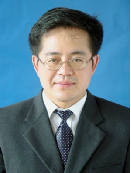 职称副教授最后学历/学位最后学历/学位最后学历/学位硕士研究生/理学硕士硕士研究生/理学硕士硕士研究生/理学硕士相片职务最后毕业院校最后毕业院校江西农业大学江西农业大学江西农业大学江西农业大学相片导师类别学术型首任导师时间首任导师时间2008年2008年导师属性全职相片工作单位江西农业大学林学院江西农业大学林学院江西农业大学林学院E-mailE-mailshmguo@163.comshmguo@163.comshmguo@163.com主要研究方向  林业生态工程，药用植物栽培  林业生态工程，药用植物栽培  林业生态工程，药用植物栽培  林业生态工程，药用植物栽培  林业生态工程，药用植物栽培  林业生态工程，药用植物栽培  林业生态工程，药用植物栽培  林业生态工程，药用植物栽培参加何学术团体、任何职务中国林学会森林食品科学技术专业委员会委员中国林学会森林食品科学技术专业委员会委员中国林学会森林食品科学技术专业委员会委员中国林学会森林食品科学技术专业委员会委员中国林学会森林食品科学技术专业委员会委员中国林学会森林食品科学技术专业委员会委员中国林学会森林食品科学技术专业委员会委员中国林学会森林食品科学技术专业委员会委员个人简历• 1989年9月—1993年7月，江西农业大学，林学，农学学士
• 1998年9月—2002年7月，江西农业大学，植物学，理学硕士
• 1993年7月至今，江西农业大学林学院，助教/讲师/副教授• 1989年9月—1993年7月，江西农业大学，林学，农学学士
• 1998年9月—2002年7月，江西农业大学，植物学，理学硕士
• 1993年7月至今，江西农业大学林学院，助教/讲师/副教授• 1989年9月—1993年7月，江西农业大学，林学，农学学士
• 1998年9月—2002年7月，江西农业大学，植物学，理学硕士
• 1993年7月至今，江西农业大学林学院，助教/讲师/副教授• 1989年9月—1993年7月，江西农业大学，林学，农学学士
• 1998年9月—2002年7月，江西农业大学，植物学，理学硕士
• 1993年7月至今，江西农业大学林学院，助教/讲师/副教授• 1989年9月—1993年7月，江西农业大学，林学，农学学士
• 1998年9月—2002年7月，江西农业大学，植物学，理学硕士
• 1993年7月至今，江西农业大学林学院，助教/讲师/副教授• 1989年9月—1993年7月，江西农业大学，林学，农学学士
• 1998年9月—2002年7月，江西农业大学，植物学，理学硕士
• 1993年7月至今，江西农业大学林学院，助教/讲师/副教授• 1989年9月—1993年7月，江西农业大学，林学，农学学士
• 1998年9月—2002年7月，江西农业大学，植物学，理学硕士
• 1993年7月至今，江西农业大学林学院，助教/讲师/副教授• 1989年9月—1993年7月，江西农业大学，林学，农学学士
• 1998年9月—2002年7月，江西农业大学，植物学，理学硕士
• 1993年7月至今，江西农业大学林学院，助教/讲师/副教授科研情况    从事困难立地植被恢复技术及机理、森林药材栽培及利用的研究。主持或作为主要成员先后承担了国家重大科技专项、国家自然科学基金项目、中央财政林业科技推广项目、国家公益性行业专项、江西省重点科技项目等各类国家级、省（部）级项目20多项。现主持中央财政林业科技推广示范资金项目1项和江西省科技厅、江西省教育厅项目等其他项目4项。获得江西省科技进步奖二等奖2项、梁希林业科学奖二等奖1项、江西省农业科教人员突出贡献奖二等奖1项、江西省农业科教人员突出贡献奖三等奖1项。2010年评选为江西省高等学校中青年骨干教师。发表论文71篇，参编著作2部。获得国家发明专利1项。
    近三年论文：2017年至今发表论文13篇：
    1. 干旱胁迫对4种决明属植物光合作用和叶绿素荧光特性的影响[J]. 草业科学, 2017, 34(9): 1880-1888 （通讯作者）
    2. 施肥对掌叶覆盆子叶绿素荧光参数和生理特性的影响[J]. 华南农业大学学报,2017, 38(6): 51-57. （通讯作者）
    3. 铝胁迫对决明属种子萌发与幼苗生长的影响[J]. 安徽农业大学学报,2017, 44(5):1-5. （通讯作者）
    4. 干旱胁迫及复水对射干光合作用和叶绿素荧光特性的影响[J]. 江西农业大学学报,2018，40( 3) : 525－532. （通讯作者）
    
    近年承担主要课题：  
    1. 国家自然科学基金项目“赣南地区稀土尾矿恢复树种构树根系及根际生理生态适应机制”,  2015.01–2018.12
    2. 中央财政林业科技推广项目“湿加松良种丰产栽培技术推广示范”，2016.06–2018.12 
    3. 中央财政林业科技推广项目“湿加松良种试验推广及植被恢复技术示范”，2013.06–2015.12    从事困难立地植被恢复技术及机理、森林药材栽培及利用的研究。主持或作为主要成员先后承担了国家重大科技专项、国家自然科学基金项目、中央财政林业科技推广项目、国家公益性行业专项、江西省重点科技项目等各类国家级、省（部）级项目20多项。现主持中央财政林业科技推广示范资金项目1项和江西省科技厅、江西省教育厅项目等其他项目4项。获得江西省科技进步奖二等奖2项、梁希林业科学奖二等奖1项、江西省农业科教人员突出贡献奖二等奖1项、江西省农业科教人员突出贡献奖三等奖1项。2010年评选为江西省高等学校中青年骨干教师。发表论文71篇，参编著作2部。获得国家发明专利1项。
    近三年论文：2017年至今发表论文13篇：
    1. 干旱胁迫对4种决明属植物光合作用和叶绿素荧光特性的影响[J]. 草业科学, 2017, 34(9): 1880-1888 （通讯作者）
    2. 施肥对掌叶覆盆子叶绿素荧光参数和生理特性的影响[J]. 华南农业大学学报,2017, 38(6): 51-57. （通讯作者）
    3. 铝胁迫对决明属种子萌发与幼苗生长的影响[J]. 安徽农业大学学报,2017, 44(5):1-5. （通讯作者）
    4. 干旱胁迫及复水对射干光合作用和叶绿素荧光特性的影响[J]. 江西农业大学学报,2018，40( 3) : 525－532. （通讯作者）
    
    近年承担主要课题：  
    1. 国家自然科学基金项目“赣南地区稀土尾矿恢复树种构树根系及根际生理生态适应机制”,  2015.01–2018.12
    2. 中央财政林业科技推广项目“湿加松良种丰产栽培技术推广示范”，2016.06–2018.12 
    3. 中央财政林业科技推广项目“湿加松良种试验推广及植被恢复技术示范”，2013.06–2015.12    从事困难立地植被恢复技术及机理、森林药材栽培及利用的研究。主持或作为主要成员先后承担了国家重大科技专项、国家自然科学基金项目、中央财政林业科技推广项目、国家公益性行业专项、江西省重点科技项目等各类国家级、省（部）级项目20多项。现主持中央财政林业科技推广示范资金项目1项和江西省科技厅、江西省教育厅项目等其他项目4项。获得江西省科技进步奖二等奖2项、梁希林业科学奖二等奖1项、江西省农业科教人员突出贡献奖二等奖1项、江西省农业科教人员突出贡献奖三等奖1项。2010年评选为江西省高等学校中青年骨干教师。发表论文71篇，参编著作2部。获得国家发明专利1项。
    近三年论文：2017年至今发表论文13篇：
    1. 干旱胁迫对4种决明属植物光合作用和叶绿素荧光特性的影响[J]. 草业科学, 2017, 34(9): 1880-1888 （通讯作者）
    2. 施肥对掌叶覆盆子叶绿素荧光参数和生理特性的影响[J]. 华南农业大学学报,2017, 38(6): 51-57. （通讯作者）
    3. 铝胁迫对决明属种子萌发与幼苗生长的影响[J]. 安徽农业大学学报,2017, 44(5):1-5. （通讯作者）
    4. 干旱胁迫及复水对射干光合作用和叶绿素荧光特性的影响[J]. 江西农业大学学报,2018，40( 3) : 525－532. （通讯作者）
    
    近年承担主要课题：  
    1. 国家自然科学基金项目“赣南地区稀土尾矿恢复树种构树根系及根际生理生态适应机制”,  2015.01–2018.12
    2. 中央财政林业科技推广项目“湿加松良种丰产栽培技术推广示范”，2016.06–2018.12 
    3. 中央财政林业科技推广项目“湿加松良种试验推广及植被恢复技术示范”，2013.06–2015.12    从事困难立地植被恢复技术及机理、森林药材栽培及利用的研究。主持或作为主要成员先后承担了国家重大科技专项、国家自然科学基金项目、中央财政林业科技推广项目、国家公益性行业专项、江西省重点科技项目等各类国家级、省（部）级项目20多项。现主持中央财政林业科技推广示范资金项目1项和江西省科技厅、江西省教育厅项目等其他项目4项。获得江西省科技进步奖二等奖2项、梁希林业科学奖二等奖1项、江西省农业科教人员突出贡献奖二等奖1项、江西省农业科教人员突出贡献奖三等奖1项。2010年评选为江西省高等学校中青年骨干教师。发表论文71篇，参编著作2部。获得国家发明专利1项。
    近三年论文：2017年至今发表论文13篇：
    1. 干旱胁迫对4种决明属植物光合作用和叶绿素荧光特性的影响[J]. 草业科学, 2017, 34(9): 1880-1888 （通讯作者）
    2. 施肥对掌叶覆盆子叶绿素荧光参数和生理特性的影响[J]. 华南农业大学学报,2017, 38(6): 51-57. （通讯作者）
    3. 铝胁迫对决明属种子萌发与幼苗生长的影响[J]. 安徽农业大学学报,2017, 44(5):1-5. （通讯作者）
    4. 干旱胁迫及复水对射干光合作用和叶绿素荧光特性的影响[J]. 江西农业大学学报,2018，40( 3) : 525－532. （通讯作者）
    
    近年承担主要课题：  
    1. 国家自然科学基金项目“赣南地区稀土尾矿恢复树种构树根系及根际生理生态适应机制”,  2015.01–2018.12
    2. 中央财政林业科技推广项目“湿加松良种丰产栽培技术推广示范”，2016.06–2018.12 
    3. 中央财政林业科技推广项目“湿加松良种试验推广及植被恢复技术示范”，2013.06–2015.12    从事困难立地植被恢复技术及机理、森林药材栽培及利用的研究。主持或作为主要成员先后承担了国家重大科技专项、国家自然科学基金项目、中央财政林业科技推广项目、国家公益性行业专项、江西省重点科技项目等各类国家级、省（部）级项目20多项。现主持中央财政林业科技推广示范资金项目1项和江西省科技厅、江西省教育厅项目等其他项目4项。获得江西省科技进步奖二等奖2项、梁希林业科学奖二等奖1项、江西省农业科教人员突出贡献奖二等奖1项、江西省农业科教人员突出贡献奖三等奖1项。2010年评选为江西省高等学校中青年骨干教师。发表论文71篇，参编著作2部。获得国家发明专利1项。
    近三年论文：2017年至今发表论文13篇：
    1. 干旱胁迫对4种决明属植物光合作用和叶绿素荧光特性的影响[J]. 草业科学, 2017, 34(9): 1880-1888 （通讯作者）
    2. 施肥对掌叶覆盆子叶绿素荧光参数和生理特性的影响[J]. 华南农业大学学报,2017, 38(6): 51-57. （通讯作者）
    3. 铝胁迫对决明属种子萌发与幼苗生长的影响[J]. 安徽农业大学学报,2017, 44(5):1-5. （通讯作者）
    4. 干旱胁迫及复水对射干光合作用和叶绿素荧光特性的影响[J]. 江西农业大学学报,2018，40( 3) : 525－532. （通讯作者）
    
    近年承担主要课题：  
    1. 国家自然科学基金项目“赣南地区稀土尾矿恢复树种构树根系及根际生理生态适应机制”,  2015.01–2018.12
    2. 中央财政林业科技推广项目“湿加松良种丰产栽培技术推广示范”，2016.06–2018.12 
    3. 中央财政林业科技推广项目“湿加松良种试验推广及植被恢复技术示范”，2013.06–2015.12    从事困难立地植被恢复技术及机理、森林药材栽培及利用的研究。主持或作为主要成员先后承担了国家重大科技专项、国家自然科学基金项目、中央财政林业科技推广项目、国家公益性行业专项、江西省重点科技项目等各类国家级、省（部）级项目20多项。现主持中央财政林业科技推广示范资金项目1项和江西省科技厅、江西省教育厅项目等其他项目4项。获得江西省科技进步奖二等奖2项、梁希林业科学奖二等奖1项、江西省农业科教人员突出贡献奖二等奖1项、江西省农业科教人员突出贡献奖三等奖1项。2010年评选为江西省高等学校中青年骨干教师。发表论文71篇，参编著作2部。获得国家发明专利1项。
    近三年论文：2017年至今发表论文13篇：
    1. 干旱胁迫对4种决明属植物光合作用和叶绿素荧光特性的影响[J]. 草业科学, 2017, 34(9): 1880-1888 （通讯作者）
    2. 施肥对掌叶覆盆子叶绿素荧光参数和生理特性的影响[J]. 华南农业大学学报,2017, 38(6): 51-57. （通讯作者）
    3. 铝胁迫对决明属种子萌发与幼苗生长的影响[J]. 安徽农业大学学报,2017, 44(5):1-5. （通讯作者）
    4. 干旱胁迫及复水对射干光合作用和叶绿素荧光特性的影响[J]. 江西农业大学学报,2018，40( 3) : 525－532. （通讯作者）
    
    近年承担主要课题：  
    1. 国家自然科学基金项目“赣南地区稀土尾矿恢复树种构树根系及根际生理生态适应机制”,  2015.01–2018.12
    2. 中央财政林业科技推广项目“湿加松良种丰产栽培技术推广示范”，2016.06–2018.12 
    3. 中央财政林业科技推广项目“湿加松良种试验推广及植被恢复技术示范”，2013.06–2015.12    从事困难立地植被恢复技术及机理、森林药材栽培及利用的研究。主持或作为主要成员先后承担了国家重大科技专项、国家自然科学基金项目、中央财政林业科技推广项目、国家公益性行业专项、江西省重点科技项目等各类国家级、省（部）级项目20多项。现主持中央财政林业科技推广示范资金项目1项和江西省科技厅、江西省教育厅项目等其他项目4项。获得江西省科技进步奖二等奖2项、梁希林业科学奖二等奖1项、江西省农业科教人员突出贡献奖二等奖1项、江西省农业科教人员突出贡献奖三等奖1项。2010年评选为江西省高等学校中青年骨干教师。发表论文71篇，参编著作2部。获得国家发明专利1项。
    近三年论文：2017年至今发表论文13篇：
    1. 干旱胁迫对4种决明属植物光合作用和叶绿素荧光特性的影响[J]. 草业科学, 2017, 34(9): 1880-1888 （通讯作者）
    2. 施肥对掌叶覆盆子叶绿素荧光参数和生理特性的影响[J]. 华南农业大学学报,2017, 38(6): 51-57. （通讯作者）
    3. 铝胁迫对决明属种子萌发与幼苗生长的影响[J]. 安徽农业大学学报,2017, 44(5):1-5. （通讯作者）
    4. 干旱胁迫及复水对射干光合作用和叶绿素荧光特性的影响[J]. 江西农业大学学报,2018，40( 3) : 525－532. （通讯作者）
    
    近年承担主要课题：  
    1. 国家自然科学基金项目“赣南地区稀土尾矿恢复树种构树根系及根际生理生态适应机制”,  2015.01–2018.12
    2. 中央财政林业科技推广项目“湿加松良种丰产栽培技术推广示范”，2016.06–2018.12 
    3. 中央财政林业科技推广项目“湿加松良种试验推广及植被恢复技术示范”，2013.06–2015.12    从事困难立地植被恢复技术及机理、森林药材栽培及利用的研究。主持或作为主要成员先后承担了国家重大科技专项、国家自然科学基金项目、中央财政林业科技推广项目、国家公益性行业专项、江西省重点科技项目等各类国家级、省（部）级项目20多项。现主持中央财政林业科技推广示范资金项目1项和江西省科技厅、江西省教育厅项目等其他项目4项。获得江西省科技进步奖二等奖2项、梁希林业科学奖二等奖1项、江西省农业科教人员突出贡献奖二等奖1项、江西省农业科教人员突出贡献奖三等奖1项。2010年评选为江西省高等学校中青年骨干教师。发表论文71篇，参编著作2部。获得国家发明专利1项。
    近三年论文：2017年至今发表论文13篇：
    1. 干旱胁迫对4种决明属植物光合作用和叶绿素荧光特性的影响[J]. 草业科学, 2017, 34(9): 1880-1888 （通讯作者）
    2. 施肥对掌叶覆盆子叶绿素荧光参数和生理特性的影响[J]. 华南农业大学学报,2017, 38(6): 51-57. （通讯作者）
    3. 铝胁迫对决明属种子萌发与幼苗生长的影响[J]. 安徽农业大学学报,2017, 44(5):1-5. （通讯作者）
    4. 干旱胁迫及复水对射干光合作用和叶绿素荧光特性的影响[J]. 江西农业大学学报,2018，40( 3) : 525－532. （通讯作者）
    
    近年承担主要课题：  
    1. 国家自然科学基金项目“赣南地区稀土尾矿恢复树种构树根系及根际生理生态适应机制”,  2015.01–2018.12
    2. 中央财政林业科技推广项目“湿加松良种丰产栽培技术推广示范”，2016.06–2018.12 
    3. 中央财政林业科技推广项目“湿加松良种试验推广及植被恢复技术示范”，2013.06–2015.12科研情况    从事困难立地植被恢复技术及机理、森林药材栽培及利用的研究。主持或作为主要成员先后承担了国家重大科技专项、国家自然科学基金项目、中央财政林业科技推广项目、国家公益性行业专项、江西省重点科技项目等各类国家级、省（部）级项目20多项。现主持中央财政林业科技推广示范资金项目1项和江西省科技厅、江西省教育厅项目等其他项目4项。获得江西省科技进步奖二等奖2项、梁希林业科学奖二等奖1项、江西省农业科教人员突出贡献奖二等奖1项、江西省农业科教人员突出贡献奖三等奖1项。2010年评选为江西省高等学校中青年骨干教师。发表论文71篇，参编著作2部。获得国家发明专利1项。
    近三年论文：2017年至今发表论文13篇：
    1. 干旱胁迫对4种决明属植物光合作用和叶绿素荧光特性的影响[J]. 草业科学, 2017, 34(9): 1880-1888 （通讯作者）
    2. 施肥对掌叶覆盆子叶绿素荧光参数和生理特性的影响[J]. 华南农业大学学报,2017, 38(6): 51-57. （通讯作者）
    3. 铝胁迫对决明属种子萌发与幼苗生长的影响[J]. 安徽农业大学学报,2017, 44(5):1-5. （通讯作者）
    4. 干旱胁迫及复水对射干光合作用和叶绿素荧光特性的影响[J]. 江西农业大学学报,2018，40( 3) : 525－532. （通讯作者）
    
    近年承担主要课题：  
    1. 国家自然科学基金项目“赣南地区稀土尾矿恢复树种构树根系及根际生理生态适应机制”,  2015.01–2018.12
    2. 中央财政林业科技推广项目“湿加松良种丰产栽培技术推广示范”，2016.06–2018.12 
    3. 中央财政林业科技推广项目“湿加松良种试验推广及植被恢复技术示范”，2013.06–2015.12    从事困难立地植被恢复技术及机理、森林药材栽培及利用的研究。主持或作为主要成员先后承担了国家重大科技专项、国家自然科学基金项目、中央财政林业科技推广项目、国家公益性行业专项、江西省重点科技项目等各类国家级、省（部）级项目20多项。现主持中央财政林业科技推广示范资金项目1项和江西省科技厅、江西省教育厅项目等其他项目4项。获得江西省科技进步奖二等奖2项、梁希林业科学奖二等奖1项、江西省农业科教人员突出贡献奖二等奖1项、江西省农业科教人员突出贡献奖三等奖1项。2010年评选为江西省高等学校中青年骨干教师。发表论文71篇，参编著作2部。获得国家发明专利1项。
    近三年论文：2017年至今发表论文13篇：
    1. 干旱胁迫对4种决明属植物光合作用和叶绿素荧光特性的影响[J]. 草业科学, 2017, 34(9): 1880-1888 （通讯作者）
    2. 施肥对掌叶覆盆子叶绿素荧光参数和生理特性的影响[J]. 华南农业大学学报,2017, 38(6): 51-57. （通讯作者）
    3. 铝胁迫对决明属种子萌发与幼苗生长的影响[J]. 安徽农业大学学报,2017, 44(5):1-5. （通讯作者）
    4. 干旱胁迫及复水对射干光合作用和叶绿素荧光特性的影响[J]. 江西农业大学学报,2018，40( 3) : 525－532. （通讯作者）
    
    近年承担主要课题：  
    1. 国家自然科学基金项目“赣南地区稀土尾矿恢复树种构树根系及根际生理生态适应机制”,  2015.01–2018.12
    2. 中央财政林业科技推广项目“湿加松良种丰产栽培技术推广示范”，2016.06–2018.12 
    3. 中央财政林业科技推广项目“湿加松良种试验推广及植被恢复技术示范”，2013.06–2015.12    从事困难立地植被恢复技术及机理、森林药材栽培及利用的研究。主持或作为主要成员先后承担了国家重大科技专项、国家自然科学基金项目、中央财政林业科技推广项目、国家公益性行业专项、江西省重点科技项目等各类国家级、省（部）级项目20多项。现主持中央财政林业科技推广示范资金项目1项和江西省科技厅、江西省教育厅项目等其他项目4项。获得江西省科技进步奖二等奖2项、梁希林业科学奖二等奖1项、江西省农业科教人员突出贡献奖二等奖1项、江西省农业科教人员突出贡献奖三等奖1项。2010年评选为江西省高等学校中青年骨干教师。发表论文71篇，参编著作2部。获得国家发明专利1项。
    近三年论文：2017年至今发表论文13篇：
    1. 干旱胁迫对4种决明属植物光合作用和叶绿素荧光特性的影响[J]. 草业科学, 2017, 34(9): 1880-1888 （通讯作者）
    2. 施肥对掌叶覆盆子叶绿素荧光参数和生理特性的影响[J]. 华南农业大学学报,2017, 38(6): 51-57. （通讯作者）
    3. 铝胁迫对决明属种子萌发与幼苗生长的影响[J]. 安徽农业大学学报,2017, 44(5):1-5. （通讯作者）
    4. 干旱胁迫及复水对射干光合作用和叶绿素荧光特性的影响[J]. 江西农业大学学报,2018，40( 3) : 525－532. （通讯作者）
    
    近年承担主要课题：  
    1. 国家自然科学基金项目“赣南地区稀土尾矿恢复树种构树根系及根际生理生态适应机制”,  2015.01–2018.12
    2. 中央财政林业科技推广项目“湿加松良种丰产栽培技术推广示范”，2016.06–2018.12 
    3. 中央财政林业科技推广项目“湿加松良种试验推广及植被恢复技术示范”，2013.06–2015.12    从事困难立地植被恢复技术及机理、森林药材栽培及利用的研究。主持或作为主要成员先后承担了国家重大科技专项、国家自然科学基金项目、中央财政林业科技推广项目、国家公益性行业专项、江西省重点科技项目等各类国家级、省（部）级项目20多项。现主持中央财政林业科技推广示范资金项目1项和江西省科技厅、江西省教育厅项目等其他项目4项。获得江西省科技进步奖二等奖2项、梁希林业科学奖二等奖1项、江西省农业科教人员突出贡献奖二等奖1项、江西省农业科教人员突出贡献奖三等奖1项。2010年评选为江西省高等学校中青年骨干教师。发表论文71篇，参编著作2部。获得国家发明专利1项。
    近三年论文：2017年至今发表论文13篇：
    1. 干旱胁迫对4种决明属植物光合作用和叶绿素荧光特性的影响[J]. 草业科学, 2017, 34(9): 1880-1888 （通讯作者）
    2. 施肥对掌叶覆盆子叶绿素荧光参数和生理特性的影响[J]. 华南农业大学学报,2017, 38(6): 51-57. （通讯作者）
    3. 铝胁迫对决明属种子萌发与幼苗生长的影响[J]. 安徽农业大学学报,2017, 44(5):1-5. （通讯作者）
    4. 干旱胁迫及复水对射干光合作用和叶绿素荧光特性的影响[J]. 江西农业大学学报,2018，40( 3) : 525－532. （通讯作者）
    
    近年承担主要课题：  
    1. 国家自然科学基金项目“赣南地区稀土尾矿恢复树种构树根系及根际生理生态适应机制”,  2015.01–2018.12
    2. 中央财政林业科技推广项目“湿加松良种丰产栽培技术推广示范”，2016.06–2018.12 
    3. 中央财政林业科技推广项目“湿加松良种试验推广及植被恢复技术示范”，2013.06–2015.12    从事困难立地植被恢复技术及机理、森林药材栽培及利用的研究。主持或作为主要成员先后承担了国家重大科技专项、国家自然科学基金项目、中央财政林业科技推广项目、国家公益性行业专项、江西省重点科技项目等各类国家级、省（部）级项目20多项。现主持中央财政林业科技推广示范资金项目1项和江西省科技厅、江西省教育厅项目等其他项目4项。获得江西省科技进步奖二等奖2项、梁希林业科学奖二等奖1项、江西省农业科教人员突出贡献奖二等奖1项、江西省农业科教人员突出贡献奖三等奖1项。2010年评选为江西省高等学校中青年骨干教师。发表论文71篇，参编著作2部。获得国家发明专利1项。
    近三年论文：2017年至今发表论文13篇：
    1. 干旱胁迫对4种决明属植物光合作用和叶绿素荧光特性的影响[J]. 草业科学, 2017, 34(9): 1880-1888 （通讯作者）
    2. 施肥对掌叶覆盆子叶绿素荧光参数和生理特性的影响[J]. 华南农业大学学报,2017, 38(6): 51-57. （通讯作者）
    3. 铝胁迫对决明属种子萌发与幼苗生长的影响[J]. 安徽农业大学学报,2017, 44(5):1-5. （通讯作者）
    4. 干旱胁迫及复水对射干光合作用和叶绿素荧光特性的影响[J]. 江西农业大学学报,2018，40( 3) : 525－532. （通讯作者）
    
    近年承担主要课题：  
    1. 国家自然科学基金项目“赣南地区稀土尾矿恢复树种构树根系及根际生理生态适应机制”,  2015.01–2018.12
    2. 中央财政林业科技推广项目“湿加松良种丰产栽培技术推广示范”，2016.06–2018.12 
    3. 中央财政林业科技推广项目“湿加松良种试验推广及植被恢复技术示范”，2013.06–2015.12    从事困难立地植被恢复技术及机理、森林药材栽培及利用的研究。主持或作为主要成员先后承担了国家重大科技专项、国家自然科学基金项目、中央财政林业科技推广项目、国家公益性行业专项、江西省重点科技项目等各类国家级、省（部）级项目20多项。现主持中央财政林业科技推广示范资金项目1项和江西省科技厅、江西省教育厅项目等其他项目4项。获得江西省科技进步奖二等奖2项、梁希林业科学奖二等奖1项、江西省农业科教人员突出贡献奖二等奖1项、江西省农业科教人员突出贡献奖三等奖1项。2010年评选为江西省高等学校中青年骨干教师。发表论文71篇，参编著作2部。获得国家发明专利1项。
    近三年论文：2017年至今发表论文13篇：
    1. 干旱胁迫对4种决明属植物光合作用和叶绿素荧光特性的影响[J]. 草业科学, 2017, 34(9): 1880-1888 （通讯作者）
    2. 施肥对掌叶覆盆子叶绿素荧光参数和生理特性的影响[J]. 华南农业大学学报,2017, 38(6): 51-57. （通讯作者）
    3. 铝胁迫对决明属种子萌发与幼苗生长的影响[J]. 安徽农业大学学报,2017, 44(5):1-5. （通讯作者）
    4. 干旱胁迫及复水对射干光合作用和叶绿素荧光特性的影响[J]. 江西农业大学学报,2018，40( 3) : 525－532. （通讯作者）
    
    近年承担主要课题：  
    1. 国家自然科学基金项目“赣南地区稀土尾矿恢复树种构树根系及根际生理生态适应机制”,  2015.01–2018.12
    2. 中央财政林业科技推广项目“湿加松良种丰产栽培技术推广示范”，2016.06–2018.12 
    3. 中央财政林业科技推广项目“湿加松良种试验推广及植被恢复技术示范”，2013.06–2015.12    从事困难立地植被恢复技术及机理、森林药材栽培及利用的研究。主持或作为主要成员先后承担了国家重大科技专项、国家自然科学基金项目、中央财政林业科技推广项目、国家公益性行业专项、江西省重点科技项目等各类国家级、省（部）级项目20多项。现主持中央财政林业科技推广示范资金项目1项和江西省科技厅、江西省教育厅项目等其他项目4项。获得江西省科技进步奖二等奖2项、梁希林业科学奖二等奖1项、江西省农业科教人员突出贡献奖二等奖1项、江西省农业科教人员突出贡献奖三等奖1项。2010年评选为江西省高等学校中青年骨干教师。发表论文71篇，参编著作2部。获得国家发明专利1项。
    近三年论文：2017年至今发表论文13篇：
    1. 干旱胁迫对4种决明属植物光合作用和叶绿素荧光特性的影响[J]. 草业科学, 2017, 34(9): 1880-1888 （通讯作者）
    2. 施肥对掌叶覆盆子叶绿素荧光参数和生理特性的影响[J]. 华南农业大学学报,2017, 38(6): 51-57. （通讯作者）
    3. 铝胁迫对决明属种子萌发与幼苗生长的影响[J]. 安徽农业大学学报,2017, 44(5):1-5. （通讯作者）
    4. 干旱胁迫及复水对射干光合作用和叶绿素荧光特性的影响[J]. 江西农业大学学报,2018，40( 3) : 525－532. （通讯作者）
    
    近年承担主要课题：  
    1. 国家自然科学基金项目“赣南地区稀土尾矿恢复树种构树根系及根际生理生态适应机制”,  2015.01–2018.12
    2. 中央财政林业科技推广项目“湿加松良种丰产栽培技术推广示范”，2016.06–2018.12 
    3. 中央财政林业科技推广项目“湿加松良种试验推广及植被恢复技术示范”，2013.06–2015.12    从事困难立地植被恢复技术及机理、森林药材栽培及利用的研究。主持或作为主要成员先后承担了国家重大科技专项、国家自然科学基金项目、中央财政林业科技推广项目、国家公益性行业专项、江西省重点科技项目等各类国家级、省（部）级项目20多项。现主持中央财政林业科技推广示范资金项目1项和江西省科技厅、江西省教育厅项目等其他项目4项。获得江西省科技进步奖二等奖2项、梁希林业科学奖二等奖1项、江西省农业科教人员突出贡献奖二等奖1项、江西省农业科教人员突出贡献奖三等奖1项。2010年评选为江西省高等学校中青年骨干教师。发表论文71篇，参编著作2部。获得国家发明专利1项。
    近三年论文：2017年至今发表论文13篇：
    1. 干旱胁迫对4种决明属植物光合作用和叶绿素荧光特性的影响[J]. 草业科学, 2017, 34(9): 1880-1888 （通讯作者）
    2. 施肥对掌叶覆盆子叶绿素荧光参数和生理特性的影响[J]. 华南农业大学学报,2017, 38(6): 51-57. （通讯作者）
    3. 铝胁迫对决明属种子萌发与幼苗生长的影响[J]. 安徽农业大学学报,2017, 44(5):1-5. （通讯作者）
    4. 干旱胁迫及复水对射干光合作用和叶绿素荧光特性的影响[J]. 江西农业大学学报,2018，40( 3) : 525－532. （通讯作者）
    
    近年承担主要课题：  
    1. 国家自然科学基金项目“赣南地区稀土尾矿恢复树种构树根系及根际生理生态适应机制”,  2015.01–2018.12
    2. 中央财政林业科技推广项目“湿加松良种丰产栽培技术推广示范”，2016.06–2018.12 
    3. 中央财政林业科技推广项目“湿加松良种试验推广及植被恢复技术示范”，2013.06–2015.12科研情况    从事困难立地植被恢复技术及机理、森林药材栽培及利用的研究。主持或作为主要成员先后承担了国家重大科技专项、国家自然科学基金项目、中央财政林业科技推广项目、国家公益性行业专项、江西省重点科技项目等各类国家级、省（部）级项目20多项。现主持中央财政林业科技推广示范资金项目1项和江西省科技厅、江西省教育厅项目等其他项目4项。获得江西省科技进步奖二等奖2项、梁希林业科学奖二等奖1项、江西省农业科教人员突出贡献奖二等奖1项、江西省农业科教人员突出贡献奖三等奖1项。2010年评选为江西省高等学校中青年骨干教师。发表论文71篇，参编著作2部。获得国家发明专利1项。
    近三年论文：2017年至今发表论文13篇：
    1. 干旱胁迫对4种决明属植物光合作用和叶绿素荧光特性的影响[J]. 草业科学, 2017, 34(9): 1880-1888 （通讯作者）
    2. 施肥对掌叶覆盆子叶绿素荧光参数和生理特性的影响[J]. 华南农业大学学报,2017, 38(6): 51-57. （通讯作者）
    3. 铝胁迫对决明属种子萌发与幼苗生长的影响[J]. 安徽农业大学学报,2017, 44(5):1-5. （通讯作者）
    4. 干旱胁迫及复水对射干光合作用和叶绿素荧光特性的影响[J]. 江西农业大学学报,2018，40( 3) : 525－532. （通讯作者）
    
    近年承担主要课题：  
    1. 国家自然科学基金项目“赣南地区稀土尾矿恢复树种构树根系及根际生理生态适应机制”,  2015.01–2018.12
    2. 中央财政林业科技推广项目“湿加松良种丰产栽培技术推广示范”，2016.06–2018.12 
    3. 中央财政林业科技推广项目“湿加松良种试验推广及植被恢复技术示范”，2013.06–2015.12    从事困难立地植被恢复技术及机理、森林药材栽培及利用的研究。主持或作为主要成员先后承担了国家重大科技专项、国家自然科学基金项目、中央财政林业科技推广项目、国家公益性行业专项、江西省重点科技项目等各类国家级、省（部）级项目20多项。现主持中央财政林业科技推广示范资金项目1项和江西省科技厅、江西省教育厅项目等其他项目4项。获得江西省科技进步奖二等奖2项、梁希林业科学奖二等奖1项、江西省农业科教人员突出贡献奖二等奖1项、江西省农业科教人员突出贡献奖三等奖1项。2010年评选为江西省高等学校中青年骨干教师。发表论文71篇，参编著作2部。获得国家发明专利1项。
    近三年论文：2017年至今发表论文13篇：
    1. 干旱胁迫对4种决明属植物光合作用和叶绿素荧光特性的影响[J]. 草业科学, 2017, 34(9): 1880-1888 （通讯作者）
    2. 施肥对掌叶覆盆子叶绿素荧光参数和生理特性的影响[J]. 华南农业大学学报,2017, 38(6): 51-57. （通讯作者）
    3. 铝胁迫对决明属种子萌发与幼苗生长的影响[J]. 安徽农业大学学报,2017, 44(5):1-5. （通讯作者）
    4. 干旱胁迫及复水对射干光合作用和叶绿素荧光特性的影响[J]. 江西农业大学学报,2018，40( 3) : 525－532. （通讯作者）
    
    近年承担主要课题：  
    1. 国家自然科学基金项目“赣南地区稀土尾矿恢复树种构树根系及根际生理生态适应机制”,  2015.01–2018.12
    2. 中央财政林业科技推广项目“湿加松良种丰产栽培技术推广示范”，2016.06–2018.12 
    3. 中央财政林业科技推广项目“湿加松良种试验推广及植被恢复技术示范”，2013.06–2015.12    从事困难立地植被恢复技术及机理、森林药材栽培及利用的研究。主持或作为主要成员先后承担了国家重大科技专项、国家自然科学基金项目、中央财政林业科技推广项目、国家公益性行业专项、江西省重点科技项目等各类国家级、省（部）级项目20多项。现主持中央财政林业科技推广示范资金项目1项和江西省科技厅、江西省教育厅项目等其他项目4项。获得江西省科技进步奖二等奖2项、梁希林业科学奖二等奖1项、江西省农业科教人员突出贡献奖二等奖1项、江西省农业科教人员突出贡献奖三等奖1项。2010年评选为江西省高等学校中青年骨干教师。发表论文71篇，参编著作2部。获得国家发明专利1项。
    近三年论文：2017年至今发表论文13篇：
    1. 干旱胁迫对4种决明属植物光合作用和叶绿素荧光特性的影响[J]. 草业科学, 2017, 34(9): 1880-1888 （通讯作者）
    2. 施肥对掌叶覆盆子叶绿素荧光参数和生理特性的影响[J]. 华南农业大学学报,2017, 38(6): 51-57. （通讯作者）
    3. 铝胁迫对决明属种子萌发与幼苗生长的影响[J]. 安徽农业大学学报,2017, 44(5):1-5. （通讯作者）
    4. 干旱胁迫及复水对射干光合作用和叶绿素荧光特性的影响[J]. 江西农业大学学报,2018，40( 3) : 525－532. （通讯作者）
    
    近年承担主要课题：  
    1. 国家自然科学基金项目“赣南地区稀土尾矿恢复树种构树根系及根际生理生态适应机制”,  2015.01–2018.12
    2. 中央财政林业科技推广项目“湿加松良种丰产栽培技术推广示范”，2016.06–2018.12 
    3. 中央财政林业科技推广项目“湿加松良种试验推广及植被恢复技术示范”，2013.06–2015.12    从事困难立地植被恢复技术及机理、森林药材栽培及利用的研究。主持或作为主要成员先后承担了国家重大科技专项、国家自然科学基金项目、中央财政林业科技推广项目、国家公益性行业专项、江西省重点科技项目等各类国家级、省（部）级项目20多项。现主持中央财政林业科技推广示范资金项目1项和江西省科技厅、江西省教育厅项目等其他项目4项。获得江西省科技进步奖二等奖2项、梁希林业科学奖二等奖1项、江西省农业科教人员突出贡献奖二等奖1项、江西省农业科教人员突出贡献奖三等奖1项。2010年评选为江西省高等学校中青年骨干教师。发表论文71篇，参编著作2部。获得国家发明专利1项。
    近三年论文：2017年至今发表论文13篇：
    1. 干旱胁迫对4种决明属植物光合作用和叶绿素荧光特性的影响[J]. 草业科学, 2017, 34(9): 1880-1888 （通讯作者）
    2. 施肥对掌叶覆盆子叶绿素荧光参数和生理特性的影响[J]. 华南农业大学学报,2017, 38(6): 51-57. （通讯作者）
    3. 铝胁迫对决明属种子萌发与幼苗生长的影响[J]. 安徽农业大学学报,2017, 44(5):1-5. （通讯作者）
    4. 干旱胁迫及复水对射干光合作用和叶绿素荧光特性的影响[J]. 江西农业大学学报,2018，40( 3) : 525－532. （通讯作者）
    
    近年承担主要课题：  
    1. 国家自然科学基金项目“赣南地区稀土尾矿恢复树种构树根系及根际生理生态适应机制”,  2015.01–2018.12
    2. 中央财政林业科技推广项目“湿加松良种丰产栽培技术推广示范”，2016.06–2018.12 
    3. 中央财政林业科技推广项目“湿加松良种试验推广及植被恢复技术示范”，2013.06–2015.12    从事困难立地植被恢复技术及机理、森林药材栽培及利用的研究。主持或作为主要成员先后承担了国家重大科技专项、国家自然科学基金项目、中央财政林业科技推广项目、国家公益性行业专项、江西省重点科技项目等各类国家级、省（部）级项目20多项。现主持中央财政林业科技推广示范资金项目1项和江西省科技厅、江西省教育厅项目等其他项目4项。获得江西省科技进步奖二等奖2项、梁希林业科学奖二等奖1项、江西省农业科教人员突出贡献奖二等奖1项、江西省农业科教人员突出贡献奖三等奖1项。2010年评选为江西省高等学校中青年骨干教师。发表论文71篇，参编著作2部。获得国家发明专利1项。
    近三年论文：2017年至今发表论文13篇：
    1. 干旱胁迫对4种决明属植物光合作用和叶绿素荧光特性的影响[J]. 草业科学, 2017, 34(9): 1880-1888 （通讯作者）
    2. 施肥对掌叶覆盆子叶绿素荧光参数和生理特性的影响[J]. 华南农业大学学报,2017, 38(6): 51-57. （通讯作者）
    3. 铝胁迫对决明属种子萌发与幼苗生长的影响[J]. 安徽农业大学学报,2017, 44(5):1-5. （通讯作者）
    4. 干旱胁迫及复水对射干光合作用和叶绿素荧光特性的影响[J]. 江西农业大学学报,2018，40( 3) : 525－532. （通讯作者）
    
    近年承担主要课题：  
    1. 国家自然科学基金项目“赣南地区稀土尾矿恢复树种构树根系及根际生理生态适应机制”,  2015.01–2018.12
    2. 中央财政林业科技推广项目“湿加松良种丰产栽培技术推广示范”，2016.06–2018.12 
    3. 中央财政林业科技推广项目“湿加松良种试验推广及植被恢复技术示范”，2013.06–2015.12    从事困难立地植被恢复技术及机理、森林药材栽培及利用的研究。主持或作为主要成员先后承担了国家重大科技专项、国家自然科学基金项目、中央财政林业科技推广项目、国家公益性行业专项、江西省重点科技项目等各类国家级、省（部）级项目20多项。现主持中央财政林业科技推广示范资金项目1项和江西省科技厅、江西省教育厅项目等其他项目4项。获得江西省科技进步奖二等奖2项、梁希林业科学奖二等奖1项、江西省农业科教人员突出贡献奖二等奖1项、江西省农业科教人员突出贡献奖三等奖1项。2010年评选为江西省高等学校中青年骨干教师。发表论文71篇，参编著作2部。获得国家发明专利1项。
    近三年论文：2017年至今发表论文13篇：
    1. 干旱胁迫对4种决明属植物光合作用和叶绿素荧光特性的影响[J]. 草业科学, 2017, 34(9): 1880-1888 （通讯作者）
    2. 施肥对掌叶覆盆子叶绿素荧光参数和生理特性的影响[J]. 华南农业大学学报,2017, 38(6): 51-57. （通讯作者）
    3. 铝胁迫对决明属种子萌发与幼苗生长的影响[J]. 安徽农业大学学报,2017, 44(5):1-5. （通讯作者）
    4. 干旱胁迫及复水对射干光合作用和叶绿素荧光特性的影响[J]. 江西农业大学学报,2018，40( 3) : 525－532. （通讯作者）
    
    近年承担主要课题：  
    1. 国家自然科学基金项目“赣南地区稀土尾矿恢复树种构树根系及根际生理生态适应机制”,  2015.01–2018.12
    2. 中央财政林业科技推广项目“湿加松良种丰产栽培技术推广示范”，2016.06–2018.12 
    3. 中央财政林业科技推广项目“湿加松良种试验推广及植被恢复技术示范”，2013.06–2015.12    从事困难立地植被恢复技术及机理、森林药材栽培及利用的研究。主持或作为主要成员先后承担了国家重大科技专项、国家自然科学基金项目、中央财政林业科技推广项目、国家公益性行业专项、江西省重点科技项目等各类国家级、省（部）级项目20多项。现主持中央财政林业科技推广示范资金项目1项和江西省科技厅、江西省教育厅项目等其他项目4项。获得江西省科技进步奖二等奖2项、梁希林业科学奖二等奖1项、江西省农业科教人员突出贡献奖二等奖1项、江西省农业科教人员突出贡献奖三等奖1项。2010年评选为江西省高等学校中青年骨干教师。发表论文71篇，参编著作2部。获得国家发明专利1项。
    近三年论文：2017年至今发表论文13篇：
    1. 干旱胁迫对4种决明属植物光合作用和叶绿素荧光特性的影响[J]. 草业科学, 2017, 34(9): 1880-1888 （通讯作者）
    2. 施肥对掌叶覆盆子叶绿素荧光参数和生理特性的影响[J]. 华南农业大学学报,2017, 38(6): 51-57. （通讯作者）
    3. 铝胁迫对决明属种子萌发与幼苗生长的影响[J]. 安徽农业大学学报,2017, 44(5):1-5. （通讯作者）
    4. 干旱胁迫及复水对射干光合作用和叶绿素荧光特性的影响[J]. 江西农业大学学报,2018，40( 3) : 525－532. （通讯作者）
    
    近年承担主要课题：  
    1. 国家自然科学基金项目“赣南地区稀土尾矿恢复树种构树根系及根际生理生态适应机制”,  2015.01–2018.12
    2. 中央财政林业科技推广项目“湿加松良种丰产栽培技术推广示范”，2016.06–2018.12 
    3. 中央财政林业科技推广项目“湿加松良种试验推广及植被恢复技术示范”，2013.06–2015.12    从事困难立地植被恢复技术及机理、森林药材栽培及利用的研究。主持或作为主要成员先后承担了国家重大科技专项、国家自然科学基金项目、中央财政林业科技推广项目、国家公益性行业专项、江西省重点科技项目等各类国家级、省（部）级项目20多项。现主持中央财政林业科技推广示范资金项目1项和江西省科技厅、江西省教育厅项目等其他项目4项。获得江西省科技进步奖二等奖2项、梁希林业科学奖二等奖1项、江西省农业科教人员突出贡献奖二等奖1项、江西省农业科教人员突出贡献奖三等奖1项。2010年评选为江西省高等学校中青年骨干教师。发表论文71篇，参编著作2部。获得国家发明专利1项。
    近三年论文：2017年至今发表论文13篇：
    1. 干旱胁迫对4种决明属植物光合作用和叶绿素荧光特性的影响[J]. 草业科学, 2017, 34(9): 1880-1888 （通讯作者）
    2. 施肥对掌叶覆盆子叶绿素荧光参数和生理特性的影响[J]. 华南农业大学学报,2017, 38(6): 51-57. （通讯作者）
    3. 铝胁迫对决明属种子萌发与幼苗生长的影响[J]. 安徽农业大学学报,2017, 44(5):1-5. （通讯作者）
    4. 干旱胁迫及复水对射干光合作用和叶绿素荧光特性的影响[J]. 江西农业大学学报,2018，40( 3) : 525－532. （通讯作者）
    
    近年承担主要课题：  
    1. 国家自然科学基金项目“赣南地区稀土尾矿恢复树种构树根系及根际生理生态适应机制”,  2015.01–2018.12
    2. 中央财政林业科技推广项目“湿加松良种丰产栽培技术推广示范”，2016.06–2018.12 
    3. 中央财政林业科技推广项目“湿加松良种试验推广及植被恢复技术示范”，2013.06–2015.12科研情况    从事困难立地植被恢复技术及机理、森林药材栽培及利用的研究。主持或作为主要成员先后承担了国家重大科技专项、国家自然科学基金项目、中央财政林业科技推广项目、国家公益性行业专项、江西省重点科技项目等各类国家级、省（部）级项目20多项。现主持中央财政林业科技推广示范资金项目1项和江西省科技厅、江西省教育厅项目等其他项目4项。获得江西省科技进步奖二等奖2项、梁希林业科学奖二等奖1项、江西省农业科教人员突出贡献奖二等奖1项、江西省农业科教人员突出贡献奖三等奖1项。2010年评选为江西省高等学校中青年骨干教师。发表论文71篇，参编著作2部。获得国家发明专利1项。
    近三年论文：2017年至今发表论文13篇：
    1. 干旱胁迫对4种决明属植物光合作用和叶绿素荧光特性的影响[J]. 草业科学, 2017, 34(9): 1880-1888 （通讯作者）
    2. 施肥对掌叶覆盆子叶绿素荧光参数和生理特性的影响[J]. 华南农业大学学报,2017, 38(6): 51-57. （通讯作者）
    3. 铝胁迫对决明属种子萌发与幼苗生长的影响[J]. 安徽农业大学学报,2017, 44(5):1-5. （通讯作者）
    4. 干旱胁迫及复水对射干光合作用和叶绿素荧光特性的影响[J]. 江西农业大学学报,2018，40( 3) : 525－532. （通讯作者）
    
    近年承担主要课题：  
    1. 国家自然科学基金项目“赣南地区稀土尾矿恢复树种构树根系及根际生理生态适应机制”,  2015.01–2018.12
    2. 中央财政林业科技推广项目“湿加松良种丰产栽培技术推广示范”，2016.06–2018.12 
    3. 中央财政林业科技推广项目“湿加松良种试验推广及植被恢复技术示范”，2013.06–2015.12    从事困难立地植被恢复技术及机理、森林药材栽培及利用的研究。主持或作为主要成员先后承担了国家重大科技专项、国家自然科学基金项目、中央财政林业科技推广项目、国家公益性行业专项、江西省重点科技项目等各类国家级、省（部）级项目20多项。现主持中央财政林业科技推广示范资金项目1项和江西省科技厅、江西省教育厅项目等其他项目4项。获得江西省科技进步奖二等奖2项、梁希林业科学奖二等奖1项、江西省农业科教人员突出贡献奖二等奖1项、江西省农业科教人员突出贡献奖三等奖1项。2010年评选为江西省高等学校中青年骨干教师。发表论文71篇，参编著作2部。获得国家发明专利1项。
    近三年论文：2017年至今发表论文13篇：
    1. 干旱胁迫对4种决明属植物光合作用和叶绿素荧光特性的影响[J]. 草业科学, 2017, 34(9): 1880-1888 （通讯作者）
    2. 施肥对掌叶覆盆子叶绿素荧光参数和生理特性的影响[J]. 华南农业大学学报,2017, 38(6): 51-57. （通讯作者）
    3. 铝胁迫对决明属种子萌发与幼苗生长的影响[J]. 安徽农业大学学报,2017, 44(5):1-5. （通讯作者）
    4. 干旱胁迫及复水对射干光合作用和叶绿素荧光特性的影响[J]. 江西农业大学学报,2018，40( 3) : 525－532. （通讯作者）
    
    近年承担主要课题：  
    1. 国家自然科学基金项目“赣南地区稀土尾矿恢复树种构树根系及根际生理生态适应机制”,  2015.01–2018.12
    2. 中央财政林业科技推广项目“湿加松良种丰产栽培技术推广示范”，2016.06–2018.12 
    3. 中央财政林业科技推广项目“湿加松良种试验推广及植被恢复技术示范”，2013.06–2015.12    从事困难立地植被恢复技术及机理、森林药材栽培及利用的研究。主持或作为主要成员先后承担了国家重大科技专项、国家自然科学基金项目、中央财政林业科技推广项目、国家公益性行业专项、江西省重点科技项目等各类国家级、省（部）级项目20多项。现主持中央财政林业科技推广示范资金项目1项和江西省科技厅、江西省教育厅项目等其他项目4项。获得江西省科技进步奖二等奖2项、梁希林业科学奖二等奖1项、江西省农业科教人员突出贡献奖二等奖1项、江西省农业科教人员突出贡献奖三等奖1项。2010年评选为江西省高等学校中青年骨干教师。发表论文71篇，参编著作2部。获得国家发明专利1项。
    近三年论文：2017年至今发表论文13篇：
    1. 干旱胁迫对4种决明属植物光合作用和叶绿素荧光特性的影响[J]. 草业科学, 2017, 34(9): 1880-1888 （通讯作者）
    2. 施肥对掌叶覆盆子叶绿素荧光参数和生理特性的影响[J]. 华南农业大学学报,2017, 38(6): 51-57. （通讯作者）
    3. 铝胁迫对决明属种子萌发与幼苗生长的影响[J]. 安徽农业大学学报,2017, 44(5):1-5. （通讯作者）
    4. 干旱胁迫及复水对射干光合作用和叶绿素荧光特性的影响[J]. 江西农业大学学报,2018，40( 3) : 525－532. （通讯作者）
    
    近年承担主要课题：  
    1. 国家自然科学基金项目“赣南地区稀土尾矿恢复树种构树根系及根际生理生态适应机制”,  2015.01–2018.12
    2. 中央财政林业科技推广项目“湿加松良种丰产栽培技术推广示范”，2016.06–2018.12 
    3. 中央财政林业科技推广项目“湿加松良种试验推广及植被恢复技术示范”，2013.06–2015.12    从事困难立地植被恢复技术及机理、森林药材栽培及利用的研究。主持或作为主要成员先后承担了国家重大科技专项、国家自然科学基金项目、中央财政林业科技推广项目、国家公益性行业专项、江西省重点科技项目等各类国家级、省（部）级项目20多项。现主持中央财政林业科技推广示范资金项目1项和江西省科技厅、江西省教育厅项目等其他项目4项。获得江西省科技进步奖二等奖2项、梁希林业科学奖二等奖1项、江西省农业科教人员突出贡献奖二等奖1项、江西省农业科教人员突出贡献奖三等奖1项。2010年评选为江西省高等学校中青年骨干教师。发表论文71篇，参编著作2部。获得国家发明专利1项。
    近三年论文：2017年至今发表论文13篇：
    1. 干旱胁迫对4种决明属植物光合作用和叶绿素荧光特性的影响[J]. 草业科学, 2017, 34(9): 1880-1888 （通讯作者）
    2. 施肥对掌叶覆盆子叶绿素荧光参数和生理特性的影响[J]. 华南农业大学学报,2017, 38(6): 51-57. （通讯作者）
    3. 铝胁迫对决明属种子萌发与幼苗生长的影响[J]. 安徽农业大学学报,2017, 44(5):1-5. （通讯作者）
    4. 干旱胁迫及复水对射干光合作用和叶绿素荧光特性的影响[J]. 江西农业大学学报,2018，40( 3) : 525－532. （通讯作者）
    
    近年承担主要课题：  
    1. 国家自然科学基金项目“赣南地区稀土尾矿恢复树种构树根系及根际生理生态适应机制”,  2015.01–2018.12
    2. 中央财政林业科技推广项目“湿加松良种丰产栽培技术推广示范”，2016.06–2018.12 
    3. 中央财政林业科技推广项目“湿加松良种试验推广及植被恢复技术示范”，2013.06–2015.12    从事困难立地植被恢复技术及机理、森林药材栽培及利用的研究。主持或作为主要成员先后承担了国家重大科技专项、国家自然科学基金项目、中央财政林业科技推广项目、国家公益性行业专项、江西省重点科技项目等各类国家级、省（部）级项目20多项。现主持中央财政林业科技推广示范资金项目1项和江西省科技厅、江西省教育厅项目等其他项目4项。获得江西省科技进步奖二等奖2项、梁希林业科学奖二等奖1项、江西省农业科教人员突出贡献奖二等奖1项、江西省农业科教人员突出贡献奖三等奖1项。2010年评选为江西省高等学校中青年骨干教师。发表论文71篇，参编著作2部。获得国家发明专利1项。
    近三年论文：2017年至今发表论文13篇：
    1. 干旱胁迫对4种决明属植物光合作用和叶绿素荧光特性的影响[J]. 草业科学, 2017, 34(9): 1880-1888 （通讯作者）
    2. 施肥对掌叶覆盆子叶绿素荧光参数和生理特性的影响[J]. 华南农业大学学报,2017, 38(6): 51-57. （通讯作者）
    3. 铝胁迫对决明属种子萌发与幼苗生长的影响[J]. 安徽农业大学学报,2017, 44(5):1-5. （通讯作者）
    4. 干旱胁迫及复水对射干光合作用和叶绿素荧光特性的影响[J]. 江西农业大学学报,2018，40( 3) : 525－532. （通讯作者）
    
    近年承担主要课题：  
    1. 国家自然科学基金项目“赣南地区稀土尾矿恢复树种构树根系及根际生理生态适应机制”,  2015.01–2018.12
    2. 中央财政林业科技推广项目“湿加松良种丰产栽培技术推广示范”，2016.06–2018.12 
    3. 中央财政林业科技推广项目“湿加松良种试验推广及植被恢复技术示范”，2013.06–2015.12    从事困难立地植被恢复技术及机理、森林药材栽培及利用的研究。主持或作为主要成员先后承担了国家重大科技专项、国家自然科学基金项目、中央财政林业科技推广项目、国家公益性行业专项、江西省重点科技项目等各类国家级、省（部）级项目20多项。现主持中央财政林业科技推广示范资金项目1项和江西省科技厅、江西省教育厅项目等其他项目4项。获得江西省科技进步奖二等奖2项、梁希林业科学奖二等奖1项、江西省农业科教人员突出贡献奖二等奖1项、江西省农业科教人员突出贡献奖三等奖1项。2010年评选为江西省高等学校中青年骨干教师。发表论文71篇，参编著作2部。获得国家发明专利1项。
    近三年论文：2017年至今发表论文13篇：
    1. 干旱胁迫对4种决明属植物光合作用和叶绿素荧光特性的影响[J]. 草业科学, 2017, 34(9): 1880-1888 （通讯作者）
    2. 施肥对掌叶覆盆子叶绿素荧光参数和生理特性的影响[J]. 华南农业大学学报,2017, 38(6): 51-57. （通讯作者）
    3. 铝胁迫对决明属种子萌发与幼苗生长的影响[J]. 安徽农业大学学报,2017, 44(5):1-5. （通讯作者）
    4. 干旱胁迫及复水对射干光合作用和叶绿素荧光特性的影响[J]. 江西农业大学学报,2018，40( 3) : 525－532. （通讯作者）
    
    近年承担主要课题：  
    1. 国家自然科学基金项目“赣南地区稀土尾矿恢复树种构树根系及根际生理生态适应机制”,  2015.01–2018.12
    2. 中央财政林业科技推广项目“湿加松良种丰产栽培技术推广示范”，2016.06–2018.12 
    3. 中央财政林业科技推广项目“湿加松良种试验推广及植被恢复技术示范”，2013.06–2015.12    从事困难立地植被恢复技术及机理、森林药材栽培及利用的研究。主持或作为主要成员先后承担了国家重大科技专项、国家自然科学基金项目、中央财政林业科技推广项目、国家公益性行业专项、江西省重点科技项目等各类国家级、省（部）级项目20多项。现主持中央财政林业科技推广示范资金项目1项和江西省科技厅、江西省教育厅项目等其他项目4项。获得江西省科技进步奖二等奖2项、梁希林业科学奖二等奖1项、江西省农业科教人员突出贡献奖二等奖1项、江西省农业科教人员突出贡献奖三等奖1项。2010年评选为江西省高等学校中青年骨干教师。发表论文71篇，参编著作2部。获得国家发明专利1项。
    近三年论文：2017年至今发表论文13篇：
    1. 干旱胁迫对4种决明属植物光合作用和叶绿素荧光特性的影响[J]. 草业科学, 2017, 34(9): 1880-1888 （通讯作者）
    2. 施肥对掌叶覆盆子叶绿素荧光参数和生理特性的影响[J]. 华南农业大学学报,2017, 38(6): 51-57. （通讯作者）
    3. 铝胁迫对决明属种子萌发与幼苗生长的影响[J]. 安徽农业大学学报,2017, 44(5):1-5. （通讯作者）
    4. 干旱胁迫及复水对射干光合作用和叶绿素荧光特性的影响[J]. 江西农业大学学报,2018，40( 3) : 525－532. （通讯作者）
    
    近年承担主要课题：  
    1. 国家自然科学基金项目“赣南地区稀土尾矿恢复树种构树根系及根际生理生态适应机制”,  2015.01–2018.12
    2. 中央财政林业科技推广项目“湿加松良种丰产栽培技术推广示范”，2016.06–2018.12 
    3. 中央财政林业科技推广项目“湿加松良种试验推广及植被恢复技术示范”，2013.06–2015.12    从事困难立地植被恢复技术及机理、森林药材栽培及利用的研究。主持或作为主要成员先后承担了国家重大科技专项、国家自然科学基金项目、中央财政林业科技推广项目、国家公益性行业专项、江西省重点科技项目等各类国家级、省（部）级项目20多项。现主持中央财政林业科技推广示范资金项目1项和江西省科技厅、江西省教育厅项目等其他项目4项。获得江西省科技进步奖二等奖2项、梁希林业科学奖二等奖1项、江西省农业科教人员突出贡献奖二等奖1项、江西省农业科教人员突出贡献奖三等奖1项。2010年评选为江西省高等学校中青年骨干教师。发表论文71篇，参编著作2部。获得国家发明专利1项。
    近三年论文：2017年至今发表论文13篇：
    1. 干旱胁迫对4种决明属植物光合作用和叶绿素荧光特性的影响[J]. 草业科学, 2017, 34(9): 1880-1888 （通讯作者）
    2. 施肥对掌叶覆盆子叶绿素荧光参数和生理特性的影响[J]. 华南农业大学学报,2017, 38(6): 51-57. （通讯作者）
    3. 铝胁迫对决明属种子萌发与幼苗生长的影响[J]. 安徽农业大学学报,2017, 44(5):1-5. （通讯作者）
    4. 干旱胁迫及复水对射干光合作用和叶绿素荧光特性的影响[J]. 江西农业大学学报,2018，40( 3) : 525－532. （通讯作者）
    
    近年承担主要课题：  
    1. 国家自然科学基金项目“赣南地区稀土尾矿恢复树种构树根系及根际生理生态适应机制”,  2015.01–2018.12
    2. 中央财政林业科技推广项目“湿加松良种丰产栽培技术推广示范”，2016.06–2018.12 
    3. 中央财政林业科技推广项目“湿加松良种试验推广及植被恢复技术示范”，2013.06–2015.12科研情况    从事困难立地植被恢复技术及机理、森林药材栽培及利用的研究。主持或作为主要成员先后承担了国家重大科技专项、国家自然科学基金项目、中央财政林业科技推广项目、国家公益性行业专项、江西省重点科技项目等各类国家级、省（部）级项目20多项。现主持中央财政林业科技推广示范资金项目1项和江西省科技厅、江西省教育厅项目等其他项目4项。获得江西省科技进步奖二等奖2项、梁希林业科学奖二等奖1项、江西省农业科教人员突出贡献奖二等奖1项、江西省农业科教人员突出贡献奖三等奖1项。2010年评选为江西省高等学校中青年骨干教师。发表论文71篇，参编著作2部。获得国家发明专利1项。
    近三年论文：2017年至今发表论文13篇：
    1. 干旱胁迫对4种决明属植物光合作用和叶绿素荧光特性的影响[J]. 草业科学, 2017, 34(9): 1880-1888 （通讯作者）
    2. 施肥对掌叶覆盆子叶绿素荧光参数和生理特性的影响[J]. 华南农业大学学报,2017, 38(6): 51-57. （通讯作者）
    3. 铝胁迫对决明属种子萌发与幼苗生长的影响[J]. 安徽农业大学学报,2017, 44(5):1-5. （通讯作者）
    4. 干旱胁迫及复水对射干光合作用和叶绿素荧光特性的影响[J]. 江西农业大学学报,2018，40( 3) : 525－532. （通讯作者）
    
    近年承担主要课题：  
    1. 国家自然科学基金项目“赣南地区稀土尾矿恢复树种构树根系及根际生理生态适应机制”,  2015.01–2018.12
    2. 中央财政林业科技推广项目“湿加松良种丰产栽培技术推广示范”，2016.06–2018.12 
    3. 中央财政林业科技推广项目“湿加松良种试验推广及植被恢复技术示范”，2013.06–2015.12    从事困难立地植被恢复技术及机理、森林药材栽培及利用的研究。主持或作为主要成员先后承担了国家重大科技专项、国家自然科学基金项目、中央财政林业科技推广项目、国家公益性行业专项、江西省重点科技项目等各类国家级、省（部）级项目20多项。现主持中央财政林业科技推广示范资金项目1项和江西省科技厅、江西省教育厅项目等其他项目4项。获得江西省科技进步奖二等奖2项、梁希林业科学奖二等奖1项、江西省农业科教人员突出贡献奖二等奖1项、江西省农业科教人员突出贡献奖三等奖1项。2010年评选为江西省高等学校中青年骨干教师。发表论文71篇，参编著作2部。获得国家发明专利1项。
    近三年论文：2017年至今发表论文13篇：
    1. 干旱胁迫对4种决明属植物光合作用和叶绿素荧光特性的影响[J]. 草业科学, 2017, 34(9): 1880-1888 （通讯作者）
    2. 施肥对掌叶覆盆子叶绿素荧光参数和生理特性的影响[J]. 华南农业大学学报,2017, 38(6): 51-57. （通讯作者）
    3. 铝胁迫对决明属种子萌发与幼苗生长的影响[J]. 安徽农业大学学报,2017, 44(5):1-5. （通讯作者）
    4. 干旱胁迫及复水对射干光合作用和叶绿素荧光特性的影响[J]. 江西农业大学学报,2018，40( 3) : 525－532. （通讯作者）
    
    近年承担主要课题：  
    1. 国家自然科学基金项目“赣南地区稀土尾矿恢复树种构树根系及根际生理生态适应机制”,  2015.01–2018.12
    2. 中央财政林业科技推广项目“湿加松良种丰产栽培技术推广示范”，2016.06–2018.12 
    3. 中央财政林业科技推广项目“湿加松良种试验推广及植被恢复技术示范”，2013.06–2015.12    从事困难立地植被恢复技术及机理、森林药材栽培及利用的研究。主持或作为主要成员先后承担了国家重大科技专项、国家自然科学基金项目、中央财政林业科技推广项目、国家公益性行业专项、江西省重点科技项目等各类国家级、省（部）级项目20多项。现主持中央财政林业科技推广示范资金项目1项和江西省科技厅、江西省教育厅项目等其他项目4项。获得江西省科技进步奖二等奖2项、梁希林业科学奖二等奖1项、江西省农业科教人员突出贡献奖二等奖1项、江西省农业科教人员突出贡献奖三等奖1项。2010年评选为江西省高等学校中青年骨干教师。发表论文71篇，参编著作2部。获得国家发明专利1项。
    近三年论文：2017年至今发表论文13篇：
    1. 干旱胁迫对4种决明属植物光合作用和叶绿素荧光特性的影响[J]. 草业科学, 2017, 34(9): 1880-1888 （通讯作者）
    2. 施肥对掌叶覆盆子叶绿素荧光参数和生理特性的影响[J]. 华南农业大学学报,2017, 38(6): 51-57. （通讯作者）
    3. 铝胁迫对决明属种子萌发与幼苗生长的影响[J]. 安徽农业大学学报,2017, 44(5):1-5. （通讯作者）
    4. 干旱胁迫及复水对射干光合作用和叶绿素荧光特性的影响[J]. 江西农业大学学报,2018，40( 3) : 525－532. （通讯作者）
    
    近年承担主要课题：  
    1. 国家自然科学基金项目“赣南地区稀土尾矿恢复树种构树根系及根际生理生态适应机制”,  2015.01–2018.12
    2. 中央财政林业科技推广项目“湿加松良种丰产栽培技术推广示范”，2016.06–2018.12 
    3. 中央财政林业科技推广项目“湿加松良种试验推广及植被恢复技术示范”，2013.06–2015.12    从事困难立地植被恢复技术及机理、森林药材栽培及利用的研究。主持或作为主要成员先后承担了国家重大科技专项、国家自然科学基金项目、中央财政林业科技推广项目、国家公益性行业专项、江西省重点科技项目等各类国家级、省（部）级项目20多项。现主持中央财政林业科技推广示范资金项目1项和江西省科技厅、江西省教育厅项目等其他项目4项。获得江西省科技进步奖二等奖2项、梁希林业科学奖二等奖1项、江西省农业科教人员突出贡献奖二等奖1项、江西省农业科教人员突出贡献奖三等奖1项。2010年评选为江西省高等学校中青年骨干教师。发表论文71篇，参编著作2部。获得国家发明专利1项。
    近三年论文：2017年至今发表论文13篇：
    1. 干旱胁迫对4种决明属植物光合作用和叶绿素荧光特性的影响[J]. 草业科学, 2017, 34(9): 1880-1888 （通讯作者）
    2. 施肥对掌叶覆盆子叶绿素荧光参数和生理特性的影响[J]. 华南农业大学学报,2017, 38(6): 51-57. （通讯作者）
    3. 铝胁迫对决明属种子萌发与幼苗生长的影响[J]. 安徽农业大学学报,2017, 44(5):1-5. （通讯作者）
    4. 干旱胁迫及复水对射干光合作用和叶绿素荧光特性的影响[J]. 江西农业大学学报,2018，40( 3) : 525－532. （通讯作者）
    
    近年承担主要课题：  
    1. 国家自然科学基金项目“赣南地区稀土尾矿恢复树种构树根系及根际生理生态适应机制”,  2015.01–2018.12
    2. 中央财政林业科技推广项目“湿加松良种丰产栽培技术推广示范”，2016.06–2018.12 
    3. 中央财政林业科技推广项目“湿加松良种试验推广及植被恢复技术示范”，2013.06–2015.12    从事困难立地植被恢复技术及机理、森林药材栽培及利用的研究。主持或作为主要成员先后承担了国家重大科技专项、国家自然科学基金项目、中央财政林业科技推广项目、国家公益性行业专项、江西省重点科技项目等各类国家级、省（部）级项目20多项。现主持中央财政林业科技推广示范资金项目1项和江西省科技厅、江西省教育厅项目等其他项目4项。获得江西省科技进步奖二等奖2项、梁希林业科学奖二等奖1项、江西省农业科教人员突出贡献奖二等奖1项、江西省农业科教人员突出贡献奖三等奖1项。2010年评选为江西省高等学校中青年骨干教师。发表论文71篇，参编著作2部。获得国家发明专利1项。
    近三年论文：2017年至今发表论文13篇：
    1. 干旱胁迫对4种决明属植物光合作用和叶绿素荧光特性的影响[J]. 草业科学, 2017, 34(9): 1880-1888 （通讯作者）
    2. 施肥对掌叶覆盆子叶绿素荧光参数和生理特性的影响[J]. 华南农业大学学报,2017, 38(6): 51-57. （通讯作者）
    3. 铝胁迫对决明属种子萌发与幼苗生长的影响[J]. 安徽农业大学学报,2017, 44(5):1-5. （通讯作者）
    4. 干旱胁迫及复水对射干光合作用和叶绿素荧光特性的影响[J]. 江西农业大学学报,2018，40( 3) : 525－532. （通讯作者）
    
    近年承担主要课题：  
    1. 国家自然科学基金项目“赣南地区稀土尾矿恢复树种构树根系及根际生理生态适应机制”,  2015.01–2018.12
    2. 中央财政林业科技推广项目“湿加松良种丰产栽培技术推广示范”，2016.06–2018.12 
    3. 中央财政林业科技推广项目“湿加松良种试验推广及植被恢复技术示范”，2013.06–2015.12    从事困难立地植被恢复技术及机理、森林药材栽培及利用的研究。主持或作为主要成员先后承担了国家重大科技专项、国家自然科学基金项目、中央财政林业科技推广项目、国家公益性行业专项、江西省重点科技项目等各类国家级、省（部）级项目20多项。现主持中央财政林业科技推广示范资金项目1项和江西省科技厅、江西省教育厅项目等其他项目4项。获得江西省科技进步奖二等奖2项、梁希林业科学奖二等奖1项、江西省农业科教人员突出贡献奖二等奖1项、江西省农业科教人员突出贡献奖三等奖1项。2010年评选为江西省高等学校中青年骨干教师。发表论文71篇，参编著作2部。获得国家发明专利1项。
    近三年论文：2017年至今发表论文13篇：
    1. 干旱胁迫对4种决明属植物光合作用和叶绿素荧光特性的影响[J]. 草业科学, 2017, 34(9): 1880-1888 （通讯作者）
    2. 施肥对掌叶覆盆子叶绿素荧光参数和生理特性的影响[J]. 华南农业大学学报,2017, 38(6): 51-57. （通讯作者）
    3. 铝胁迫对决明属种子萌发与幼苗生长的影响[J]. 安徽农业大学学报,2017, 44(5):1-5. （通讯作者）
    4. 干旱胁迫及复水对射干光合作用和叶绿素荧光特性的影响[J]. 江西农业大学学报,2018，40( 3) : 525－532. （通讯作者）
    
    近年承担主要课题：  
    1. 国家自然科学基金项目“赣南地区稀土尾矿恢复树种构树根系及根际生理生态适应机制”,  2015.01–2018.12
    2. 中央财政林业科技推广项目“湿加松良种丰产栽培技术推广示范”，2016.06–2018.12 
    3. 中央财政林业科技推广项目“湿加松良种试验推广及植被恢复技术示范”，2013.06–2015.12    从事困难立地植被恢复技术及机理、森林药材栽培及利用的研究。主持或作为主要成员先后承担了国家重大科技专项、国家自然科学基金项目、中央财政林业科技推广项目、国家公益性行业专项、江西省重点科技项目等各类国家级、省（部）级项目20多项。现主持中央财政林业科技推广示范资金项目1项和江西省科技厅、江西省教育厅项目等其他项目4项。获得江西省科技进步奖二等奖2项、梁希林业科学奖二等奖1项、江西省农业科教人员突出贡献奖二等奖1项、江西省农业科教人员突出贡献奖三等奖1项。2010年评选为江西省高等学校中青年骨干教师。发表论文71篇，参编著作2部。获得国家发明专利1项。
    近三年论文：2017年至今发表论文13篇：
    1. 干旱胁迫对4种决明属植物光合作用和叶绿素荧光特性的影响[J]. 草业科学, 2017, 34(9): 1880-1888 （通讯作者）
    2. 施肥对掌叶覆盆子叶绿素荧光参数和生理特性的影响[J]. 华南农业大学学报,2017, 38(6): 51-57. （通讯作者）
    3. 铝胁迫对决明属种子萌发与幼苗生长的影响[J]. 安徽农业大学学报,2017, 44(5):1-5. （通讯作者）
    4. 干旱胁迫及复水对射干光合作用和叶绿素荧光特性的影响[J]. 江西农业大学学报,2018，40( 3) : 525－532. （通讯作者）
    
    近年承担主要课题：  
    1. 国家自然科学基金项目“赣南地区稀土尾矿恢复树种构树根系及根际生理生态适应机制”,  2015.01–2018.12
    2. 中央财政林业科技推广项目“湿加松良种丰产栽培技术推广示范”，2016.06–2018.12 
    3. 中央财政林业科技推广项目“湿加松良种试验推广及植被恢复技术示范”，2013.06–2015.12    从事困难立地植被恢复技术及机理、森林药材栽培及利用的研究。主持或作为主要成员先后承担了国家重大科技专项、国家自然科学基金项目、中央财政林业科技推广项目、国家公益性行业专项、江西省重点科技项目等各类国家级、省（部）级项目20多项。现主持中央财政林业科技推广示范资金项目1项和江西省科技厅、江西省教育厅项目等其他项目4项。获得江西省科技进步奖二等奖2项、梁希林业科学奖二等奖1项、江西省农业科教人员突出贡献奖二等奖1项、江西省农业科教人员突出贡献奖三等奖1项。2010年评选为江西省高等学校中青年骨干教师。发表论文71篇，参编著作2部。获得国家发明专利1项。
    近三年论文：2017年至今发表论文13篇：
    1. 干旱胁迫对4种决明属植物光合作用和叶绿素荧光特性的影响[J]. 草业科学, 2017, 34(9): 1880-1888 （通讯作者）
    2. 施肥对掌叶覆盆子叶绿素荧光参数和生理特性的影响[J]. 华南农业大学学报,2017, 38(6): 51-57. （通讯作者）
    3. 铝胁迫对决明属种子萌发与幼苗生长的影响[J]. 安徽农业大学学报,2017, 44(5):1-5. （通讯作者）
    4. 干旱胁迫及复水对射干光合作用和叶绿素荧光特性的影响[J]. 江西农业大学学报,2018，40( 3) : 525－532. （通讯作者）
    
    近年承担主要课题：  
    1. 国家自然科学基金项目“赣南地区稀土尾矿恢复树种构树根系及根际生理生态适应机制”,  2015.01–2018.12
    2. 中央财政林业科技推广项目“湿加松良种丰产栽培技术推广示范”，2016.06–2018.12 
    3. 中央财政林业科技推广项目“湿加松良种试验推广及植被恢复技术示范”，2013.06–2015.12科研情况    从事困难立地植被恢复技术及机理、森林药材栽培及利用的研究。主持或作为主要成员先后承担了国家重大科技专项、国家自然科学基金项目、中央财政林业科技推广项目、国家公益性行业专项、江西省重点科技项目等各类国家级、省（部）级项目20多项。现主持中央财政林业科技推广示范资金项目1项和江西省科技厅、江西省教育厅项目等其他项目4项。获得江西省科技进步奖二等奖2项、梁希林业科学奖二等奖1项、江西省农业科教人员突出贡献奖二等奖1项、江西省农业科教人员突出贡献奖三等奖1项。2010年评选为江西省高等学校中青年骨干教师。发表论文71篇，参编著作2部。获得国家发明专利1项。
    近三年论文：2017年至今发表论文13篇：
    1. 干旱胁迫对4种决明属植物光合作用和叶绿素荧光特性的影响[J]. 草业科学, 2017, 34(9): 1880-1888 （通讯作者）
    2. 施肥对掌叶覆盆子叶绿素荧光参数和生理特性的影响[J]. 华南农业大学学报,2017, 38(6): 51-57. （通讯作者）
    3. 铝胁迫对决明属种子萌发与幼苗生长的影响[J]. 安徽农业大学学报,2017, 44(5):1-5. （通讯作者）
    4. 干旱胁迫及复水对射干光合作用和叶绿素荧光特性的影响[J]. 江西农业大学学报,2018，40( 3) : 525－532. （通讯作者）
    
    近年承担主要课题：  
    1. 国家自然科学基金项目“赣南地区稀土尾矿恢复树种构树根系及根际生理生态适应机制”,  2015.01–2018.12
    2. 中央财政林业科技推广项目“湿加松良种丰产栽培技术推广示范”，2016.06–2018.12 
    3. 中央财政林业科技推广项目“湿加松良种试验推广及植被恢复技术示范”，2013.06–2015.12    从事困难立地植被恢复技术及机理、森林药材栽培及利用的研究。主持或作为主要成员先后承担了国家重大科技专项、国家自然科学基金项目、中央财政林业科技推广项目、国家公益性行业专项、江西省重点科技项目等各类国家级、省（部）级项目20多项。现主持中央财政林业科技推广示范资金项目1项和江西省科技厅、江西省教育厅项目等其他项目4项。获得江西省科技进步奖二等奖2项、梁希林业科学奖二等奖1项、江西省农业科教人员突出贡献奖二等奖1项、江西省农业科教人员突出贡献奖三等奖1项。2010年评选为江西省高等学校中青年骨干教师。发表论文71篇，参编著作2部。获得国家发明专利1项。
    近三年论文：2017年至今发表论文13篇：
    1. 干旱胁迫对4种决明属植物光合作用和叶绿素荧光特性的影响[J]. 草业科学, 2017, 34(9): 1880-1888 （通讯作者）
    2. 施肥对掌叶覆盆子叶绿素荧光参数和生理特性的影响[J]. 华南农业大学学报,2017, 38(6): 51-57. （通讯作者）
    3. 铝胁迫对决明属种子萌发与幼苗生长的影响[J]. 安徽农业大学学报,2017, 44(5):1-5. （通讯作者）
    4. 干旱胁迫及复水对射干光合作用和叶绿素荧光特性的影响[J]. 江西农业大学学报,2018，40( 3) : 525－532. （通讯作者）
    
    近年承担主要课题：  
    1. 国家自然科学基金项目“赣南地区稀土尾矿恢复树种构树根系及根际生理生态适应机制”,  2015.01–2018.12
    2. 中央财政林业科技推广项目“湿加松良种丰产栽培技术推广示范”，2016.06–2018.12 
    3. 中央财政林业科技推广项目“湿加松良种试验推广及植被恢复技术示范”，2013.06–2015.12    从事困难立地植被恢复技术及机理、森林药材栽培及利用的研究。主持或作为主要成员先后承担了国家重大科技专项、国家自然科学基金项目、中央财政林业科技推广项目、国家公益性行业专项、江西省重点科技项目等各类国家级、省（部）级项目20多项。现主持中央财政林业科技推广示范资金项目1项和江西省科技厅、江西省教育厅项目等其他项目4项。获得江西省科技进步奖二等奖2项、梁希林业科学奖二等奖1项、江西省农业科教人员突出贡献奖二等奖1项、江西省农业科教人员突出贡献奖三等奖1项。2010年评选为江西省高等学校中青年骨干教师。发表论文71篇，参编著作2部。获得国家发明专利1项。
    近三年论文：2017年至今发表论文13篇：
    1. 干旱胁迫对4种决明属植物光合作用和叶绿素荧光特性的影响[J]. 草业科学, 2017, 34(9): 1880-1888 （通讯作者）
    2. 施肥对掌叶覆盆子叶绿素荧光参数和生理特性的影响[J]. 华南农业大学学报,2017, 38(6): 51-57. （通讯作者）
    3. 铝胁迫对决明属种子萌发与幼苗生长的影响[J]. 安徽农业大学学报,2017, 44(5):1-5. （通讯作者）
    4. 干旱胁迫及复水对射干光合作用和叶绿素荧光特性的影响[J]. 江西农业大学学报,2018，40( 3) : 525－532. （通讯作者）
    
    近年承担主要课题：  
    1. 国家自然科学基金项目“赣南地区稀土尾矿恢复树种构树根系及根际生理生态适应机制”,  2015.01–2018.12
    2. 中央财政林业科技推广项目“湿加松良种丰产栽培技术推广示范”，2016.06–2018.12 
    3. 中央财政林业科技推广项目“湿加松良种试验推广及植被恢复技术示范”，2013.06–2015.12    从事困难立地植被恢复技术及机理、森林药材栽培及利用的研究。主持或作为主要成员先后承担了国家重大科技专项、国家自然科学基金项目、中央财政林业科技推广项目、国家公益性行业专项、江西省重点科技项目等各类国家级、省（部）级项目20多项。现主持中央财政林业科技推广示范资金项目1项和江西省科技厅、江西省教育厅项目等其他项目4项。获得江西省科技进步奖二等奖2项、梁希林业科学奖二等奖1项、江西省农业科教人员突出贡献奖二等奖1项、江西省农业科教人员突出贡献奖三等奖1项。2010年评选为江西省高等学校中青年骨干教师。发表论文71篇，参编著作2部。获得国家发明专利1项。
    近三年论文：2017年至今发表论文13篇：
    1. 干旱胁迫对4种决明属植物光合作用和叶绿素荧光特性的影响[J]. 草业科学, 2017, 34(9): 1880-1888 （通讯作者）
    2. 施肥对掌叶覆盆子叶绿素荧光参数和生理特性的影响[J]. 华南农业大学学报,2017, 38(6): 51-57. （通讯作者）
    3. 铝胁迫对决明属种子萌发与幼苗生长的影响[J]. 安徽农业大学学报,2017, 44(5):1-5. （通讯作者）
    4. 干旱胁迫及复水对射干光合作用和叶绿素荧光特性的影响[J]. 江西农业大学学报,2018，40( 3) : 525－532. （通讯作者）
    
    近年承担主要课题：  
    1. 国家自然科学基金项目“赣南地区稀土尾矿恢复树种构树根系及根际生理生态适应机制”,  2015.01–2018.12
    2. 中央财政林业科技推广项目“湿加松良种丰产栽培技术推广示范”，2016.06–2018.12 
    3. 中央财政林业科技推广项目“湿加松良种试验推广及植被恢复技术示范”，2013.06–2015.12    从事困难立地植被恢复技术及机理、森林药材栽培及利用的研究。主持或作为主要成员先后承担了国家重大科技专项、国家自然科学基金项目、中央财政林业科技推广项目、国家公益性行业专项、江西省重点科技项目等各类国家级、省（部）级项目20多项。现主持中央财政林业科技推广示范资金项目1项和江西省科技厅、江西省教育厅项目等其他项目4项。获得江西省科技进步奖二等奖2项、梁希林业科学奖二等奖1项、江西省农业科教人员突出贡献奖二等奖1项、江西省农业科教人员突出贡献奖三等奖1项。2010年评选为江西省高等学校中青年骨干教师。发表论文71篇，参编著作2部。获得国家发明专利1项。
    近三年论文：2017年至今发表论文13篇：
    1. 干旱胁迫对4种决明属植物光合作用和叶绿素荧光特性的影响[J]. 草业科学, 2017, 34(9): 1880-1888 （通讯作者）
    2. 施肥对掌叶覆盆子叶绿素荧光参数和生理特性的影响[J]. 华南农业大学学报,2017, 38(6): 51-57. （通讯作者）
    3. 铝胁迫对决明属种子萌发与幼苗生长的影响[J]. 安徽农业大学学报,2017, 44(5):1-5. （通讯作者）
    4. 干旱胁迫及复水对射干光合作用和叶绿素荧光特性的影响[J]. 江西农业大学学报,2018，40( 3) : 525－532. （通讯作者）
    
    近年承担主要课题：  
    1. 国家自然科学基金项目“赣南地区稀土尾矿恢复树种构树根系及根际生理生态适应机制”,  2015.01–2018.12
    2. 中央财政林业科技推广项目“湿加松良种丰产栽培技术推广示范”，2016.06–2018.12 
    3. 中央财政林业科技推广项目“湿加松良种试验推广及植被恢复技术示范”，2013.06–2015.12    从事困难立地植被恢复技术及机理、森林药材栽培及利用的研究。主持或作为主要成员先后承担了国家重大科技专项、国家自然科学基金项目、中央财政林业科技推广项目、国家公益性行业专项、江西省重点科技项目等各类国家级、省（部）级项目20多项。现主持中央财政林业科技推广示范资金项目1项和江西省科技厅、江西省教育厅项目等其他项目4项。获得江西省科技进步奖二等奖2项、梁希林业科学奖二等奖1项、江西省农业科教人员突出贡献奖二等奖1项、江西省农业科教人员突出贡献奖三等奖1项。2010年评选为江西省高等学校中青年骨干教师。发表论文71篇，参编著作2部。获得国家发明专利1项。
    近三年论文：2017年至今发表论文13篇：
    1. 干旱胁迫对4种决明属植物光合作用和叶绿素荧光特性的影响[J]. 草业科学, 2017, 34(9): 1880-1888 （通讯作者）
    2. 施肥对掌叶覆盆子叶绿素荧光参数和生理特性的影响[J]. 华南农业大学学报,2017, 38(6): 51-57. （通讯作者）
    3. 铝胁迫对决明属种子萌发与幼苗生长的影响[J]. 安徽农业大学学报,2017, 44(5):1-5. （通讯作者）
    4. 干旱胁迫及复水对射干光合作用和叶绿素荧光特性的影响[J]. 江西农业大学学报,2018，40( 3) : 525－532. （通讯作者）
    
    近年承担主要课题：  
    1. 国家自然科学基金项目“赣南地区稀土尾矿恢复树种构树根系及根际生理生态适应机制”,  2015.01–2018.12
    2. 中央财政林业科技推广项目“湿加松良种丰产栽培技术推广示范”，2016.06–2018.12 
    3. 中央财政林业科技推广项目“湿加松良种试验推广及植被恢复技术示范”，2013.06–2015.12    从事困难立地植被恢复技术及机理、森林药材栽培及利用的研究。主持或作为主要成员先后承担了国家重大科技专项、国家自然科学基金项目、中央财政林业科技推广项目、国家公益性行业专项、江西省重点科技项目等各类国家级、省（部）级项目20多项。现主持中央财政林业科技推广示范资金项目1项和江西省科技厅、江西省教育厅项目等其他项目4项。获得江西省科技进步奖二等奖2项、梁希林业科学奖二等奖1项、江西省农业科教人员突出贡献奖二等奖1项、江西省农业科教人员突出贡献奖三等奖1项。2010年评选为江西省高等学校中青年骨干教师。发表论文71篇，参编著作2部。获得国家发明专利1项。
    近三年论文：2017年至今发表论文13篇：
    1. 干旱胁迫对4种决明属植物光合作用和叶绿素荧光特性的影响[J]. 草业科学, 2017, 34(9): 1880-1888 （通讯作者）
    2. 施肥对掌叶覆盆子叶绿素荧光参数和生理特性的影响[J]. 华南农业大学学报,2017, 38(6): 51-57. （通讯作者）
    3. 铝胁迫对决明属种子萌发与幼苗生长的影响[J]. 安徽农业大学学报,2017, 44(5):1-5. （通讯作者）
    4. 干旱胁迫及复水对射干光合作用和叶绿素荧光特性的影响[J]. 江西农业大学学报,2018，40( 3) : 525－532. （通讯作者）
    
    近年承担主要课题：  
    1. 国家自然科学基金项目“赣南地区稀土尾矿恢复树种构树根系及根际生理生态适应机制”,  2015.01–2018.12
    2. 中央财政林业科技推广项目“湿加松良种丰产栽培技术推广示范”，2016.06–2018.12 
    3. 中央财政林业科技推广项目“湿加松良种试验推广及植被恢复技术示范”，2013.06–2015.12    从事困难立地植被恢复技术及机理、森林药材栽培及利用的研究。主持或作为主要成员先后承担了国家重大科技专项、国家自然科学基金项目、中央财政林业科技推广项目、国家公益性行业专项、江西省重点科技项目等各类国家级、省（部）级项目20多项。现主持中央财政林业科技推广示范资金项目1项和江西省科技厅、江西省教育厅项目等其他项目4项。获得江西省科技进步奖二等奖2项、梁希林业科学奖二等奖1项、江西省农业科教人员突出贡献奖二等奖1项、江西省农业科教人员突出贡献奖三等奖1项。2010年评选为江西省高等学校中青年骨干教师。发表论文71篇，参编著作2部。获得国家发明专利1项。
    近三年论文：2017年至今发表论文13篇：
    1. 干旱胁迫对4种决明属植物光合作用和叶绿素荧光特性的影响[J]. 草业科学, 2017, 34(9): 1880-1888 （通讯作者）
    2. 施肥对掌叶覆盆子叶绿素荧光参数和生理特性的影响[J]. 华南农业大学学报,2017, 38(6): 51-57. （通讯作者）
    3. 铝胁迫对决明属种子萌发与幼苗生长的影响[J]. 安徽农业大学学报,2017, 44(5):1-5. （通讯作者）
    4. 干旱胁迫及复水对射干光合作用和叶绿素荧光特性的影响[J]. 江西农业大学学报,2018，40( 3) : 525－532. （通讯作者）
    
    近年承担主要课题：  
    1. 国家自然科学基金项目“赣南地区稀土尾矿恢复树种构树根系及根际生理生态适应机制”,  2015.01–2018.12
    2. 中央财政林业科技推广项目“湿加松良种丰产栽培技术推广示范”，2016.06–2018.12 
    3. 中央财政林业科技推广项目“湿加松良种试验推广及植被恢复技术示范”，2013.06–2015.12科研情况    从事困难立地植被恢复技术及机理、森林药材栽培及利用的研究。主持或作为主要成员先后承担了国家重大科技专项、国家自然科学基金项目、中央财政林业科技推广项目、国家公益性行业专项、江西省重点科技项目等各类国家级、省（部）级项目20多项。现主持中央财政林业科技推广示范资金项目1项和江西省科技厅、江西省教育厅项目等其他项目4项。获得江西省科技进步奖二等奖2项、梁希林业科学奖二等奖1项、江西省农业科教人员突出贡献奖二等奖1项、江西省农业科教人员突出贡献奖三等奖1项。2010年评选为江西省高等学校中青年骨干教师。发表论文71篇，参编著作2部。获得国家发明专利1项。
    近三年论文：2017年至今发表论文13篇：
    1. 干旱胁迫对4种决明属植物光合作用和叶绿素荧光特性的影响[J]. 草业科学, 2017, 34(9): 1880-1888 （通讯作者）
    2. 施肥对掌叶覆盆子叶绿素荧光参数和生理特性的影响[J]. 华南农业大学学报,2017, 38(6): 51-57. （通讯作者）
    3. 铝胁迫对决明属种子萌发与幼苗生长的影响[J]. 安徽农业大学学报,2017, 44(5):1-5. （通讯作者）
    4. 干旱胁迫及复水对射干光合作用和叶绿素荧光特性的影响[J]. 江西农业大学学报,2018，40( 3) : 525－532. （通讯作者）
    
    近年承担主要课题：  
    1. 国家自然科学基金项目“赣南地区稀土尾矿恢复树种构树根系及根际生理生态适应机制”,  2015.01–2018.12
    2. 中央财政林业科技推广项目“湿加松良种丰产栽培技术推广示范”，2016.06–2018.12 
    3. 中央财政林业科技推广项目“湿加松良种试验推广及植被恢复技术示范”，2013.06–2015.12    从事困难立地植被恢复技术及机理、森林药材栽培及利用的研究。主持或作为主要成员先后承担了国家重大科技专项、国家自然科学基金项目、中央财政林业科技推广项目、国家公益性行业专项、江西省重点科技项目等各类国家级、省（部）级项目20多项。现主持中央财政林业科技推广示范资金项目1项和江西省科技厅、江西省教育厅项目等其他项目4项。获得江西省科技进步奖二等奖2项、梁希林业科学奖二等奖1项、江西省农业科教人员突出贡献奖二等奖1项、江西省农业科教人员突出贡献奖三等奖1项。2010年评选为江西省高等学校中青年骨干教师。发表论文71篇，参编著作2部。获得国家发明专利1项。
    近三年论文：2017年至今发表论文13篇：
    1. 干旱胁迫对4种决明属植物光合作用和叶绿素荧光特性的影响[J]. 草业科学, 2017, 34(9): 1880-1888 （通讯作者）
    2. 施肥对掌叶覆盆子叶绿素荧光参数和生理特性的影响[J]. 华南农业大学学报,2017, 38(6): 51-57. （通讯作者）
    3. 铝胁迫对决明属种子萌发与幼苗生长的影响[J]. 安徽农业大学学报,2017, 44(5):1-5. （通讯作者）
    4. 干旱胁迫及复水对射干光合作用和叶绿素荧光特性的影响[J]. 江西农业大学学报,2018，40( 3) : 525－532. （通讯作者）
    
    近年承担主要课题：  
    1. 国家自然科学基金项目“赣南地区稀土尾矿恢复树种构树根系及根际生理生态适应机制”,  2015.01–2018.12
    2. 中央财政林业科技推广项目“湿加松良种丰产栽培技术推广示范”，2016.06–2018.12 
    3. 中央财政林业科技推广项目“湿加松良种试验推广及植被恢复技术示范”，2013.06–2015.12    从事困难立地植被恢复技术及机理、森林药材栽培及利用的研究。主持或作为主要成员先后承担了国家重大科技专项、国家自然科学基金项目、中央财政林业科技推广项目、国家公益性行业专项、江西省重点科技项目等各类国家级、省（部）级项目20多项。现主持中央财政林业科技推广示范资金项目1项和江西省科技厅、江西省教育厅项目等其他项目4项。获得江西省科技进步奖二等奖2项、梁希林业科学奖二等奖1项、江西省农业科教人员突出贡献奖二等奖1项、江西省农业科教人员突出贡献奖三等奖1项。2010年评选为江西省高等学校中青年骨干教师。发表论文71篇，参编著作2部。获得国家发明专利1项。
    近三年论文：2017年至今发表论文13篇：
    1. 干旱胁迫对4种决明属植物光合作用和叶绿素荧光特性的影响[J]. 草业科学, 2017, 34(9): 1880-1888 （通讯作者）
    2. 施肥对掌叶覆盆子叶绿素荧光参数和生理特性的影响[J]. 华南农业大学学报,2017, 38(6): 51-57. （通讯作者）
    3. 铝胁迫对决明属种子萌发与幼苗生长的影响[J]. 安徽农业大学学报,2017, 44(5):1-5. （通讯作者）
    4. 干旱胁迫及复水对射干光合作用和叶绿素荧光特性的影响[J]. 江西农业大学学报,2018，40( 3) : 525－532. （通讯作者）
    
    近年承担主要课题：  
    1. 国家自然科学基金项目“赣南地区稀土尾矿恢复树种构树根系及根际生理生态适应机制”,  2015.01–2018.12
    2. 中央财政林业科技推广项目“湿加松良种丰产栽培技术推广示范”，2016.06–2018.12 
    3. 中央财政林业科技推广项目“湿加松良种试验推广及植被恢复技术示范”，2013.06–2015.12    从事困难立地植被恢复技术及机理、森林药材栽培及利用的研究。主持或作为主要成员先后承担了国家重大科技专项、国家自然科学基金项目、中央财政林业科技推广项目、国家公益性行业专项、江西省重点科技项目等各类国家级、省（部）级项目20多项。现主持中央财政林业科技推广示范资金项目1项和江西省科技厅、江西省教育厅项目等其他项目4项。获得江西省科技进步奖二等奖2项、梁希林业科学奖二等奖1项、江西省农业科教人员突出贡献奖二等奖1项、江西省农业科教人员突出贡献奖三等奖1项。2010年评选为江西省高等学校中青年骨干教师。发表论文71篇，参编著作2部。获得国家发明专利1项。
    近三年论文：2017年至今发表论文13篇：
    1. 干旱胁迫对4种决明属植物光合作用和叶绿素荧光特性的影响[J]. 草业科学, 2017, 34(9): 1880-1888 （通讯作者）
    2. 施肥对掌叶覆盆子叶绿素荧光参数和生理特性的影响[J]. 华南农业大学学报,2017, 38(6): 51-57. （通讯作者）
    3. 铝胁迫对决明属种子萌发与幼苗生长的影响[J]. 安徽农业大学学报,2017, 44(5):1-5. （通讯作者）
    4. 干旱胁迫及复水对射干光合作用和叶绿素荧光特性的影响[J]. 江西农业大学学报,2018，40( 3) : 525－532. （通讯作者）
    
    近年承担主要课题：  
    1. 国家自然科学基金项目“赣南地区稀土尾矿恢复树种构树根系及根际生理生态适应机制”,  2015.01–2018.12
    2. 中央财政林业科技推广项目“湿加松良种丰产栽培技术推广示范”，2016.06–2018.12 
    3. 中央财政林业科技推广项目“湿加松良种试验推广及植被恢复技术示范”，2013.06–2015.12    从事困难立地植被恢复技术及机理、森林药材栽培及利用的研究。主持或作为主要成员先后承担了国家重大科技专项、国家自然科学基金项目、中央财政林业科技推广项目、国家公益性行业专项、江西省重点科技项目等各类国家级、省（部）级项目20多项。现主持中央财政林业科技推广示范资金项目1项和江西省科技厅、江西省教育厅项目等其他项目4项。获得江西省科技进步奖二等奖2项、梁希林业科学奖二等奖1项、江西省农业科教人员突出贡献奖二等奖1项、江西省农业科教人员突出贡献奖三等奖1项。2010年评选为江西省高等学校中青年骨干教师。发表论文71篇，参编著作2部。获得国家发明专利1项。
    近三年论文：2017年至今发表论文13篇：
    1. 干旱胁迫对4种决明属植物光合作用和叶绿素荧光特性的影响[J]. 草业科学, 2017, 34(9): 1880-1888 （通讯作者）
    2. 施肥对掌叶覆盆子叶绿素荧光参数和生理特性的影响[J]. 华南农业大学学报,2017, 38(6): 51-57. （通讯作者）
    3. 铝胁迫对决明属种子萌发与幼苗生长的影响[J]. 安徽农业大学学报,2017, 44(5):1-5. （通讯作者）
    4. 干旱胁迫及复水对射干光合作用和叶绿素荧光特性的影响[J]. 江西农业大学学报,2018，40( 3) : 525－532. （通讯作者）
    
    近年承担主要课题：  
    1. 国家自然科学基金项目“赣南地区稀土尾矿恢复树种构树根系及根际生理生态适应机制”,  2015.01–2018.12
    2. 中央财政林业科技推广项目“湿加松良种丰产栽培技术推广示范”，2016.06–2018.12 
    3. 中央财政林业科技推广项目“湿加松良种试验推广及植被恢复技术示范”，2013.06–2015.12    从事困难立地植被恢复技术及机理、森林药材栽培及利用的研究。主持或作为主要成员先后承担了国家重大科技专项、国家自然科学基金项目、中央财政林业科技推广项目、国家公益性行业专项、江西省重点科技项目等各类国家级、省（部）级项目20多项。现主持中央财政林业科技推广示范资金项目1项和江西省科技厅、江西省教育厅项目等其他项目4项。获得江西省科技进步奖二等奖2项、梁希林业科学奖二等奖1项、江西省农业科教人员突出贡献奖二等奖1项、江西省农业科教人员突出贡献奖三等奖1项。2010年评选为江西省高等学校中青年骨干教师。发表论文71篇，参编著作2部。获得国家发明专利1项。
    近三年论文：2017年至今发表论文13篇：
    1. 干旱胁迫对4种决明属植物光合作用和叶绿素荧光特性的影响[J]. 草业科学, 2017, 34(9): 1880-1888 （通讯作者）
    2. 施肥对掌叶覆盆子叶绿素荧光参数和生理特性的影响[J]. 华南农业大学学报,2017, 38(6): 51-57. （通讯作者）
    3. 铝胁迫对决明属种子萌发与幼苗生长的影响[J]. 安徽农业大学学报,2017, 44(5):1-5. （通讯作者）
    4. 干旱胁迫及复水对射干光合作用和叶绿素荧光特性的影响[J]. 江西农业大学学报,2018，40( 3) : 525－532. （通讯作者）
    
    近年承担主要课题：  
    1. 国家自然科学基金项目“赣南地区稀土尾矿恢复树种构树根系及根际生理生态适应机制”,  2015.01–2018.12
    2. 中央财政林业科技推广项目“湿加松良种丰产栽培技术推广示范”，2016.06–2018.12 
    3. 中央财政林业科技推广项目“湿加松良种试验推广及植被恢复技术示范”，2013.06–2015.12    从事困难立地植被恢复技术及机理、森林药材栽培及利用的研究。主持或作为主要成员先后承担了国家重大科技专项、国家自然科学基金项目、中央财政林业科技推广项目、国家公益性行业专项、江西省重点科技项目等各类国家级、省（部）级项目20多项。现主持中央财政林业科技推广示范资金项目1项和江西省科技厅、江西省教育厅项目等其他项目4项。获得江西省科技进步奖二等奖2项、梁希林业科学奖二等奖1项、江西省农业科教人员突出贡献奖二等奖1项、江西省农业科教人员突出贡献奖三等奖1项。2010年评选为江西省高等学校中青年骨干教师。发表论文71篇，参编著作2部。获得国家发明专利1项。
    近三年论文：2017年至今发表论文13篇：
    1. 干旱胁迫对4种决明属植物光合作用和叶绿素荧光特性的影响[J]. 草业科学, 2017, 34(9): 1880-1888 （通讯作者）
    2. 施肥对掌叶覆盆子叶绿素荧光参数和生理特性的影响[J]. 华南农业大学学报,2017, 38(6): 51-57. （通讯作者）
    3. 铝胁迫对决明属种子萌发与幼苗生长的影响[J]. 安徽农业大学学报,2017, 44(5):1-5. （通讯作者）
    4. 干旱胁迫及复水对射干光合作用和叶绿素荧光特性的影响[J]. 江西农业大学学报,2018，40( 3) : 525－532. （通讯作者）
    
    近年承担主要课题：  
    1. 国家自然科学基金项目“赣南地区稀土尾矿恢复树种构树根系及根际生理生态适应机制”,  2015.01–2018.12
    2. 中央财政林业科技推广项目“湿加松良种丰产栽培技术推广示范”，2016.06–2018.12 
    3. 中央财政林业科技推广项目“湿加松良种试验推广及植被恢复技术示范”，2013.06–2015.12    从事困难立地植被恢复技术及机理、森林药材栽培及利用的研究。主持或作为主要成员先后承担了国家重大科技专项、国家自然科学基金项目、中央财政林业科技推广项目、国家公益性行业专项、江西省重点科技项目等各类国家级、省（部）级项目20多项。现主持中央财政林业科技推广示范资金项目1项和江西省科技厅、江西省教育厅项目等其他项目4项。获得江西省科技进步奖二等奖2项、梁希林业科学奖二等奖1项、江西省农业科教人员突出贡献奖二等奖1项、江西省农业科教人员突出贡献奖三等奖1项。2010年评选为江西省高等学校中青年骨干教师。发表论文71篇，参编著作2部。获得国家发明专利1项。
    近三年论文：2017年至今发表论文13篇：
    1. 干旱胁迫对4种决明属植物光合作用和叶绿素荧光特性的影响[J]. 草业科学, 2017, 34(9): 1880-1888 （通讯作者）
    2. 施肥对掌叶覆盆子叶绿素荧光参数和生理特性的影响[J]. 华南农业大学学报,2017, 38(6): 51-57. （通讯作者）
    3. 铝胁迫对决明属种子萌发与幼苗生长的影响[J]. 安徽农业大学学报,2017, 44(5):1-5. （通讯作者）
    4. 干旱胁迫及复水对射干光合作用和叶绿素荧光特性的影响[J]. 江西农业大学学报,2018，40( 3) : 525－532. （通讯作者）
    
    近年承担主要课题：  
    1. 国家自然科学基金项目“赣南地区稀土尾矿恢复树种构树根系及根际生理生态适应机制”,  2015.01–2018.12
    2. 中央财政林业科技推广项目“湿加松良种丰产栽培技术推广示范”，2016.06–2018.12 
    3. 中央财政林业科技推广项目“湿加松良种试验推广及植被恢复技术示范”，2013.06–2015.12科研情况    从事困难立地植被恢复技术及机理、森林药材栽培及利用的研究。主持或作为主要成员先后承担了国家重大科技专项、国家自然科学基金项目、中央财政林业科技推广项目、国家公益性行业专项、江西省重点科技项目等各类国家级、省（部）级项目20多项。现主持中央财政林业科技推广示范资金项目1项和江西省科技厅、江西省教育厅项目等其他项目4项。获得江西省科技进步奖二等奖2项、梁希林业科学奖二等奖1项、江西省农业科教人员突出贡献奖二等奖1项、江西省农业科教人员突出贡献奖三等奖1项。2010年评选为江西省高等学校中青年骨干教师。发表论文71篇，参编著作2部。获得国家发明专利1项。
    近三年论文：2017年至今发表论文13篇：
    1. 干旱胁迫对4种决明属植物光合作用和叶绿素荧光特性的影响[J]. 草业科学, 2017, 34(9): 1880-1888 （通讯作者）
    2. 施肥对掌叶覆盆子叶绿素荧光参数和生理特性的影响[J]. 华南农业大学学报,2017, 38(6): 51-57. （通讯作者）
    3. 铝胁迫对决明属种子萌发与幼苗生长的影响[J]. 安徽农业大学学报,2017, 44(5):1-5. （通讯作者）
    4. 干旱胁迫及复水对射干光合作用和叶绿素荧光特性的影响[J]. 江西农业大学学报,2018，40( 3) : 525－532. （通讯作者）
    
    近年承担主要课题：  
    1. 国家自然科学基金项目“赣南地区稀土尾矿恢复树种构树根系及根际生理生态适应机制”,  2015.01–2018.12
    2. 中央财政林业科技推广项目“湿加松良种丰产栽培技术推广示范”，2016.06–2018.12 
    3. 中央财政林业科技推广项目“湿加松良种试验推广及植被恢复技术示范”，2013.06–2015.12    从事困难立地植被恢复技术及机理、森林药材栽培及利用的研究。主持或作为主要成员先后承担了国家重大科技专项、国家自然科学基金项目、中央财政林业科技推广项目、国家公益性行业专项、江西省重点科技项目等各类国家级、省（部）级项目20多项。现主持中央财政林业科技推广示范资金项目1项和江西省科技厅、江西省教育厅项目等其他项目4项。获得江西省科技进步奖二等奖2项、梁希林业科学奖二等奖1项、江西省农业科教人员突出贡献奖二等奖1项、江西省农业科教人员突出贡献奖三等奖1项。2010年评选为江西省高等学校中青年骨干教师。发表论文71篇，参编著作2部。获得国家发明专利1项。
    近三年论文：2017年至今发表论文13篇：
    1. 干旱胁迫对4种决明属植物光合作用和叶绿素荧光特性的影响[J]. 草业科学, 2017, 34(9): 1880-1888 （通讯作者）
    2. 施肥对掌叶覆盆子叶绿素荧光参数和生理特性的影响[J]. 华南农业大学学报,2017, 38(6): 51-57. （通讯作者）
    3. 铝胁迫对决明属种子萌发与幼苗生长的影响[J]. 安徽农业大学学报,2017, 44(5):1-5. （通讯作者）
    4. 干旱胁迫及复水对射干光合作用和叶绿素荧光特性的影响[J]. 江西农业大学学报,2018，40( 3) : 525－532. （通讯作者）
    
    近年承担主要课题：  
    1. 国家自然科学基金项目“赣南地区稀土尾矿恢复树种构树根系及根际生理生态适应机制”,  2015.01–2018.12
    2. 中央财政林业科技推广项目“湿加松良种丰产栽培技术推广示范”，2016.06–2018.12 
    3. 中央财政林业科技推广项目“湿加松良种试验推广及植被恢复技术示范”，2013.06–2015.12    从事困难立地植被恢复技术及机理、森林药材栽培及利用的研究。主持或作为主要成员先后承担了国家重大科技专项、国家自然科学基金项目、中央财政林业科技推广项目、国家公益性行业专项、江西省重点科技项目等各类国家级、省（部）级项目20多项。现主持中央财政林业科技推广示范资金项目1项和江西省科技厅、江西省教育厅项目等其他项目4项。获得江西省科技进步奖二等奖2项、梁希林业科学奖二等奖1项、江西省农业科教人员突出贡献奖二等奖1项、江西省农业科教人员突出贡献奖三等奖1项。2010年评选为江西省高等学校中青年骨干教师。发表论文71篇，参编著作2部。获得国家发明专利1项。
    近三年论文：2017年至今发表论文13篇：
    1. 干旱胁迫对4种决明属植物光合作用和叶绿素荧光特性的影响[J]. 草业科学, 2017, 34(9): 1880-1888 （通讯作者）
    2. 施肥对掌叶覆盆子叶绿素荧光参数和生理特性的影响[J]. 华南农业大学学报,2017, 38(6): 51-57. （通讯作者）
    3. 铝胁迫对决明属种子萌发与幼苗生长的影响[J]. 安徽农业大学学报,2017, 44(5):1-5. （通讯作者）
    4. 干旱胁迫及复水对射干光合作用和叶绿素荧光特性的影响[J]. 江西农业大学学报,2018，40( 3) : 525－532. （通讯作者）
    
    近年承担主要课题：  
    1. 国家自然科学基金项目“赣南地区稀土尾矿恢复树种构树根系及根际生理生态适应机制”,  2015.01–2018.12
    2. 中央财政林业科技推广项目“湿加松良种丰产栽培技术推广示范”，2016.06–2018.12 
    3. 中央财政林业科技推广项目“湿加松良种试验推广及植被恢复技术示范”，2013.06–2015.12    从事困难立地植被恢复技术及机理、森林药材栽培及利用的研究。主持或作为主要成员先后承担了国家重大科技专项、国家自然科学基金项目、中央财政林业科技推广项目、国家公益性行业专项、江西省重点科技项目等各类国家级、省（部）级项目20多项。现主持中央财政林业科技推广示范资金项目1项和江西省科技厅、江西省教育厅项目等其他项目4项。获得江西省科技进步奖二等奖2项、梁希林业科学奖二等奖1项、江西省农业科教人员突出贡献奖二等奖1项、江西省农业科教人员突出贡献奖三等奖1项。2010年评选为江西省高等学校中青年骨干教师。发表论文71篇，参编著作2部。获得国家发明专利1项。
    近三年论文：2017年至今发表论文13篇：
    1. 干旱胁迫对4种决明属植物光合作用和叶绿素荧光特性的影响[J]. 草业科学, 2017, 34(9): 1880-1888 （通讯作者）
    2. 施肥对掌叶覆盆子叶绿素荧光参数和生理特性的影响[J]. 华南农业大学学报,2017, 38(6): 51-57. （通讯作者）
    3. 铝胁迫对决明属种子萌发与幼苗生长的影响[J]. 安徽农业大学学报,2017, 44(5):1-5. （通讯作者）
    4. 干旱胁迫及复水对射干光合作用和叶绿素荧光特性的影响[J]. 江西农业大学学报,2018，40( 3) : 525－532. （通讯作者）
    
    近年承担主要课题：  
    1. 国家自然科学基金项目“赣南地区稀土尾矿恢复树种构树根系及根际生理生态适应机制”,  2015.01–2018.12
    2. 中央财政林业科技推广项目“湿加松良种丰产栽培技术推广示范”，2016.06–2018.12 
    3. 中央财政林业科技推广项目“湿加松良种试验推广及植被恢复技术示范”，2013.06–2015.12    从事困难立地植被恢复技术及机理、森林药材栽培及利用的研究。主持或作为主要成员先后承担了国家重大科技专项、国家自然科学基金项目、中央财政林业科技推广项目、国家公益性行业专项、江西省重点科技项目等各类国家级、省（部）级项目20多项。现主持中央财政林业科技推广示范资金项目1项和江西省科技厅、江西省教育厅项目等其他项目4项。获得江西省科技进步奖二等奖2项、梁希林业科学奖二等奖1项、江西省农业科教人员突出贡献奖二等奖1项、江西省农业科教人员突出贡献奖三等奖1项。2010年评选为江西省高等学校中青年骨干教师。发表论文71篇，参编著作2部。获得国家发明专利1项。
    近三年论文：2017年至今发表论文13篇：
    1. 干旱胁迫对4种决明属植物光合作用和叶绿素荧光特性的影响[J]. 草业科学, 2017, 34(9): 1880-1888 （通讯作者）
    2. 施肥对掌叶覆盆子叶绿素荧光参数和生理特性的影响[J]. 华南农业大学学报,2017, 38(6): 51-57. （通讯作者）
    3. 铝胁迫对决明属种子萌发与幼苗生长的影响[J]. 安徽农业大学学报,2017, 44(5):1-5. （通讯作者）
    4. 干旱胁迫及复水对射干光合作用和叶绿素荧光特性的影响[J]. 江西农业大学学报,2018，40( 3) : 525－532. （通讯作者）
    
    近年承担主要课题：  
    1. 国家自然科学基金项目“赣南地区稀土尾矿恢复树种构树根系及根际生理生态适应机制”,  2015.01–2018.12
    2. 中央财政林业科技推广项目“湿加松良种丰产栽培技术推广示范”，2016.06–2018.12 
    3. 中央财政林业科技推广项目“湿加松良种试验推广及植被恢复技术示范”，2013.06–2015.12    从事困难立地植被恢复技术及机理、森林药材栽培及利用的研究。主持或作为主要成员先后承担了国家重大科技专项、国家自然科学基金项目、中央财政林业科技推广项目、国家公益性行业专项、江西省重点科技项目等各类国家级、省（部）级项目20多项。现主持中央财政林业科技推广示范资金项目1项和江西省科技厅、江西省教育厅项目等其他项目4项。获得江西省科技进步奖二等奖2项、梁希林业科学奖二等奖1项、江西省农业科教人员突出贡献奖二等奖1项、江西省农业科教人员突出贡献奖三等奖1项。2010年评选为江西省高等学校中青年骨干教师。发表论文71篇，参编著作2部。获得国家发明专利1项。
    近三年论文：2017年至今发表论文13篇：
    1. 干旱胁迫对4种决明属植物光合作用和叶绿素荧光特性的影响[J]. 草业科学, 2017, 34(9): 1880-1888 （通讯作者）
    2. 施肥对掌叶覆盆子叶绿素荧光参数和生理特性的影响[J]. 华南农业大学学报,2017, 38(6): 51-57. （通讯作者）
    3. 铝胁迫对决明属种子萌发与幼苗生长的影响[J]. 安徽农业大学学报,2017, 44(5):1-5. （通讯作者）
    4. 干旱胁迫及复水对射干光合作用和叶绿素荧光特性的影响[J]. 江西农业大学学报,2018，40( 3) : 525－532. （通讯作者）
    
    近年承担主要课题：  
    1. 国家自然科学基金项目“赣南地区稀土尾矿恢复树种构树根系及根际生理生态适应机制”,  2015.01–2018.12
    2. 中央财政林业科技推广项目“湿加松良种丰产栽培技术推广示范”，2016.06–2018.12 
    3. 中央财政林业科技推广项目“湿加松良种试验推广及植被恢复技术示范”，2013.06–2015.12    从事困难立地植被恢复技术及机理、森林药材栽培及利用的研究。主持或作为主要成员先后承担了国家重大科技专项、国家自然科学基金项目、中央财政林业科技推广项目、国家公益性行业专项、江西省重点科技项目等各类国家级、省（部）级项目20多项。现主持中央财政林业科技推广示范资金项目1项和江西省科技厅、江西省教育厅项目等其他项目4项。获得江西省科技进步奖二等奖2项、梁希林业科学奖二等奖1项、江西省农业科教人员突出贡献奖二等奖1项、江西省农业科教人员突出贡献奖三等奖1项。2010年评选为江西省高等学校中青年骨干教师。发表论文71篇，参编著作2部。获得国家发明专利1项。
    近三年论文：2017年至今发表论文13篇：
    1. 干旱胁迫对4种决明属植物光合作用和叶绿素荧光特性的影响[J]. 草业科学, 2017, 34(9): 1880-1888 （通讯作者）
    2. 施肥对掌叶覆盆子叶绿素荧光参数和生理特性的影响[J]. 华南农业大学学报,2017, 38(6): 51-57. （通讯作者）
    3. 铝胁迫对决明属种子萌发与幼苗生长的影响[J]. 安徽农业大学学报,2017, 44(5):1-5. （通讯作者）
    4. 干旱胁迫及复水对射干光合作用和叶绿素荧光特性的影响[J]. 江西农业大学学报,2018，40( 3) : 525－532. （通讯作者）
    
    近年承担主要课题：  
    1. 国家自然科学基金项目“赣南地区稀土尾矿恢复树种构树根系及根际生理生态适应机制”,  2015.01–2018.12
    2. 中央财政林业科技推广项目“湿加松良种丰产栽培技术推广示范”，2016.06–2018.12 
    3. 中央财政林业科技推广项目“湿加松良种试验推广及植被恢复技术示范”，2013.06–2015.12    从事困难立地植被恢复技术及机理、森林药材栽培及利用的研究。主持或作为主要成员先后承担了国家重大科技专项、国家自然科学基金项目、中央财政林业科技推广项目、国家公益性行业专项、江西省重点科技项目等各类国家级、省（部）级项目20多项。现主持中央财政林业科技推广示范资金项目1项和江西省科技厅、江西省教育厅项目等其他项目4项。获得江西省科技进步奖二等奖2项、梁希林业科学奖二等奖1项、江西省农业科教人员突出贡献奖二等奖1项、江西省农业科教人员突出贡献奖三等奖1项。2010年评选为江西省高等学校中青年骨干教师。发表论文71篇，参编著作2部。获得国家发明专利1项。
    近三年论文：2017年至今发表论文13篇：
    1. 干旱胁迫对4种决明属植物光合作用和叶绿素荧光特性的影响[J]. 草业科学, 2017, 34(9): 1880-1888 （通讯作者）
    2. 施肥对掌叶覆盆子叶绿素荧光参数和生理特性的影响[J]. 华南农业大学学报,2017, 38(6): 51-57. （通讯作者）
    3. 铝胁迫对决明属种子萌发与幼苗生长的影响[J]. 安徽农业大学学报,2017, 44(5):1-5. （通讯作者）
    4. 干旱胁迫及复水对射干光合作用和叶绿素荧光特性的影响[J]. 江西农业大学学报,2018，40( 3) : 525－532. （通讯作者）
    
    近年承担主要课题：  
    1. 国家自然科学基金项目“赣南地区稀土尾矿恢复树种构树根系及根际生理生态适应机制”,  2015.01–2018.12
    2. 中央财政林业科技推广项目“湿加松良种丰产栽培技术推广示范”，2016.06–2018.12 
    3. 中央财政林业科技推广项目“湿加松良种试验推广及植被恢复技术示范”，2013.06–2015.12科研情况    从事困难立地植被恢复技术及机理、森林药材栽培及利用的研究。主持或作为主要成员先后承担了国家重大科技专项、国家自然科学基金项目、中央财政林业科技推广项目、国家公益性行业专项、江西省重点科技项目等各类国家级、省（部）级项目20多项。现主持中央财政林业科技推广示范资金项目1项和江西省科技厅、江西省教育厅项目等其他项目4项。获得江西省科技进步奖二等奖2项、梁希林业科学奖二等奖1项、江西省农业科教人员突出贡献奖二等奖1项、江西省农业科教人员突出贡献奖三等奖1项。2010年评选为江西省高等学校中青年骨干教师。发表论文71篇，参编著作2部。获得国家发明专利1项。
    近三年论文：2017年至今发表论文13篇：
    1. 干旱胁迫对4种决明属植物光合作用和叶绿素荧光特性的影响[J]. 草业科学, 2017, 34(9): 1880-1888 （通讯作者）
    2. 施肥对掌叶覆盆子叶绿素荧光参数和生理特性的影响[J]. 华南农业大学学报,2017, 38(6): 51-57. （通讯作者）
    3. 铝胁迫对决明属种子萌发与幼苗生长的影响[J]. 安徽农业大学学报,2017, 44(5):1-5. （通讯作者）
    4. 干旱胁迫及复水对射干光合作用和叶绿素荧光特性的影响[J]. 江西农业大学学报,2018，40( 3) : 525－532. （通讯作者）
    
    近年承担主要课题：  
    1. 国家自然科学基金项目“赣南地区稀土尾矿恢复树种构树根系及根际生理生态适应机制”,  2015.01–2018.12
    2. 中央财政林业科技推广项目“湿加松良种丰产栽培技术推广示范”，2016.06–2018.12 
    3. 中央财政林业科技推广项目“湿加松良种试验推广及植被恢复技术示范”，2013.06–2015.12    从事困难立地植被恢复技术及机理、森林药材栽培及利用的研究。主持或作为主要成员先后承担了国家重大科技专项、国家自然科学基金项目、中央财政林业科技推广项目、国家公益性行业专项、江西省重点科技项目等各类国家级、省（部）级项目20多项。现主持中央财政林业科技推广示范资金项目1项和江西省科技厅、江西省教育厅项目等其他项目4项。获得江西省科技进步奖二等奖2项、梁希林业科学奖二等奖1项、江西省农业科教人员突出贡献奖二等奖1项、江西省农业科教人员突出贡献奖三等奖1项。2010年评选为江西省高等学校中青年骨干教师。发表论文71篇，参编著作2部。获得国家发明专利1项。
    近三年论文：2017年至今发表论文13篇：
    1. 干旱胁迫对4种决明属植物光合作用和叶绿素荧光特性的影响[J]. 草业科学, 2017, 34(9): 1880-1888 （通讯作者）
    2. 施肥对掌叶覆盆子叶绿素荧光参数和生理特性的影响[J]. 华南农业大学学报,2017, 38(6): 51-57. （通讯作者）
    3. 铝胁迫对决明属种子萌发与幼苗生长的影响[J]. 安徽农业大学学报,2017, 44(5):1-5. （通讯作者）
    4. 干旱胁迫及复水对射干光合作用和叶绿素荧光特性的影响[J]. 江西农业大学学报,2018，40( 3) : 525－532. （通讯作者）
    
    近年承担主要课题：  
    1. 国家自然科学基金项目“赣南地区稀土尾矿恢复树种构树根系及根际生理生态适应机制”,  2015.01–2018.12
    2. 中央财政林业科技推广项目“湿加松良种丰产栽培技术推广示范”，2016.06–2018.12 
    3. 中央财政林业科技推广项目“湿加松良种试验推广及植被恢复技术示范”，2013.06–2015.12    从事困难立地植被恢复技术及机理、森林药材栽培及利用的研究。主持或作为主要成员先后承担了国家重大科技专项、国家自然科学基金项目、中央财政林业科技推广项目、国家公益性行业专项、江西省重点科技项目等各类国家级、省（部）级项目20多项。现主持中央财政林业科技推广示范资金项目1项和江西省科技厅、江西省教育厅项目等其他项目4项。获得江西省科技进步奖二等奖2项、梁希林业科学奖二等奖1项、江西省农业科教人员突出贡献奖二等奖1项、江西省农业科教人员突出贡献奖三等奖1项。2010年评选为江西省高等学校中青年骨干教师。发表论文71篇，参编著作2部。获得国家发明专利1项。
    近三年论文：2017年至今发表论文13篇：
    1. 干旱胁迫对4种决明属植物光合作用和叶绿素荧光特性的影响[J]. 草业科学, 2017, 34(9): 1880-1888 （通讯作者）
    2. 施肥对掌叶覆盆子叶绿素荧光参数和生理特性的影响[J]. 华南农业大学学报,2017, 38(6): 51-57. （通讯作者）
    3. 铝胁迫对决明属种子萌发与幼苗生长的影响[J]. 安徽农业大学学报,2017, 44(5):1-5. （通讯作者）
    4. 干旱胁迫及复水对射干光合作用和叶绿素荧光特性的影响[J]. 江西农业大学学报,2018，40( 3) : 525－532. （通讯作者）
    
    近年承担主要课题：  
    1. 国家自然科学基金项目“赣南地区稀土尾矿恢复树种构树根系及根际生理生态适应机制”,  2015.01–2018.12
    2. 中央财政林业科技推广项目“湿加松良种丰产栽培技术推广示范”，2016.06–2018.12 
    3. 中央财政林业科技推广项目“湿加松良种试验推广及植被恢复技术示范”，2013.06–2015.12    从事困难立地植被恢复技术及机理、森林药材栽培及利用的研究。主持或作为主要成员先后承担了国家重大科技专项、国家自然科学基金项目、中央财政林业科技推广项目、国家公益性行业专项、江西省重点科技项目等各类国家级、省（部）级项目20多项。现主持中央财政林业科技推广示范资金项目1项和江西省科技厅、江西省教育厅项目等其他项目4项。获得江西省科技进步奖二等奖2项、梁希林业科学奖二等奖1项、江西省农业科教人员突出贡献奖二等奖1项、江西省农业科教人员突出贡献奖三等奖1项。2010年评选为江西省高等学校中青年骨干教师。发表论文71篇，参编著作2部。获得国家发明专利1项。
    近三年论文：2017年至今发表论文13篇：
    1. 干旱胁迫对4种决明属植物光合作用和叶绿素荧光特性的影响[J]. 草业科学, 2017, 34(9): 1880-1888 （通讯作者）
    2. 施肥对掌叶覆盆子叶绿素荧光参数和生理特性的影响[J]. 华南农业大学学报,2017, 38(6): 51-57. （通讯作者）
    3. 铝胁迫对决明属种子萌发与幼苗生长的影响[J]. 安徽农业大学学报,2017, 44(5):1-5. （通讯作者）
    4. 干旱胁迫及复水对射干光合作用和叶绿素荧光特性的影响[J]. 江西农业大学学报,2018，40( 3) : 525－532. （通讯作者）
    
    近年承担主要课题：  
    1. 国家自然科学基金项目“赣南地区稀土尾矿恢复树种构树根系及根际生理生态适应机制”,  2015.01–2018.12
    2. 中央财政林业科技推广项目“湿加松良种丰产栽培技术推广示范”，2016.06–2018.12 
    3. 中央财政林业科技推广项目“湿加松良种试验推广及植被恢复技术示范”，2013.06–2015.12    从事困难立地植被恢复技术及机理、森林药材栽培及利用的研究。主持或作为主要成员先后承担了国家重大科技专项、国家自然科学基金项目、中央财政林业科技推广项目、国家公益性行业专项、江西省重点科技项目等各类国家级、省（部）级项目20多项。现主持中央财政林业科技推广示范资金项目1项和江西省科技厅、江西省教育厅项目等其他项目4项。获得江西省科技进步奖二等奖2项、梁希林业科学奖二等奖1项、江西省农业科教人员突出贡献奖二等奖1项、江西省农业科教人员突出贡献奖三等奖1项。2010年评选为江西省高等学校中青年骨干教师。发表论文71篇，参编著作2部。获得国家发明专利1项。
    近三年论文：2017年至今发表论文13篇：
    1. 干旱胁迫对4种决明属植物光合作用和叶绿素荧光特性的影响[J]. 草业科学, 2017, 34(9): 1880-1888 （通讯作者）
    2. 施肥对掌叶覆盆子叶绿素荧光参数和生理特性的影响[J]. 华南农业大学学报,2017, 38(6): 51-57. （通讯作者）
    3. 铝胁迫对决明属种子萌发与幼苗生长的影响[J]. 安徽农业大学学报,2017, 44(5):1-5. （通讯作者）
    4. 干旱胁迫及复水对射干光合作用和叶绿素荧光特性的影响[J]. 江西农业大学学报,2018，40( 3) : 525－532. （通讯作者）
    
    近年承担主要课题：  
    1. 国家自然科学基金项目“赣南地区稀土尾矿恢复树种构树根系及根际生理生态适应机制”,  2015.01–2018.12
    2. 中央财政林业科技推广项目“湿加松良种丰产栽培技术推广示范”，2016.06–2018.12 
    3. 中央财政林业科技推广项目“湿加松良种试验推广及植被恢复技术示范”，2013.06–2015.12    从事困难立地植被恢复技术及机理、森林药材栽培及利用的研究。主持或作为主要成员先后承担了国家重大科技专项、国家自然科学基金项目、中央财政林业科技推广项目、国家公益性行业专项、江西省重点科技项目等各类国家级、省（部）级项目20多项。现主持中央财政林业科技推广示范资金项目1项和江西省科技厅、江西省教育厅项目等其他项目4项。获得江西省科技进步奖二等奖2项、梁希林业科学奖二等奖1项、江西省农业科教人员突出贡献奖二等奖1项、江西省农业科教人员突出贡献奖三等奖1项。2010年评选为江西省高等学校中青年骨干教师。发表论文71篇，参编著作2部。获得国家发明专利1项。
    近三年论文：2017年至今发表论文13篇：
    1. 干旱胁迫对4种决明属植物光合作用和叶绿素荧光特性的影响[J]. 草业科学, 2017, 34(9): 1880-1888 （通讯作者）
    2. 施肥对掌叶覆盆子叶绿素荧光参数和生理特性的影响[J]. 华南农业大学学报,2017, 38(6): 51-57. （通讯作者）
    3. 铝胁迫对决明属种子萌发与幼苗生长的影响[J]. 安徽农业大学学报,2017, 44(5):1-5. （通讯作者）
    4. 干旱胁迫及复水对射干光合作用和叶绿素荧光特性的影响[J]. 江西农业大学学报,2018，40( 3) : 525－532. （通讯作者）
    
    近年承担主要课题：  
    1. 国家自然科学基金项目“赣南地区稀土尾矿恢复树种构树根系及根际生理生态适应机制”,  2015.01–2018.12
    2. 中央财政林业科技推广项目“湿加松良种丰产栽培技术推广示范”，2016.06–2018.12 
    3. 中央财政林业科技推广项目“湿加松良种试验推广及植被恢复技术示范”，2013.06–2015.12    从事困难立地植被恢复技术及机理、森林药材栽培及利用的研究。主持或作为主要成员先后承担了国家重大科技专项、国家自然科学基金项目、中央财政林业科技推广项目、国家公益性行业专项、江西省重点科技项目等各类国家级、省（部）级项目20多项。现主持中央财政林业科技推广示范资金项目1项和江西省科技厅、江西省教育厅项目等其他项目4项。获得江西省科技进步奖二等奖2项、梁希林业科学奖二等奖1项、江西省农业科教人员突出贡献奖二等奖1项、江西省农业科教人员突出贡献奖三等奖1项。2010年评选为江西省高等学校中青年骨干教师。发表论文71篇，参编著作2部。获得国家发明专利1项。
    近三年论文：2017年至今发表论文13篇：
    1. 干旱胁迫对4种决明属植物光合作用和叶绿素荧光特性的影响[J]. 草业科学, 2017, 34(9): 1880-1888 （通讯作者）
    2. 施肥对掌叶覆盆子叶绿素荧光参数和生理特性的影响[J]. 华南农业大学学报,2017, 38(6): 51-57. （通讯作者）
    3. 铝胁迫对决明属种子萌发与幼苗生长的影响[J]. 安徽农业大学学报,2017, 44(5):1-5. （通讯作者）
    4. 干旱胁迫及复水对射干光合作用和叶绿素荧光特性的影响[J]. 江西农业大学学报,2018，40( 3) : 525－532. （通讯作者）
    
    近年承担主要课题：  
    1. 国家自然科学基金项目“赣南地区稀土尾矿恢复树种构树根系及根际生理生态适应机制”,  2015.01–2018.12
    2. 中央财政林业科技推广项目“湿加松良种丰产栽培技术推广示范”，2016.06–2018.12 
    3. 中央财政林业科技推广项目“湿加松良种试验推广及植被恢复技术示范”，2013.06–2015.12    从事困难立地植被恢复技术及机理、森林药材栽培及利用的研究。主持或作为主要成员先后承担了国家重大科技专项、国家自然科学基金项目、中央财政林业科技推广项目、国家公益性行业专项、江西省重点科技项目等各类国家级、省（部）级项目20多项。现主持中央财政林业科技推广示范资金项目1项和江西省科技厅、江西省教育厅项目等其他项目4项。获得江西省科技进步奖二等奖2项、梁希林业科学奖二等奖1项、江西省农业科教人员突出贡献奖二等奖1项、江西省农业科教人员突出贡献奖三等奖1项。2010年评选为江西省高等学校中青年骨干教师。发表论文71篇，参编著作2部。获得国家发明专利1项。
    近三年论文：2017年至今发表论文13篇：
    1. 干旱胁迫对4种决明属植物光合作用和叶绿素荧光特性的影响[J]. 草业科学, 2017, 34(9): 1880-1888 （通讯作者）
    2. 施肥对掌叶覆盆子叶绿素荧光参数和生理特性的影响[J]. 华南农业大学学报,2017, 38(6): 51-57. （通讯作者）
    3. 铝胁迫对决明属种子萌发与幼苗生长的影响[J]. 安徽农业大学学报,2017, 44(5):1-5. （通讯作者）
    4. 干旱胁迫及复水对射干光合作用和叶绿素荧光特性的影响[J]. 江西农业大学学报,2018，40( 3) : 525－532. （通讯作者）
    
    近年承担主要课题：  
    1. 国家自然科学基金项目“赣南地区稀土尾矿恢复树种构树根系及根际生理生态适应机制”,  2015.01–2018.12
    2. 中央财政林业科技推广项目“湿加松良种丰产栽培技术推广示范”，2016.06–2018.12 
    3. 中央财政林业科技推广项目“湿加松良种试验推广及植被恢复技术示范”，2013.06–2015.12科研情况    从事困难立地植被恢复技术及机理、森林药材栽培及利用的研究。主持或作为主要成员先后承担了国家重大科技专项、国家自然科学基金项目、中央财政林业科技推广项目、国家公益性行业专项、江西省重点科技项目等各类国家级、省（部）级项目20多项。现主持中央财政林业科技推广示范资金项目1项和江西省科技厅、江西省教育厅项目等其他项目4项。获得江西省科技进步奖二等奖2项、梁希林业科学奖二等奖1项、江西省农业科教人员突出贡献奖二等奖1项、江西省农业科教人员突出贡献奖三等奖1项。2010年评选为江西省高等学校中青年骨干教师。发表论文71篇，参编著作2部。获得国家发明专利1项。
    近三年论文：2017年至今发表论文13篇：
    1. 干旱胁迫对4种决明属植物光合作用和叶绿素荧光特性的影响[J]. 草业科学, 2017, 34(9): 1880-1888 （通讯作者）
    2. 施肥对掌叶覆盆子叶绿素荧光参数和生理特性的影响[J]. 华南农业大学学报,2017, 38(6): 51-57. （通讯作者）
    3. 铝胁迫对决明属种子萌发与幼苗生长的影响[J]. 安徽农业大学学报,2017, 44(5):1-5. （通讯作者）
    4. 干旱胁迫及复水对射干光合作用和叶绿素荧光特性的影响[J]. 江西农业大学学报,2018，40( 3) : 525－532. （通讯作者）
    
    近年承担主要课题：  
    1. 国家自然科学基金项目“赣南地区稀土尾矿恢复树种构树根系及根际生理生态适应机制”,  2015.01–2018.12
    2. 中央财政林业科技推广项目“湿加松良种丰产栽培技术推广示范”，2016.06–2018.12 
    3. 中央财政林业科技推广项目“湿加松良种试验推广及植被恢复技术示范”，2013.06–2015.12    从事困难立地植被恢复技术及机理、森林药材栽培及利用的研究。主持或作为主要成员先后承担了国家重大科技专项、国家自然科学基金项目、中央财政林业科技推广项目、国家公益性行业专项、江西省重点科技项目等各类国家级、省（部）级项目20多项。现主持中央财政林业科技推广示范资金项目1项和江西省科技厅、江西省教育厅项目等其他项目4项。获得江西省科技进步奖二等奖2项、梁希林业科学奖二等奖1项、江西省农业科教人员突出贡献奖二等奖1项、江西省农业科教人员突出贡献奖三等奖1项。2010年评选为江西省高等学校中青年骨干教师。发表论文71篇，参编著作2部。获得国家发明专利1项。
    近三年论文：2017年至今发表论文13篇：
    1. 干旱胁迫对4种决明属植物光合作用和叶绿素荧光特性的影响[J]. 草业科学, 2017, 34(9): 1880-1888 （通讯作者）
    2. 施肥对掌叶覆盆子叶绿素荧光参数和生理特性的影响[J]. 华南农业大学学报,2017, 38(6): 51-57. （通讯作者）
    3. 铝胁迫对决明属种子萌发与幼苗生长的影响[J]. 安徽农业大学学报,2017, 44(5):1-5. （通讯作者）
    4. 干旱胁迫及复水对射干光合作用和叶绿素荧光特性的影响[J]. 江西农业大学学报,2018，40( 3) : 525－532. （通讯作者）
    
    近年承担主要课题：  
    1. 国家自然科学基金项目“赣南地区稀土尾矿恢复树种构树根系及根际生理生态适应机制”,  2015.01–2018.12
    2. 中央财政林业科技推广项目“湿加松良种丰产栽培技术推广示范”，2016.06–2018.12 
    3. 中央财政林业科技推广项目“湿加松良种试验推广及植被恢复技术示范”，2013.06–2015.12    从事困难立地植被恢复技术及机理、森林药材栽培及利用的研究。主持或作为主要成员先后承担了国家重大科技专项、国家自然科学基金项目、中央财政林业科技推广项目、国家公益性行业专项、江西省重点科技项目等各类国家级、省（部）级项目20多项。现主持中央财政林业科技推广示范资金项目1项和江西省科技厅、江西省教育厅项目等其他项目4项。获得江西省科技进步奖二等奖2项、梁希林业科学奖二等奖1项、江西省农业科教人员突出贡献奖二等奖1项、江西省农业科教人员突出贡献奖三等奖1项。2010年评选为江西省高等学校中青年骨干教师。发表论文71篇，参编著作2部。获得国家发明专利1项。
    近三年论文：2017年至今发表论文13篇：
    1. 干旱胁迫对4种决明属植物光合作用和叶绿素荧光特性的影响[J]. 草业科学, 2017, 34(9): 1880-1888 （通讯作者）
    2. 施肥对掌叶覆盆子叶绿素荧光参数和生理特性的影响[J]. 华南农业大学学报,2017, 38(6): 51-57. （通讯作者）
    3. 铝胁迫对决明属种子萌发与幼苗生长的影响[J]. 安徽农业大学学报,2017, 44(5):1-5. （通讯作者）
    4. 干旱胁迫及复水对射干光合作用和叶绿素荧光特性的影响[J]. 江西农业大学学报,2018，40( 3) : 525－532. （通讯作者）
    
    近年承担主要课题：  
    1. 国家自然科学基金项目“赣南地区稀土尾矿恢复树种构树根系及根际生理生态适应机制”,  2015.01–2018.12
    2. 中央财政林业科技推广项目“湿加松良种丰产栽培技术推广示范”，2016.06–2018.12 
    3. 中央财政林业科技推广项目“湿加松良种试验推广及植被恢复技术示范”，2013.06–2015.12    从事困难立地植被恢复技术及机理、森林药材栽培及利用的研究。主持或作为主要成员先后承担了国家重大科技专项、国家自然科学基金项目、中央财政林业科技推广项目、国家公益性行业专项、江西省重点科技项目等各类国家级、省（部）级项目20多项。现主持中央财政林业科技推广示范资金项目1项和江西省科技厅、江西省教育厅项目等其他项目4项。获得江西省科技进步奖二等奖2项、梁希林业科学奖二等奖1项、江西省农业科教人员突出贡献奖二等奖1项、江西省农业科教人员突出贡献奖三等奖1项。2010年评选为江西省高等学校中青年骨干教师。发表论文71篇，参编著作2部。获得国家发明专利1项。
    近三年论文：2017年至今发表论文13篇：
    1. 干旱胁迫对4种决明属植物光合作用和叶绿素荧光特性的影响[J]. 草业科学, 2017, 34(9): 1880-1888 （通讯作者）
    2. 施肥对掌叶覆盆子叶绿素荧光参数和生理特性的影响[J]. 华南农业大学学报,2017, 38(6): 51-57. （通讯作者）
    3. 铝胁迫对决明属种子萌发与幼苗生长的影响[J]. 安徽农业大学学报,2017, 44(5):1-5. （通讯作者）
    4. 干旱胁迫及复水对射干光合作用和叶绿素荧光特性的影响[J]. 江西农业大学学报,2018，40( 3) : 525－532. （通讯作者）
    
    近年承担主要课题：  
    1. 国家自然科学基金项目“赣南地区稀土尾矿恢复树种构树根系及根际生理生态适应机制”,  2015.01–2018.12
    2. 中央财政林业科技推广项目“湿加松良种丰产栽培技术推广示范”，2016.06–2018.12 
    3. 中央财政林业科技推广项目“湿加松良种试验推广及植被恢复技术示范”，2013.06–2015.12    从事困难立地植被恢复技术及机理、森林药材栽培及利用的研究。主持或作为主要成员先后承担了国家重大科技专项、国家自然科学基金项目、中央财政林业科技推广项目、国家公益性行业专项、江西省重点科技项目等各类国家级、省（部）级项目20多项。现主持中央财政林业科技推广示范资金项目1项和江西省科技厅、江西省教育厅项目等其他项目4项。获得江西省科技进步奖二等奖2项、梁希林业科学奖二等奖1项、江西省农业科教人员突出贡献奖二等奖1项、江西省农业科教人员突出贡献奖三等奖1项。2010年评选为江西省高等学校中青年骨干教师。发表论文71篇，参编著作2部。获得国家发明专利1项。
    近三年论文：2017年至今发表论文13篇：
    1. 干旱胁迫对4种决明属植物光合作用和叶绿素荧光特性的影响[J]. 草业科学, 2017, 34(9): 1880-1888 （通讯作者）
    2. 施肥对掌叶覆盆子叶绿素荧光参数和生理特性的影响[J]. 华南农业大学学报,2017, 38(6): 51-57. （通讯作者）
    3. 铝胁迫对决明属种子萌发与幼苗生长的影响[J]. 安徽农业大学学报,2017, 44(5):1-5. （通讯作者）
    4. 干旱胁迫及复水对射干光合作用和叶绿素荧光特性的影响[J]. 江西农业大学学报,2018，40( 3) : 525－532. （通讯作者）
    
    近年承担主要课题：  
    1. 国家自然科学基金项目“赣南地区稀土尾矿恢复树种构树根系及根际生理生态适应机制”,  2015.01–2018.12
    2. 中央财政林业科技推广项目“湿加松良种丰产栽培技术推广示范”，2016.06–2018.12 
    3. 中央财政林业科技推广项目“湿加松良种试验推广及植被恢复技术示范”，2013.06–2015.12    从事困难立地植被恢复技术及机理、森林药材栽培及利用的研究。主持或作为主要成员先后承担了国家重大科技专项、国家自然科学基金项目、中央财政林业科技推广项目、国家公益性行业专项、江西省重点科技项目等各类国家级、省（部）级项目20多项。现主持中央财政林业科技推广示范资金项目1项和江西省科技厅、江西省教育厅项目等其他项目4项。获得江西省科技进步奖二等奖2项、梁希林业科学奖二等奖1项、江西省农业科教人员突出贡献奖二等奖1项、江西省农业科教人员突出贡献奖三等奖1项。2010年评选为江西省高等学校中青年骨干教师。发表论文71篇，参编著作2部。获得国家发明专利1项。
    近三年论文：2017年至今发表论文13篇：
    1. 干旱胁迫对4种决明属植物光合作用和叶绿素荧光特性的影响[J]. 草业科学, 2017, 34(9): 1880-1888 （通讯作者）
    2. 施肥对掌叶覆盆子叶绿素荧光参数和生理特性的影响[J]. 华南农业大学学报,2017, 38(6): 51-57. （通讯作者）
    3. 铝胁迫对决明属种子萌发与幼苗生长的影响[J]. 安徽农业大学学报,2017, 44(5):1-5. （通讯作者）
    4. 干旱胁迫及复水对射干光合作用和叶绿素荧光特性的影响[J]. 江西农业大学学报,2018，40( 3) : 525－532. （通讯作者）
    
    近年承担主要课题：  
    1. 国家自然科学基金项目“赣南地区稀土尾矿恢复树种构树根系及根际生理生态适应机制”,  2015.01–2018.12
    2. 中央财政林业科技推广项目“湿加松良种丰产栽培技术推广示范”，2016.06–2018.12 
    3. 中央财政林业科技推广项目“湿加松良种试验推广及植被恢复技术示范”，2013.06–2015.12    从事困难立地植被恢复技术及机理、森林药材栽培及利用的研究。主持或作为主要成员先后承担了国家重大科技专项、国家自然科学基金项目、中央财政林业科技推广项目、国家公益性行业专项、江西省重点科技项目等各类国家级、省（部）级项目20多项。现主持中央财政林业科技推广示范资金项目1项和江西省科技厅、江西省教育厅项目等其他项目4项。获得江西省科技进步奖二等奖2项、梁希林业科学奖二等奖1项、江西省农业科教人员突出贡献奖二等奖1项、江西省农业科教人员突出贡献奖三等奖1项。2010年评选为江西省高等学校中青年骨干教师。发表论文71篇，参编著作2部。获得国家发明专利1项。
    近三年论文：2017年至今发表论文13篇：
    1. 干旱胁迫对4种决明属植物光合作用和叶绿素荧光特性的影响[J]. 草业科学, 2017, 34(9): 1880-1888 （通讯作者）
    2. 施肥对掌叶覆盆子叶绿素荧光参数和生理特性的影响[J]. 华南农业大学学报,2017, 38(6): 51-57. （通讯作者）
    3. 铝胁迫对决明属种子萌发与幼苗生长的影响[J]. 安徽农业大学学报,2017, 44(5):1-5. （通讯作者）
    4. 干旱胁迫及复水对射干光合作用和叶绿素荧光特性的影响[J]. 江西农业大学学报,2018，40( 3) : 525－532. （通讯作者）
    
    近年承担主要课题：  
    1. 国家自然科学基金项目“赣南地区稀土尾矿恢复树种构树根系及根际生理生态适应机制”,  2015.01–2018.12
    2. 中央财政林业科技推广项目“湿加松良种丰产栽培技术推广示范”，2016.06–2018.12 
    3. 中央财政林业科技推广项目“湿加松良种试验推广及植被恢复技术示范”，2013.06–2015.12    从事困难立地植被恢复技术及机理、森林药材栽培及利用的研究。主持或作为主要成员先后承担了国家重大科技专项、国家自然科学基金项目、中央财政林业科技推广项目、国家公益性行业专项、江西省重点科技项目等各类国家级、省（部）级项目20多项。现主持中央财政林业科技推广示范资金项目1项和江西省科技厅、江西省教育厅项目等其他项目4项。获得江西省科技进步奖二等奖2项、梁希林业科学奖二等奖1项、江西省农业科教人员突出贡献奖二等奖1项、江西省农业科教人员突出贡献奖三等奖1项。2010年评选为江西省高等学校中青年骨干教师。发表论文71篇，参编著作2部。获得国家发明专利1项。
    近三年论文：2017年至今发表论文13篇：
    1. 干旱胁迫对4种决明属植物光合作用和叶绿素荧光特性的影响[J]. 草业科学, 2017, 34(9): 1880-1888 （通讯作者）
    2. 施肥对掌叶覆盆子叶绿素荧光参数和生理特性的影响[J]. 华南农业大学学报,2017, 38(6): 51-57. （通讯作者）
    3. 铝胁迫对决明属种子萌发与幼苗生长的影响[J]. 安徽农业大学学报,2017, 44(5):1-5. （通讯作者）
    4. 干旱胁迫及复水对射干光合作用和叶绿素荧光特性的影响[J]. 江西农业大学学报,2018，40( 3) : 525－532. （通讯作者）
    
    近年承担主要课题：  
    1. 国家自然科学基金项目“赣南地区稀土尾矿恢复树种构树根系及根际生理生态适应机制”,  2015.01–2018.12
    2. 中央财政林业科技推广项目“湿加松良种丰产栽培技术推广示范”，2016.06–2018.12 
    3. 中央财政林业科技推广项目“湿加松良种试验推广及植被恢复技术示范”，2013.06–2015.12科研情况    从事困难立地植被恢复技术及机理、森林药材栽培及利用的研究。主持或作为主要成员先后承担了国家重大科技专项、国家自然科学基金项目、中央财政林业科技推广项目、国家公益性行业专项、江西省重点科技项目等各类国家级、省（部）级项目20多项。现主持中央财政林业科技推广示范资金项目1项和江西省科技厅、江西省教育厅项目等其他项目4项。获得江西省科技进步奖二等奖2项、梁希林业科学奖二等奖1项、江西省农业科教人员突出贡献奖二等奖1项、江西省农业科教人员突出贡献奖三等奖1项。2010年评选为江西省高等学校中青年骨干教师。发表论文71篇，参编著作2部。获得国家发明专利1项。
    近三年论文：2017年至今发表论文13篇：
    1. 干旱胁迫对4种决明属植物光合作用和叶绿素荧光特性的影响[J]. 草业科学, 2017, 34(9): 1880-1888 （通讯作者）
    2. 施肥对掌叶覆盆子叶绿素荧光参数和生理特性的影响[J]. 华南农业大学学报,2017, 38(6): 51-57. （通讯作者）
    3. 铝胁迫对决明属种子萌发与幼苗生长的影响[J]. 安徽农业大学学报,2017, 44(5):1-5. （通讯作者）
    4. 干旱胁迫及复水对射干光合作用和叶绿素荧光特性的影响[J]. 江西农业大学学报,2018，40( 3) : 525－532. （通讯作者）
    
    近年承担主要课题：  
    1. 国家自然科学基金项目“赣南地区稀土尾矿恢复树种构树根系及根际生理生态适应机制”,  2015.01–2018.12
    2. 中央财政林业科技推广项目“湿加松良种丰产栽培技术推广示范”，2016.06–2018.12 
    3. 中央财政林业科技推广项目“湿加松良种试验推广及植被恢复技术示范”，2013.06–2015.12    从事困难立地植被恢复技术及机理、森林药材栽培及利用的研究。主持或作为主要成员先后承担了国家重大科技专项、国家自然科学基金项目、中央财政林业科技推广项目、国家公益性行业专项、江西省重点科技项目等各类国家级、省（部）级项目20多项。现主持中央财政林业科技推广示范资金项目1项和江西省科技厅、江西省教育厅项目等其他项目4项。获得江西省科技进步奖二等奖2项、梁希林业科学奖二等奖1项、江西省农业科教人员突出贡献奖二等奖1项、江西省农业科教人员突出贡献奖三等奖1项。2010年评选为江西省高等学校中青年骨干教师。发表论文71篇，参编著作2部。获得国家发明专利1项。
    近三年论文：2017年至今发表论文13篇：
    1. 干旱胁迫对4种决明属植物光合作用和叶绿素荧光特性的影响[J]. 草业科学, 2017, 34(9): 1880-1888 （通讯作者）
    2. 施肥对掌叶覆盆子叶绿素荧光参数和生理特性的影响[J]. 华南农业大学学报,2017, 38(6): 51-57. （通讯作者）
    3. 铝胁迫对决明属种子萌发与幼苗生长的影响[J]. 安徽农业大学学报,2017, 44(5):1-5. （通讯作者）
    4. 干旱胁迫及复水对射干光合作用和叶绿素荧光特性的影响[J]. 江西农业大学学报,2018，40( 3) : 525－532. （通讯作者）
    
    近年承担主要课题：  
    1. 国家自然科学基金项目“赣南地区稀土尾矿恢复树种构树根系及根际生理生态适应机制”,  2015.01–2018.12
    2. 中央财政林业科技推广项目“湿加松良种丰产栽培技术推广示范”，2016.06–2018.12 
    3. 中央财政林业科技推广项目“湿加松良种试验推广及植被恢复技术示范”，2013.06–2015.12    从事困难立地植被恢复技术及机理、森林药材栽培及利用的研究。主持或作为主要成员先后承担了国家重大科技专项、国家自然科学基金项目、中央财政林业科技推广项目、国家公益性行业专项、江西省重点科技项目等各类国家级、省（部）级项目20多项。现主持中央财政林业科技推广示范资金项目1项和江西省科技厅、江西省教育厅项目等其他项目4项。获得江西省科技进步奖二等奖2项、梁希林业科学奖二等奖1项、江西省农业科教人员突出贡献奖二等奖1项、江西省农业科教人员突出贡献奖三等奖1项。2010年评选为江西省高等学校中青年骨干教师。发表论文71篇，参编著作2部。获得国家发明专利1项。
    近三年论文：2017年至今发表论文13篇：
    1. 干旱胁迫对4种决明属植物光合作用和叶绿素荧光特性的影响[J]. 草业科学, 2017, 34(9): 1880-1888 （通讯作者）
    2. 施肥对掌叶覆盆子叶绿素荧光参数和生理特性的影响[J]. 华南农业大学学报,2017, 38(6): 51-57. （通讯作者）
    3. 铝胁迫对决明属种子萌发与幼苗生长的影响[J]. 安徽农业大学学报,2017, 44(5):1-5. （通讯作者）
    4. 干旱胁迫及复水对射干光合作用和叶绿素荧光特性的影响[J]. 江西农业大学学报,2018，40( 3) : 525－532. （通讯作者）
    
    近年承担主要课题：  
    1. 国家自然科学基金项目“赣南地区稀土尾矿恢复树种构树根系及根际生理生态适应机制”,  2015.01–2018.12
    2. 中央财政林业科技推广项目“湿加松良种丰产栽培技术推广示范”，2016.06–2018.12 
    3. 中央财政林业科技推广项目“湿加松良种试验推广及植被恢复技术示范”，2013.06–2015.12    从事困难立地植被恢复技术及机理、森林药材栽培及利用的研究。主持或作为主要成员先后承担了国家重大科技专项、国家自然科学基金项目、中央财政林业科技推广项目、国家公益性行业专项、江西省重点科技项目等各类国家级、省（部）级项目20多项。现主持中央财政林业科技推广示范资金项目1项和江西省科技厅、江西省教育厅项目等其他项目4项。获得江西省科技进步奖二等奖2项、梁希林业科学奖二等奖1项、江西省农业科教人员突出贡献奖二等奖1项、江西省农业科教人员突出贡献奖三等奖1项。2010年评选为江西省高等学校中青年骨干教师。发表论文71篇，参编著作2部。获得国家发明专利1项。
    近三年论文：2017年至今发表论文13篇：
    1. 干旱胁迫对4种决明属植物光合作用和叶绿素荧光特性的影响[J]. 草业科学, 2017, 34(9): 1880-1888 （通讯作者）
    2. 施肥对掌叶覆盆子叶绿素荧光参数和生理特性的影响[J]. 华南农业大学学报,2017, 38(6): 51-57. （通讯作者）
    3. 铝胁迫对决明属种子萌发与幼苗生长的影响[J]. 安徽农业大学学报,2017, 44(5):1-5. （通讯作者）
    4. 干旱胁迫及复水对射干光合作用和叶绿素荧光特性的影响[J]. 江西农业大学学报,2018，40( 3) : 525－532. （通讯作者）
    
    近年承担主要课题：  
    1. 国家自然科学基金项目“赣南地区稀土尾矿恢复树种构树根系及根际生理生态适应机制”,  2015.01–2018.12
    2. 中央财政林业科技推广项目“湿加松良种丰产栽培技术推广示范”，2016.06–2018.12 
    3. 中央财政林业科技推广项目“湿加松良种试验推广及植被恢复技术示范”，2013.06–2015.12    从事困难立地植被恢复技术及机理、森林药材栽培及利用的研究。主持或作为主要成员先后承担了国家重大科技专项、国家自然科学基金项目、中央财政林业科技推广项目、国家公益性行业专项、江西省重点科技项目等各类国家级、省（部）级项目20多项。现主持中央财政林业科技推广示范资金项目1项和江西省科技厅、江西省教育厅项目等其他项目4项。获得江西省科技进步奖二等奖2项、梁希林业科学奖二等奖1项、江西省农业科教人员突出贡献奖二等奖1项、江西省农业科教人员突出贡献奖三等奖1项。2010年评选为江西省高等学校中青年骨干教师。发表论文71篇，参编著作2部。获得国家发明专利1项。
    近三年论文：2017年至今发表论文13篇：
    1. 干旱胁迫对4种决明属植物光合作用和叶绿素荧光特性的影响[J]. 草业科学, 2017, 34(9): 1880-1888 （通讯作者）
    2. 施肥对掌叶覆盆子叶绿素荧光参数和生理特性的影响[J]. 华南农业大学学报,2017, 38(6): 51-57. （通讯作者）
    3. 铝胁迫对决明属种子萌发与幼苗生长的影响[J]. 安徽农业大学学报,2017, 44(5):1-5. （通讯作者）
    4. 干旱胁迫及复水对射干光合作用和叶绿素荧光特性的影响[J]. 江西农业大学学报,2018，40( 3) : 525－532. （通讯作者）
    
    近年承担主要课题：  
    1. 国家自然科学基金项目“赣南地区稀土尾矿恢复树种构树根系及根际生理生态适应机制”,  2015.01–2018.12
    2. 中央财政林业科技推广项目“湿加松良种丰产栽培技术推广示范”，2016.06–2018.12 
    3. 中央财政林业科技推广项目“湿加松良种试验推广及植被恢复技术示范”，2013.06–2015.12    从事困难立地植被恢复技术及机理、森林药材栽培及利用的研究。主持或作为主要成员先后承担了国家重大科技专项、国家自然科学基金项目、中央财政林业科技推广项目、国家公益性行业专项、江西省重点科技项目等各类国家级、省（部）级项目20多项。现主持中央财政林业科技推广示范资金项目1项和江西省科技厅、江西省教育厅项目等其他项目4项。获得江西省科技进步奖二等奖2项、梁希林业科学奖二等奖1项、江西省农业科教人员突出贡献奖二等奖1项、江西省农业科教人员突出贡献奖三等奖1项。2010年评选为江西省高等学校中青年骨干教师。发表论文71篇，参编著作2部。获得国家发明专利1项。
    近三年论文：2017年至今发表论文13篇：
    1. 干旱胁迫对4种决明属植物光合作用和叶绿素荧光特性的影响[J]. 草业科学, 2017, 34(9): 1880-1888 （通讯作者）
    2. 施肥对掌叶覆盆子叶绿素荧光参数和生理特性的影响[J]. 华南农业大学学报,2017, 38(6): 51-57. （通讯作者）
    3. 铝胁迫对决明属种子萌发与幼苗生长的影响[J]. 安徽农业大学学报,2017, 44(5):1-5. （通讯作者）
    4. 干旱胁迫及复水对射干光合作用和叶绿素荧光特性的影响[J]. 江西农业大学学报,2018，40( 3) : 525－532. （通讯作者）
    
    近年承担主要课题：  
    1. 国家自然科学基金项目“赣南地区稀土尾矿恢复树种构树根系及根际生理生态适应机制”,  2015.01–2018.12
    2. 中央财政林业科技推广项目“湿加松良种丰产栽培技术推广示范”，2016.06–2018.12 
    3. 中央财政林业科技推广项目“湿加松良种试验推广及植被恢复技术示范”，2013.06–2015.12    从事困难立地植被恢复技术及机理、森林药材栽培及利用的研究。主持或作为主要成员先后承担了国家重大科技专项、国家自然科学基金项目、中央财政林业科技推广项目、国家公益性行业专项、江西省重点科技项目等各类国家级、省（部）级项目20多项。现主持中央财政林业科技推广示范资金项目1项和江西省科技厅、江西省教育厅项目等其他项目4项。获得江西省科技进步奖二等奖2项、梁希林业科学奖二等奖1项、江西省农业科教人员突出贡献奖二等奖1项、江西省农业科教人员突出贡献奖三等奖1项。2010年评选为江西省高等学校中青年骨干教师。发表论文71篇，参编著作2部。获得国家发明专利1项。
    近三年论文：2017年至今发表论文13篇：
    1. 干旱胁迫对4种决明属植物光合作用和叶绿素荧光特性的影响[J]. 草业科学, 2017, 34(9): 1880-1888 （通讯作者）
    2. 施肥对掌叶覆盆子叶绿素荧光参数和生理特性的影响[J]. 华南农业大学学报,2017, 38(6): 51-57. （通讯作者）
    3. 铝胁迫对决明属种子萌发与幼苗生长的影响[J]. 安徽农业大学学报,2017, 44(5):1-5. （通讯作者）
    4. 干旱胁迫及复水对射干光合作用和叶绿素荧光特性的影响[J]. 江西农业大学学报,2018，40( 3) : 525－532. （通讯作者）
    
    近年承担主要课题：  
    1. 国家自然科学基金项目“赣南地区稀土尾矿恢复树种构树根系及根际生理生态适应机制”,  2015.01–2018.12
    2. 中央财政林业科技推广项目“湿加松良种丰产栽培技术推广示范”，2016.06–2018.12 
    3. 中央财政林业科技推广项目“湿加松良种试验推广及植被恢复技术示范”，2013.06–2015.12    从事困难立地植被恢复技术及机理、森林药材栽培及利用的研究。主持或作为主要成员先后承担了国家重大科技专项、国家自然科学基金项目、中央财政林业科技推广项目、国家公益性行业专项、江西省重点科技项目等各类国家级、省（部）级项目20多项。现主持中央财政林业科技推广示范资金项目1项和江西省科技厅、江西省教育厅项目等其他项目4项。获得江西省科技进步奖二等奖2项、梁希林业科学奖二等奖1项、江西省农业科教人员突出贡献奖二等奖1项、江西省农业科教人员突出贡献奖三等奖1项。2010年评选为江西省高等学校中青年骨干教师。发表论文71篇，参编著作2部。获得国家发明专利1项。
    近三年论文：2017年至今发表论文13篇：
    1. 干旱胁迫对4种决明属植物光合作用和叶绿素荧光特性的影响[J]. 草业科学, 2017, 34(9): 1880-1888 （通讯作者）
    2. 施肥对掌叶覆盆子叶绿素荧光参数和生理特性的影响[J]. 华南农业大学学报,2017, 38(6): 51-57. （通讯作者）
    3. 铝胁迫对决明属种子萌发与幼苗生长的影响[J]. 安徽农业大学学报,2017, 44(5):1-5. （通讯作者）
    4. 干旱胁迫及复水对射干光合作用和叶绿素荧光特性的影响[J]. 江西农业大学学报,2018，40( 3) : 525－532. （通讯作者）
    
    近年承担主要课题：  
    1. 国家自然科学基金项目“赣南地区稀土尾矿恢复树种构树根系及根际生理生态适应机制”,  2015.01–2018.12
    2. 中央财政林业科技推广项目“湿加松良种丰产栽培技术推广示范”，2016.06–2018.12 
    3. 中央财政林业科技推广项目“湿加松良种试验推广及植被恢复技术示范”，2013.06–2015.12科研情况    从事困难立地植被恢复技术及机理、森林药材栽培及利用的研究。主持或作为主要成员先后承担了国家重大科技专项、国家自然科学基金项目、中央财政林业科技推广项目、国家公益性行业专项、江西省重点科技项目等各类国家级、省（部）级项目20多项。现主持中央财政林业科技推广示范资金项目1项和江西省科技厅、江西省教育厅项目等其他项目4项。获得江西省科技进步奖二等奖2项、梁希林业科学奖二等奖1项、江西省农业科教人员突出贡献奖二等奖1项、江西省农业科教人员突出贡献奖三等奖1项。2010年评选为江西省高等学校中青年骨干教师。发表论文71篇，参编著作2部。获得国家发明专利1项。
    近三年论文：2017年至今发表论文13篇：
    1. 干旱胁迫对4种决明属植物光合作用和叶绿素荧光特性的影响[J]. 草业科学, 2017, 34(9): 1880-1888 （通讯作者）
    2. 施肥对掌叶覆盆子叶绿素荧光参数和生理特性的影响[J]. 华南农业大学学报,2017, 38(6): 51-57. （通讯作者）
    3. 铝胁迫对决明属种子萌发与幼苗生长的影响[J]. 安徽农业大学学报,2017, 44(5):1-5. （通讯作者）
    4. 干旱胁迫及复水对射干光合作用和叶绿素荧光特性的影响[J]. 江西农业大学学报,2018，40( 3) : 525－532. （通讯作者）
    
    近年承担主要课题：  
    1. 国家自然科学基金项目“赣南地区稀土尾矿恢复树种构树根系及根际生理生态适应机制”,  2015.01–2018.12
    2. 中央财政林业科技推广项目“湿加松良种丰产栽培技术推广示范”，2016.06–2018.12 
    3. 中央财政林业科技推广项目“湿加松良种试验推广及植被恢复技术示范”，2013.06–2015.12    从事困难立地植被恢复技术及机理、森林药材栽培及利用的研究。主持或作为主要成员先后承担了国家重大科技专项、国家自然科学基金项目、中央财政林业科技推广项目、国家公益性行业专项、江西省重点科技项目等各类国家级、省（部）级项目20多项。现主持中央财政林业科技推广示范资金项目1项和江西省科技厅、江西省教育厅项目等其他项目4项。获得江西省科技进步奖二等奖2项、梁希林业科学奖二等奖1项、江西省农业科教人员突出贡献奖二等奖1项、江西省农业科教人员突出贡献奖三等奖1项。2010年评选为江西省高等学校中青年骨干教师。发表论文71篇，参编著作2部。获得国家发明专利1项。
    近三年论文：2017年至今发表论文13篇：
    1. 干旱胁迫对4种决明属植物光合作用和叶绿素荧光特性的影响[J]. 草业科学, 2017, 34(9): 1880-1888 （通讯作者）
    2. 施肥对掌叶覆盆子叶绿素荧光参数和生理特性的影响[J]. 华南农业大学学报,2017, 38(6): 51-57. （通讯作者）
    3. 铝胁迫对决明属种子萌发与幼苗生长的影响[J]. 安徽农业大学学报,2017, 44(5):1-5. （通讯作者）
    4. 干旱胁迫及复水对射干光合作用和叶绿素荧光特性的影响[J]. 江西农业大学学报,2018，40( 3) : 525－532. （通讯作者）
    
    近年承担主要课题：  
    1. 国家自然科学基金项目“赣南地区稀土尾矿恢复树种构树根系及根际生理生态适应机制”,  2015.01–2018.12
    2. 中央财政林业科技推广项目“湿加松良种丰产栽培技术推广示范”，2016.06–2018.12 
    3. 中央财政林业科技推广项目“湿加松良种试验推广及植被恢复技术示范”，2013.06–2015.12    从事困难立地植被恢复技术及机理、森林药材栽培及利用的研究。主持或作为主要成员先后承担了国家重大科技专项、国家自然科学基金项目、中央财政林业科技推广项目、国家公益性行业专项、江西省重点科技项目等各类国家级、省（部）级项目20多项。现主持中央财政林业科技推广示范资金项目1项和江西省科技厅、江西省教育厅项目等其他项目4项。获得江西省科技进步奖二等奖2项、梁希林业科学奖二等奖1项、江西省农业科教人员突出贡献奖二等奖1项、江西省农业科教人员突出贡献奖三等奖1项。2010年评选为江西省高等学校中青年骨干教师。发表论文71篇，参编著作2部。获得国家发明专利1项。
    近三年论文：2017年至今发表论文13篇：
    1. 干旱胁迫对4种决明属植物光合作用和叶绿素荧光特性的影响[J]. 草业科学, 2017, 34(9): 1880-1888 （通讯作者）
    2. 施肥对掌叶覆盆子叶绿素荧光参数和生理特性的影响[J]. 华南农业大学学报,2017, 38(6): 51-57. （通讯作者）
    3. 铝胁迫对决明属种子萌发与幼苗生长的影响[J]. 安徽农业大学学报,2017, 44(5):1-5. （通讯作者）
    4. 干旱胁迫及复水对射干光合作用和叶绿素荧光特性的影响[J]. 江西农业大学学报,2018，40( 3) : 525－532. （通讯作者）
    
    近年承担主要课题：  
    1. 国家自然科学基金项目“赣南地区稀土尾矿恢复树种构树根系及根际生理生态适应机制”,  2015.01–2018.12
    2. 中央财政林业科技推广项目“湿加松良种丰产栽培技术推广示范”，2016.06–2018.12 
    3. 中央财政林业科技推广项目“湿加松良种试验推广及植被恢复技术示范”，2013.06–2015.12    从事困难立地植被恢复技术及机理、森林药材栽培及利用的研究。主持或作为主要成员先后承担了国家重大科技专项、国家自然科学基金项目、中央财政林业科技推广项目、国家公益性行业专项、江西省重点科技项目等各类国家级、省（部）级项目20多项。现主持中央财政林业科技推广示范资金项目1项和江西省科技厅、江西省教育厅项目等其他项目4项。获得江西省科技进步奖二等奖2项、梁希林业科学奖二等奖1项、江西省农业科教人员突出贡献奖二等奖1项、江西省农业科教人员突出贡献奖三等奖1项。2010年评选为江西省高等学校中青年骨干教师。发表论文71篇，参编著作2部。获得国家发明专利1项。
    近三年论文：2017年至今发表论文13篇：
    1. 干旱胁迫对4种决明属植物光合作用和叶绿素荧光特性的影响[J]. 草业科学, 2017, 34(9): 1880-1888 （通讯作者）
    2. 施肥对掌叶覆盆子叶绿素荧光参数和生理特性的影响[J]. 华南农业大学学报,2017, 38(6): 51-57. （通讯作者）
    3. 铝胁迫对决明属种子萌发与幼苗生长的影响[J]. 安徽农业大学学报,2017, 44(5):1-5. （通讯作者）
    4. 干旱胁迫及复水对射干光合作用和叶绿素荧光特性的影响[J]. 江西农业大学学报,2018，40( 3) : 525－532. （通讯作者）
    
    近年承担主要课题：  
    1. 国家自然科学基金项目“赣南地区稀土尾矿恢复树种构树根系及根际生理生态适应机制”,  2015.01–2018.12
    2. 中央财政林业科技推广项目“湿加松良种丰产栽培技术推广示范”，2016.06–2018.12 
    3. 中央财政林业科技推广项目“湿加松良种试验推广及植被恢复技术示范”，2013.06–2015.12    从事困难立地植被恢复技术及机理、森林药材栽培及利用的研究。主持或作为主要成员先后承担了国家重大科技专项、国家自然科学基金项目、中央财政林业科技推广项目、国家公益性行业专项、江西省重点科技项目等各类国家级、省（部）级项目20多项。现主持中央财政林业科技推广示范资金项目1项和江西省科技厅、江西省教育厅项目等其他项目4项。获得江西省科技进步奖二等奖2项、梁希林业科学奖二等奖1项、江西省农业科教人员突出贡献奖二等奖1项、江西省农业科教人员突出贡献奖三等奖1项。2010年评选为江西省高等学校中青年骨干教师。发表论文71篇，参编著作2部。获得国家发明专利1项。
    近三年论文：2017年至今发表论文13篇：
    1. 干旱胁迫对4种决明属植物光合作用和叶绿素荧光特性的影响[J]. 草业科学, 2017, 34(9): 1880-1888 （通讯作者）
    2. 施肥对掌叶覆盆子叶绿素荧光参数和生理特性的影响[J]. 华南农业大学学报,2017, 38(6): 51-57. （通讯作者）
    3. 铝胁迫对决明属种子萌发与幼苗生长的影响[J]. 安徽农业大学学报,2017, 44(5):1-5. （通讯作者）
    4. 干旱胁迫及复水对射干光合作用和叶绿素荧光特性的影响[J]. 江西农业大学学报,2018，40( 3) : 525－532. （通讯作者）
    
    近年承担主要课题：  
    1. 国家自然科学基金项目“赣南地区稀土尾矿恢复树种构树根系及根际生理生态适应机制”,  2015.01–2018.12
    2. 中央财政林业科技推广项目“湿加松良种丰产栽培技术推广示范”，2016.06–2018.12 
    3. 中央财政林业科技推广项目“湿加松良种试验推广及植被恢复技术示范”，2013.06–2015.12    从事困难立地植被恢复技术及机理、森林药材栽培及利用的研究。主持或作为主要成员先后承担了国家重大科技专项、国家自然科学基金项目、中央财政林业科技推广项目、国家公益性行业专项、江西省重点科技项目等各类国家级、省（部）级项目20多项。现主持中央财政林业科技推广示范资金项目1项和江西省科技厅、江西省教育厅项目等其他项目4项。获得江西省科技进步奖二等奖2项、梁希林业科学奖二等奖1项、江西省农业科教人员突出贡献奖二等奖1项、江西省农业科教人员突出贡献奖三等奖1项。2010年评选为江西省高等学校中青年骨干教师。发表论文71篇，参编著作2部。获得国家发明专利1项。
    近三年论文：2017年至今发表论文13篇：
    1. 干旱胁迫对4种决明属植物光合作用和叶绿素荧光特性的影响[J]. 草业科学, 2017, 34(9): 1880-1888 （通讯作者）
    2. 施肥对掌叶覆盆子叶绿素荧光参数和生理特性的影响[J]. 华南农业大学学报,2017, 38(6): 51-57. （通讯作者）
    3. 铝胁迫对决明属种子萌发与幼苗生长的影响[J]. 安徽农业大学学报,2017, 44(5):1-5. （通讯作者）
    4. 干旱胁迫及复水对射干光合作用和叶绿素荧光特性的影响[J]. 江西农业大学学报,2018，40( 3) : 525－532. （通讯作者）
    
    近年承担主要课题：  
    1. 国家自然科学基金项目“赣南地区稀土尾矿恢复树种构树根系及根际生理生态适应机制”,  2015.01–2018.12
    2. 中央财政林业科技推广项目“湿加松良种丰产栽培技术推广示范”，2016.06–2018.12 
    3. 中央财政林业科技推广项目“湿加松良种试验推广及植被恢复技术示范”，2013.06–2015.12    从事困难立地植被恢复技术及机理、森林药材栽培及利用的研究。主持或作为主要成员先后承担了国家重大科技专项、国家自然科学基金项目、中央财政林业科技推广项目、国家公益性行业专项、江西省重点科技项目等各类国家级、省（部）级项目20多项。现主持中央财政林业科技推广示范资金项目1项和江西省科技厅、江西省教育厅项目等其他项目4项。获得江西省科技进步奖二等奖2项、梁希林业科学奖二等奖1项、江西省农业科教人员突出贡献奖二等奖1项、江西省农业科教人员突出贡献奖三等奖1项。2010年评选为江西省高等学校中青年骨干教师。发表论文71篇，参编著作2部。获得国家发明专利1项。
    近三年论文：2017年至今发表论文13篇：
    1. 干旱胁迫对4种决明属植物光合作用和叶绿素荧光特性的影响[J]. 草业科学, 2017, 34(9): 1880-1888 （通讯作者）
    2. 施肥对掌叶覆盆子叶绿素荧光参数和生理特性的影响[J]. 华南农业大学学报,2017, 38(6): 51-57. （通讯作者）
    3. 铝胁迫对决明属种子萌发与幼苗生长的影响[J]. 安徽农业大学学报,2017, 44(5):1-5. （通讯作者）
    4. 干旱胁迫及复水对射干光合作用和叶绿素荧光特性的影响[J]. 江西农业大学学报,2018，40( 3) : 525－532. （通讯作者）
    
    近年承担主要课题：  
    1. 国家自然科学基金项目“赣南地区稀土尾矿恢复树种构树根系及根际生理生态适应机制”,  2015.01–2018.12
    2. 中央财政林业科技推广项目“湿加松良种丰产栽培技术推广示范”，2016.06–2018.12 
    3. 中央财政林业科技推广项目“湿加松良种试验推广及植被恢复技术示范”，2013.06–2015.12    从事困难立地植被恢复技术及机理、森林药材栽培及利用的研究。主持或作为主要成员先后承担了国家重大科技专项、国家自然科学基金项目、中央财政林业科技推广项目、国家公益性行业专项、江西省重点科技项目等各类国家级、省（部）级项目20多项。现主持中央财政林业科技推广示范资金项目1项和江西省科技厅、江西省教育厅项目等其他项目4项。获得江西省科技进步奖二等奖2项、梁希林业科学奖二等奖1项、江西省农业科教人员突出贡献奖二等奖1项、江西省农业科教人员突出贡献奖三等奖1项。2010年评选为江西省高等学校中青年骨干教师。发表论文71篇，参编著作2部。获得国家发明专利1项。
    近三年论文：2017年至今发表论文13篇：
    1. 干旱胁迫对4种决明属植物光合作用和叶绿素荧光特性的影响[J]. 草业科学, 2017, 34(9): 1880-1888 （通讯作者）
    2. 施肥对掌叶覆盆子叶绿素荧光参数和生理特性的影响[J]. 华南农业大学学报,2017, 38(6): 51-57. （通讯作者）
    3. 铝胁迫对决明属种子萌发与幼苗生长的影响[J]. 安徽农业大学学报,2017, 44(5):1-5. （通讯作者）
    4. 干旱胁迫及复水对射干光合作用和叶绿素荧光特性的影响[J]. 江西农业大学学报,2018，40( 3) : 525－532. （通讯作者）
    
    近年承担主要课题：  
    1. 国家自然科学基金项目“赣南地区稀土尾矿恢复树种构树根系及根际生理生态适应机制”,  2015.01–2018.12
    2. 中央财政林业科技推广项目“湿加松良种丰产栽培技术推广示范”，2016.06–2018.12 
    3. 中央财政林业科技推广项目“湿加松良种试验推广及植被恢复技术示范”，2013.06–2015.12科研情况    从事困难立地植被恢复技术及机理、森林药材栽培及利用的研究。主持或作为主要成员先后承担了国家重大科技专项、国家自然科学基金项目、中央财政林业科技推广项目、国家公益性行业专项、江西省重点科技项目等各类国家级、省（部）级项目20多项。现主持中央财政林业科技推广示范资金项目1项和江西省科技厅、江西省教育厅项目等其他项目4项。获得江西省科技进步奖二等奖2项、梁希林业科学奖二等奖1项、江西省农业科教人员突出贡献奖二等奖1项、江西省农业科教人员突出贡献奖三等奖1项。2010年评选为江西省高等学校中青年骨干教师。发表论文71篇，参编著作2部。获得国家发明专利1项。
    近三年论文：2017年至今发表论文13篇：
    1. 干旱胁迫对4种决明属植物光合作用和叶绿素荧光特性的影响[J]. 草业科学, 2017, 34(9): 1880-1888 （通讯作者）
    2. 施肥对掌叶覆盆子叶绿素荧光参数和生理特性的影响[J]. 华南农业大学学报,2017, 38(6): 51-57. （通讯作者）
    3. 铝胁迫对决明属种子萌发与幼苗生长的影响[J]. 安徽农业大学学报,2017, 44(5):1-5. （通讯作者）
    4. 干旱胁迫及复水对射干光合作用和叶绿素荧光特性的影响[J]. 江西农业大学学报,2018，40( 3) : 525－532. （通讯作者）
    
    近年承担主要课题：  
    1. 国家自然科学基金项目“赣南地区稀土尾矿恢复树种构树根系及根际生理生态适应机制”,  2015.01–2018.12
    2. 中央财政林业科技推广项目“湿加松良种丰产栽培技术推广示范”，2016.06–2018.12 
    3. 中央财政林业科技推广项目“湿加松良种试验推广及植被恢复技术示范”，2013.06–2015.12    从事困难立地植被恢复技术及机理、森林药材栽培及利用的研究。主持或作为主要成员先后承担了国家重大科技专项、国家自然科学基金项目、中央财政林业科技推广项目、国家公益性行业专项、江西省重点科技项目等各类国家级、省（部）级项目20多项。现主持中央财政林业科技推广示范资金项目1项和江西省科技厅、江西省教育厅项目等其他项目4项。获得江西省科技进步奖二等奖2项、梁希林业科学奖二等奖1项、江西省农业科教人员突出贡献奖二等奖1项、江西省农业科教人员突出贡献奖三等奖1项。2010年评选为江西省高等学校中青年骨干教师。发表论文71篇，参编著作2部。获得国家发明专利1项。
    近三年论文：2017年至今发表论文13篇：
    1. 干旱胁迫对4种决明属植物光合作用和叶绿素荧光特性的影响[J]. 草业科学, 2017, 34(9): 1880-1888 （通讯作者）
    2. 施肥对掌叶覆盆子叶绿素荧光参数和生理特性的影响[J]. 华南农业大学学报,2017, 38(6): 51-57. （通讯作者）
    3. 铝胁迫对决明属种子萌发与幼苗生长的影响[J]. 安徽农业大学学报,2017, 44(5):1-5. （通讯作者）
    4. 干旱胁迫及复水对射干光合作用和叶绿素荧光特性的影响[J]. 江西农业大学学报,2018，40( 3) : 525－532. （通讯作者）
    
    近年承担主要课题：  
    1. 国家自然科学基金项目“赣南地区稀土尾矿恢复树种构树根系及根际生理生态适应机制”,  2015.01–2018.12
    2. 中央财政林业科技推广项目“湿加松良种丰产栽培技术推广示范”，2016.06–2018.12 
    3. 中央财政林业科技推广项目“湿加松良种试验推广及植被恢复技术示范”，2013.06–2015.12    从事困难立地植被恢复技术及机理、森林药材栽培及利用的研究。主持或作为主要成员先后承担了国家重大科技专项、国家自然科学基金项目、中央财政林业科技推广项目、国家公益性行业专项、江西省重点科技项目等各类国家级、省（部）级项目20多项。现主持中央财政林业科技推广示范资金项目1项和江西省科技厅、江西省教育厅项目等其他项目4项。获得江西省科技进步奖二等奖2项、梁希林业科学奖二等奖1项、江西省农业科教人员突出贡献奖二等奖1项、江西省农业科教人员突出贡献奖三等奖1项。2010年评选为江西省高等学校中青年骨干教师。发表论文71篇，参编著作2部。获得国家发明专利1项。
    近三年论文：2017年至今发表论文13篇：
    1. 干旱胁迫对4种决明属植物光合作用和叶绿素荧光特性的影响[J]. 草业科学, 2017, 34(9): 1880-1888 （通讯作者）
    2. 施肥对掌叶覆盆子叶绿素荧光参数和生理特性的影响[J]. 华南农业大学学报,2017, 38(6): 51-57. （通讯作者）
    3. 铝胁迫对决明属种子萌发与幼苗生长的影响[J]. 安徽农业大学学报,2017, 44(5):1-5. （通讯作者）
    4. 干旱胁迫及复水对射干光合作用和叶绿素荧光特性的影响[J]. 江西农业大学学报,2018，40( 3) : 525－532. （通讯作者）
    
    近年承担主要课题：  
    1. 国家自然科学基金项目“赣南地区稀土尾矿恢复树种构树根系及根际生理生态适应机制”,  2015.01–2018.12
    2. 中央财政林业科技推广项目“湿加松良种丰产栽培技术推广示范”，2016.06–2018.12 
    3. 中央财政林业科技推广项目“湿加松良种试验推广及植被恢复技术示范”，2013.06–2015.12    从事困难立地植被恢复技术及机理、森林药材栽培及利用的研究。主持或作为主要成员先后承担了国家重大科技专项、国家自然科学基金项目、中央财政林业科技推广项目、国家公益性行业专项、江西省重点科技项目等各类国家级、省（部）级项目20多项。现主持中央财政林业科技推广示范资金项目1项和江西省科技厅、江西省教育厅项目等其他项目4项。获得江西省科技进步奖二等奖2项、梁希林业科学奖二等奖1项、江西省农业科教人员突出贡献奖二等奖1项、江西省农业科教人员突出贡献奖三等奖1项。2010年评选为江西省高等学校中青年骨干教师。发表论文71篇，参编著作2部。获得国家发明专利1项。
    近三年论文：2017年至今发表论文13篇：
    1. 干旱胁迫对4种决明属植物光合作用和叶绿素荧光特性的影响[J]. 草业科学, 2017, 34(9): 1880-1888 （通讯作者）
    2. 施肥对掌叶覆盆子叶绿素荧光参数和生理特性的影响[J]. 华南农业大学学报,2017, 38(6): 51-57. （通讯作者）
    3. 铝胁迫对决明属种子萌发与幼苗生长的影响[J]. 安徽农业大学学报,2017, 44(5):1-5. （通讯作者）
    4. 干旱胁迫及复水对射干光合作用和叶绿素荧光特性的影响[J]. 江西农业大学学报,2018，40( 3) : 525－532. （通讯作者）
    
    近年承担主要课题：  
    1. 国家自然科学基金项目“赣南地区稀土尾矿恢复树种构树根系及根际生理生态适应机制”,  2015.01–2018.12
    2. 中央财政林业科技推广项目“湿加松良种丰产栽培技术推广示范”，2016.06–2018.12 
    3. 中央财政林业科技推广项目“湿加松良种试验推广及植被恢复技术示范”，2013.06–2015.12    从事困难立地植被恢复技术及机理、森林药材栽培及利用的研究。主持或作为主要成员先后承担了国家重大科技专项、国家自然科学基金项目、中央财政林业科技推广项目、国家公益性行业专项、江西省重点科技项目等各类国家级、省（部）级项目20多项。现主持中央财政林业科技推广示范资金项目1项和江西省科技厅、江西省教育厅项目等其他项目4项。获得江西省科技进步奖二等奖2项、梁希林业科学奖二等奖1项、江西省农业科教人员突出贡献奖二等奖1项、江西省农业科教人员突出贡献奖三等奖1项。2010年评选为江西省高等学校中青年骨干教师。发表论文71篇，参编著作2部。获得国家发明专利1项。
    近三年论文：2017年至今发表论文13篇：
    1. 干旱胁迫对4种决明属植物光合作用和叶绿素荧光特性的影响[J]. 草业科学, 2017, 34(9): 1880-1888 （通讯作者）
    2. 施肥对掌叶覆盆子叶绿素荧光参数和生理特性的影响[J]. 华南农业大学学报,2017, 38(6): 51-57. （通讯作者）
    3. 铝胁迫对决明属种子萌发与幼苗生长的影响[J]. 安徽农业大学学报,2017, 44(5):1-5. （通讯作者）
    4. 干旱胁迫及复水对射干光合作用和叶绿素荧光特性的影响[J]. 江西农业大学学报,2018，40( 3) : 525－532. （通讯作者）
    
    近年承担主要课题：  
    1. 国家自然科学基金项目“赣南地区稀土尾矿恢复树种构树根系及根际生理生态适应机制”,  2015.01–2018.12
    2. 中央财政林业科技推广项目“湿加松良种丰产栽培技术推广示范”，2016.06–2018.12 
    3. 中央财政林业科技推广项目“湿加松良种试验推广及植被恢复技术示范”，2013.06–2015.12    从事困难立地植被恢复技术及机理、森林药材栽培及利用的研究。主持或作为主要成员先后承担了国家重大科技专项、国家自然科学基金项目、中央财政林业科技推广项目、国家公益性行业专项、江西省重点科技项目等各类国家级、省（部）级项目20多项。现主持中央财政林业科技推广示范资金项目1项和江西省科技厅、江西省教育厅项目等其他项目4项。获得江西省科技进步奖二等奖2项、梁希林业科学奖二等奖1项、江西省农业科教人员突出贡献奖二等奖1项、江西省农业科教人员突出贡献奖三等奖1项。2010年评选为江西省高等学校中青年骨干教师。发表论文71篇，参编著作2部。获得国家发明专利1项。
    近三年论文：2017年至今发表论文13篇：
    1. 干旱胁迫对4种决明属植物光合作用和叶绿素荧光特性的影响[J]. 草业科学, 2017, 34(9): 1880-1888 （通讯作者）
    2. 施肥对掌叶覆盆子叶绿素荧光参数和生理特性的影响[J]. 华南农业大学学报,2017, 38(6): 51-57. （通讯作者）
    3. 铝胁迫对决明属种子萌发与幼苗生长的影响[J]. 安徽农业大学学报,2017, 44(5):1-5. （通讯作者）
    4. 干旱胁迫及复水对射干光合作用和叶绿素荧光特性的影响[J]. 江西农业大学学报,2018，40( 3) : 525－532. （通讯作者）
    
    近年承担主要课题：  
    1. 国家自然科学基金项目“赣南地区稀土尾矿恢复树种构树根系及根际生理生态适应机制”,  2015.01–2018.12
    2. 中央财政林业科技推广项目“湿加松良种丰产栽培技术推广示范”，2016.06–2018.12 
    3. 中央财政林业科技推广项目“湿加松良种试验推广及植被恢复技术示范”，2013.06–2015.12    从事困难立地植被恢复技术及机理、森林药材栽培及利用的研究。主持或作为主要成员先后承担了国家重大科技专项、国家自然科学基金项目、中央财政林业科技推广项目、国家公益性行业专项、江西省重点科技项目等各类国家级、省（部）级项目20多项。现主持中央财政林业科技推广示范资金项目1项和江西省科技厅、江西省教育厅项目等其他项目4项。获得江西省科技进步奖二等奖2项、梁希林业科学奖二等奖1项、江西省农业科教人员突出贡献奖二等奖1项、江西省农业科教人员突出贡献奖三等奖1项。2010年评选为江西省高等学校中青年骨干教师。发表论文71篇，参编著作2部。获得国家发明专利1项。
    近三年论文：2017年至今发表论文13篇：
    1. 干旱胁迫对4种决明属植物光合作用和叶绿素荧光特性的影响[J]. 草业科学, 2017, 34(9): 1880-1888 （通讯作者）
    2. 施肥对掌叶覆盆子叶绿素荧光参数和生理特性的影响[J]. 华南农业大学学报,2017, 38(6): 51-57. （通讯作者）
    3. 铝胁迫对决明属种子萌发与幼苗生长的影响[J]. 安徽农业大学学报,2017, 44(5):1-5. （通讯作者）
    4. 干旱胁迫及复水对射干光合作用和叶绿素荧光特性的影响[J]. 江西农业大学学报,2018，40( 3) : 525－532. （通讯作者）
    
    近年承担主要课题：  
    1. 国家自然科学基金项目“赣南地区稀土尾矿恢复树种构树根系及根际生理生态适应机制”,  2015.01–2018.12
    2. 中央财政林业科技推广项目“湿加松良种丰产栽培技术推广示范”，2016.06–2018.12 
    3. 中央财政林业科技推广项目“湿加松良种试验推广及植被恢复技术示范”，2013.06–2015.12    从事困难立地植被恢复技术及机理、森林药材栽培及利用的研究。主持或作为主要成员先后承担了国家重大科技专项、国家自然科学基金项目、中央财政林业科技推广项目、国家公益性行业专项、江西省重点科技项目等各类国家级、省（部）级项目20多项。现主持中央财政林业科技推广示范资金项目1项和江西省科技厅、江西省教育厅项目等其他项目4项。获得江西省科技进步奖二等奖2项、梁希林业科学奖二等奖1项、江西省农业科教人员突出贡献奖二等奖1项、江西省农业科教人员突出贡献奖三等奖1项。2010年评选为江西省高等学校中青年骨干教师。发表论文71篇，参编著作2部。获得国家发明专利1项。
    近三年论文：2017年至今发表论文13篇：
    1. 干旱胁迫对4种决明属植物光合作用和叶绿素荧光特性的影响[J]. 草业科学, 2017, 34(9): 1880-1888 （通讯作者）
    2. 施肥对掌叶覆盆子叶绿素荧光参数和生理特性的影响[J]. 华南农业大学学报,2017, 38(6): 51-57. （通讯作者）
    3. 铝胁迫对决明属种子萌发与幼苗生长的影响[J]. 安徽农业大学学报,2017, 44(5):1-5. （通讯作者）
    4. 干旱胁迫及复水对射干光合作用和叶绿素荧光特性的影响[J]. 江西农业大学学报,2018，40( 3) : 525－532. （通讯作者）
    
    近年承担主要课题：  
    1. 国家自然科学基金项目“赣南地区稀土尾矿恢复树种构树根系及根际生理生态适应机制”,  2015.01–2018.12
    2. 中央财政林业科技推广项目“湿加松良种丰产栽培技术推广示范”，2016.06–2018.12 
    3. 中央财政林业科技推广项目“湿加松良种试验推广及植被恢复技术示范”，2013.06–2015.12科研情况    从事困难立地植被恢复技术及机理、森林药材栽培及利用的研究。主持或作为主要成员先后承担了国家重大科技专项、国家自然科学基金项目、中央财政林业科技推广项目、国家公益性行业专项、江西省重点科技项目等各类国家级、省（部）级项目20多项。现主持中央财政林业科技推广示范资金项目1项和江西省科技厅、江西省教育厅项目等其他项目4项。获得江西省科技进步奖二等奖2项、梁希林业科学奖二等奖1项、江西省农业科教人员突出贡献奖二等奖1项、江西省农业科教人员突出贡献奖三等奖1项。2010年评选为江西省高等学校中青年骨干教师。发表论文71篇，参编著作2部。获得国家发明专利1项。
    近三年论文：2017年至今发表论文13篇：
    1. 干旱胁迫对4种决明属植物光合作用和叶绿素荧光特性的影响[J]. 草业科学, 2017, 34(9): 1880-1888 （通讯作者）
    2. 施肥对掌叶覆盆子叶绿素荧光参数和生理特性的影响[J]. 华南农业大学学报,2017, 38(6): 51-57. （通讯作者）
    3. 铝胁迫对决明属种子萌发与幼苗生长的影响[J]. 安徽农业大学学报,2017, 44(5):1-5. （通讯作者）
    4. 干旱胁迫及复水对射干光合作用和叶绿素荧光特性的影响[J]. 江西农业大学学报,2018，40( 3) : 525－532. （通讯作者）
    
    近年承担主要课题：  
    1. 国家自然科学基金项目“赣南地区稀土尾矿恢复树种构树根系及根际生理生态适应机制”,  2015.01–2018.12
    2. 中央财政林业科技推广项目“湿加松良种丰产栽培技术推广示范”，2016.06–2018.12 
    3. 中央财政林业科技推广项目“湿加松良种试验推广及植被恢复技术示范”，2013.06–2015.12    从事困难立地植被恢复技术及机理、森林药材栽培及利用的研究。主持或作为主要成员先后承担了国家重大科技专项、国家自然科学基金项目、中央财政林业科技推广项目、国家公益性行业专项、江西省重点科技项目等各类国家级、省（部）级项目20多项。现主持中央财政林业科技推广示范资金项目1项和江西省科技厅、江西省教育厅项目等其他项目4项。获得江西省科技进步奖二等奖2项、梁希林业科学奖二等奖1项、江西省农业科教人员突出贡献奖二等奖1项、江西省农业科教人员突出贡献奖三等奖1项。2010年评选为江西省高等学校中青年骨干教师。发表论文71篇，参编著作2部。获得国家发明专利1项。
    近三年论文：2017年至今发表论文13篇：
    1. 干旱胁迫对4种决明属植物光合作用和叶绿素荧光特性的影响[J]. 草业科学, 2017, 34(9): 1880-1888 （通讯作者）
    2. 施肥对掌叶覆盆子叶绿素荧光参数和生理特性的影响[J]. 华南农业大学学报,2017, 38(6): 51-57. （通讯作者）
    3. 铝胁迫对决明属种子萌发与幼苗生长的影响[J]. 安徽农业大学学报,2017, 44(5):1-5. （通讯作者）
    4. 干旱胁迫及复水对射干光合作用和叶绿素荧光特性的影响[J]. 江西农业大学学报,2018，40( 3) : 525－532. （通讯作者）
    
    近年承担主要课题：  
    1. 国家自然科学基金项目“赣南地区稀土尾矿恢复树种构树根系及根际生理生态适应机制”,  2015.01–2018.12
    2. 中央财政林业科技推广项目“湿加松良种丰产栽培技术推广示范”，2016.06–2018.12 
    3. 中央财政林业科技推广项目“湿加松良种试验推广及植被恢复技术示范”，2013.06–2015.12    从事困难立地植被恢复技术及机理、森林药材栽培及利用的研究。主持或作为主要成员先后承担了国家重大科技专项、国家自然科学基金项目、中央财政林业科技推广项目、国家公益性行业专项、江西省重点科技项目等各类国家级、省（部）级项目20多项。现主持中央财政林业科技推广示范资金项目1项和江西省科技厅、江西省教育厅项目等其他项目4项。获得江西省科技进步奖二等奖2项、梁希林业科学奖二等奖1项、江西省农业科教人员突出贡献奖二等奖1项、江西省农业科教人员突出贡献奖三等奖1项。2010年评选为江西省高等学校中青年骨干教师。发表论文71篇，参编著作2部。获得国家发明专利1项。
    近三年论文：2017年至今发表论文13篇：
    1. 干旱胁迫对4种决明属植物光合作用和叶绿素荧光特性的影响[J]. 草业科学, 2017, 34(9): 1880-1888 （通讯作者）
    2. 施肥对掌叶覆盆子叶绿素荧光参数和生理特性的影响[J]. 华南农业大学学报,2017, 38(6): 51-57. （通讯作者）
    3. 铝胁迫对决明属种子萌发与幼苗生长的影响[J]. 安徽农业大学学报,2017, 44(5):1-5. （通讯作者）
    4. 干旱胁迫及复水对射干光合作用和叶绿素荧光特性的影响[J]. 江西农业大学学报,2018，40( 3) : 525－532. （通讯作者）
    
    近年承担主要课题：  
    1. 国家自然科学基金项目“赣南地区稀土尾矿恢复树种构树根系及根际生理生态适应机制”,  2015.01–2018.12
    2. 中央财政林业科技推广项目“湿加松良种丰产栽培技术推广示范”，2016.06–2018.12 
    3. 中央财政林业科技推广项目“湿加松良种试验推广及植被恢复技术示范”，2013.06–2015.12    从事困难立地植被恢复技术及机理、森林药材栽培及利用的研究。主持或作为主要成员先后承担了国家重大科技专项、国家自然科学基金项目、中央财政林业科技推广项目、国家公益性行业专项、江西省重点科技项目等各类国家级、省（部）级项目20多项。现主持中央财政林业科技推广示范资金项目1项和江西省科技厅、江西省教育厅项目等其他项目4项。获得江西省科技进步奖二等奖2项、梁希林业科学奖二等奖1项、江西省农业科教人员突出贡献奖二等奖1项、江西省农业科教人员突出贡献奖三等奖1项。2010年评选为江西省高等学校中青年骨干教师。发表论文71篇，参编著作2部。获得国家发明专利1项。
    近三年论文：2017年至今发表论文13篇：
    1. 干旱胁迫对4种决明属植物光合作用和叶绿素荧光特性的影响[J]. 草业科学, 2017, 34(9): 1880-1888 （通讯作者）
    2. 施肥对掌叶覆盆子叶绿素荧光参数和生理特性的影响[J]. 华南农业大学学报,2017, 38(6): 51-57. （通讯作者）
    3. 铝胁迫对决明属种子萌发与幼苗生长的影响[J]. 安徽农业大学学报,2017, 44(5):1-5. （通讯作者）
    4. 干旱胁迫及复水对射干光合作用和叶绿素荧光特性的影响[J]. 江西农业大学学报,2018，40( 3) : 525－532. （通讯作者）
    
    近年承担主要课题：  
    1. 国家自然科学基金项目“赣南地区稀土尾矿恢复树种构树根系及根际生理生态适应机制”,  2015.01–2018.12
    2. 中央财政林业科技推广项目“湿加松良种丰产栽培技术推广示范”，2016.06–2018.12 
    3. 中央财政林业科技推广项目“湿加松良种试验推广及植被恢复技术示范”，2013.06–2015.12    从事困难立地植被恢复技术及机理、森林药材栽培及利用的研究。主持或作为主要成员先后承担了国家重大科技专项、国家自然科学基金项目、中央财政林业科技推广项目、国家公益性行业专项、江西省重点科技项目等各类国家级、省（部）级项目20多项。现主持中央财政林业科技推广示范资金项目1项和江西省科技厅、江西省教育厅项目等其他项目4项。获得江西省科技进步奖二等奖2项、梁希林业科学奖二等奖1项、江西省农业科教人员突出贡献奖二等奖1项、江西省农业科教人员突出贡献奖三等奖1项。2010年评选为江西省高等学校中青年骨干教师。发表论文71篇，参编著作2部。获得国家发明专利1项。
    近三年论文：2017年至今发表论文13篇：
    1. 干旱胁迫对4种决明属植物光合作用和叶绿素荧光特性的影响[J]. 草业科学, 2017, 34(9): 1880-1888 （通讯作者）
    2. 施肥对掌叶覆盆子叶绿素荧光参数和生理特性的影响[J]. 华南农业大学学报,2017, 38(6): 51-57. （通讯作者）
    3. 铝胁迫对决明属种子萌发与幼苗生长的影响[J]. 安徽农业大学学报,2017, 44(5):1-5. （通讯作者）
    4. 干旱胁迫及复水对射干光合作用和叶绿素荧光特性的影响[J]. 江西农业大学学报,2018，40( 3) : 525－532. （通讯作者）
    
    近年承担主要课题：  
    1. 国家自然科学基金项目“赣南地区稀土尾矿恢复树种构树根系及根际生理生态适应机制”,  2015.01–2018.12
    2. 中央财政林业科技推广项目“湿加松良种丰产栽培技术推广示范”，2016.06–2018.12 
    3. 中央财政林业科技推广项目“湿加松良种试验推广及植被恢复技术示范”，2013.06–2015.12    从事困难立地植被恢复技术及机理、森林药材栽培及利用的研究。主持或作为主要成员先后承担了国家重大科技专项、国家自然科学基金项目、中央财政林业科技推广项目、国家公益性行业专项、江西省重点科技项目等各类国家级、省（部）级项目20多项。现主持中央财政林业科技推广示范资金项目1项和江西省科技厅、江西省教育厅项目等其他项目4项。获得江西省科技进步奖二等奖2项、梁希林业科学奖二等奖1项、江西省农业科教人员突出贡献奖二等奖1项、江西省农业科教人员突出贡献奖三等奖1项。2010年评选为江西省高等学校中青年骨干教师。发表论文71篇，参编著作2部。获得国家发明专利1项。
    近三年论文：2017年至今发表论文13篇：
    1. 干旱胁迫对4种决明属植物光合作用和叶绿素荧光特性的影响[J]. 草业科学, 2017, 34(9): 1880-1888 （通讯作者）
    2. 施肥对掌叶覆盆子叶绿素荧光参数和生理特性的影响[J]. 华南农业大学学报,2017, 38(6): 51-57. （通讯作者）
    3. 铝胁迫对决明属种子萌发与幼苗生长的影响[J]. 安徽农业大学学报,2017, 44(5):1-5. （通讯作者）
    4. 干旱胁迫及复水对射干光合作用和叶绿素荧光特性的影响[J]. 江西农业大学学报,2018，40( 3) : 525－532. （通讯作者）
    
    近年承担主要课题：  
    1. 国家自然科学基金项目“赣南地区稀土尾矿恢复树种构树根系及根际生理生态适应机制”,  2015.01–2018.12
    2. 中央财政林业科技推广项目“湿加松良种丰产栽培技术推广示范”，2016.06–2018.12 
    3. 中央财政林业科技推广项目“湿加松良种试验推广及植被恢复技术示范”，2013.06–2015.12    从事困难立地植被恢复技术及机理、森林药材栽培及利用的研究。主持或作为主要成员先后承担了国家重大科技专项、国家自然科学基金项目、中央财政林业科技推广项目、国家公益性行业专项、江西省重点科技项目等各类国家级、省（部）级项目20多项。现主持中央财政林业科技推广示范资金项目1项和江西省科技厅、江西省教育厅项目等其他项目4项。获得江西省科技进步奖二等奖2项、梁希林业科学奖二等奖1项、江西省农业科教人员突出贡献奖二等奖1项、江西省农业科教人员突出贡献奖三等奖1项。2010年评选为江西省高等学校中青年骨干教师。发表论文71篇，参编著作2部。获得国家发明专利1项。
    近三年论文：2017年至今发表论文13篇：
    1. 干旱胁迫对4种决明属植物光合作用和叶绿素荧光特性的影响[J]. 草业科学, 2017, 34(9): 1880-1888 （通讯作者）
    2. 施肥对掌叶覆盆子叶绿素荧光参数和生理特性的影响[J]. 华南农业大学学报,2017, 38(6): 51-57. （通讯作者）
    3. 铝胁迫对决明属种子萌发与幼苗生长的影响[J]. 安徽农业大学学报,2017, 44(5):1-5. （通讯作者）
    4. 干旱胁迫及复水对射干光合作用和叶绿素荧光特性的影响[J]. 江西农业大学学报,2018，40( 3) : 525－532. （通讯作者）
    
    近年承担主要课题：  
    1. 国家自然科学基金项目“赣南地区稀土尾矿恢复树种构树根系及根际生理生态适应机制”,  2015.01–2018.12
    2. 中央财政林业科技推广项目“湿加松良种丰产栽培技术推广示范”，2016.06–2018.12 
    3. 中央财政林业科技推广项目“湿加松良种试验推广及植被恢复技术示范”，2013.06–2015.12    从事困难立地植被恢复技术及机理、森林药材栽培及利用的研究。主持或作为主要成员先后承担了国家重大科技专项、国家自然科学基金项目、中央财政林业科技推广项目、国家公益性行业专项、江西省重点科技项目等各类国家级、省（部）级项目20多项。现主持中央财政林业科技推广示范资金项目1项和江西省科技厅、江西省教育厅项目等其他项目4项。获得江西省科技进步奖二等奖2项、梁希林业科学奖二等奖1项、江西省农业科教人员突出贡献奖二等奖1项、江西省农业科教人员突出贡献奖三等奖1项。2010年评选为江西省高等学校中青年骨干教师。发表论文71篇，参编著作2部。获得国家发明专利1项。
    近三年论文：2017年至今发表论文13篇：
    1. 干旱胁迫对4种决明属植物光合作用和叶绿素荧光特性的影响[J]. 草业科学, 2017, 34(9): 1880-1888 （通讯作者）
    2. 施肥对掌叶覆盆子叶绿素荧光参数和生理特性的影响[J]. 华南农业大学学报,2017, 38(6): 51-57. （通讯作者）
    3. 铝胁迫对决明属种子萌发与幼苗生长的影响[J]. 安徽农业大学学报,2017, 44(5):1-5. （通讯作者）
    4. 干旱胁迫及复水对射干光合作用和叶绿素荧光特性的影响[J]. 江西农业大学学报,2018，40( 3) : 525－532. （通讯作者）
    
    近年承担主要课题：  
    1. 国家自然科学基金项目“赣南地区稀土尾矿恢复树种构树根系及根际生理生态适应机制”,  2015.01–2018.12
    2. 中央财政林业科技推广项目“湿加松良种丰产栽培技术推广示范”，2016.06–2018.12 
    3. 中央财政林业科技推广项目“湿加松良种试验推广及植被恢复技术示范”，2013.06–2015.12科研情况    从事困难立地植被恢复技术及机理、森林药材栽培及利用的研究。主持或作为主要成员先后承担了国家重大科技专项、国家自然科学基金项目、中央财政林业科技推广项目、国家公益性行业专项、江西省重点科技项目等各类国家级、省（部）级项目20多项。现主持中央财政林业科技推广示范资金项目1项和江西省科技厅、江西省教育厅项目等其他项目4项。获得江西省科技进步奖二等奖2项、梁希林业科学奖二等奖1项、江西省农业科教人员突出贡献奖二等奖1项、江西省农业科教人员突出贡献奖三等奖1项。2010年评选为江西省高等学校中青年骨干教师。发表论文71篇，参编著作2部。获得国家发明专利1项。
    近三年论文：2017年至今发表论文13篇：
    1. 干旱胁迫对4种决明属植物光合作用和叶绿素荧光特性的影响[J]. 草业科学, 2017, 34(9): 1880-1888 （通讯作者）
    2. 施肥对掌叶覆盆子叶绿素荧光参数和生理特性的影响[J]. 华南农业大学学报,2017, 38(6): 51-57. （通讯作者）
    3. 铝胁迫对决明属种子萌发与幼苗生长的影响[J]. 安徽农业大学学报,2017, 44(5):1-5. （通讯作者）
    4. 干旱胁迫及复水对射干光合作用和叶绿素荧光特性的影响[J]. 江西农业大学学报,2018，40( 3) : 525－532. （通讯作者）
    
    近年承担主要课题：  
    1. 国家自然科学基金项目“赣南地区稀土尾矿恢复树种构树根系及根际生理生态适应机制”,  2015.01–2018.12
    2. 中央财政林业科技推广项目“湿加松良种丰产栽培技术推广示范”，2016.06–2018.12 
    3. 中央财政林业科技推广项目“湿加松良种试验推广及植被恢复技术示范”，2013.06–2015.12    从事困难立地植被恢复技术及机理、森林药材栽培及利用的研究。主持或作为主要成员先后承担了国家重大科技专项、国家自然科学基金项目、中央财政林业科技推广项目、国家公益性行业专项、江西省重点科技项目等各类国家级、省（部）级项目20多项。现主持中央财政林业科技推广示范资金项目1项和江西省科技厅、江西省教育厅项目等其他项目4项。获得江西省科技进步奖二等奖2项、梁希林业科学奖二等奖1项、江西省农业科教人员突出贡献奖二等奖1项、江西省农业科教人员突出贡献奖三等奖1项。2010年评选为江西省高等学校中青年骨干教师。发表论文71篇，参编著作2部。获得国家发明专利1项。
    近三年论文：2017年至今发表论文13篇：
    1. 干旱胁迫对4种决明属植物光合作用和叶绿素荧光特性的影响[J]. 草业科学, 2017, 34(9): 1880-1888 （通讯作者）
    2. 施肥对掌叶覆盆子叶绿素荧光参数和生理特性的影响[J]. 华南农业大学学报,2017, 38(6): 51-57. （通讯作者）
    3. 铝胁迫对决明属种子萌发与幼苗生长的影响[J]. 安徽农业大学学报,2017, 44(5):1-5. （通讯作者）
    4. 干旱胁迫及复水对射干光合作用和叶绿素荧光特性的影响[J]. 江西农业大学学报,2018，40( 3) : 525－532. （通讯作者）
    
    近年承担主要课题：  
    1. 国家自然科学基金项目“赣南地区稀土尾矿恢复树种构树根系及根际生理生态适应机制”,  2015.01–2018.12
    2. 中央财政林业科技推广项目“湿加松良种丰产栽培技术推广示范”，2016.06–2018.12 
    3. 中央财政林业科技推广项目“湿加松良种试验推广及植被恢复技术示范”，2013.06–2015.12    从事困难立地植被恢复技术及机理、森林药材栽培及利用的研究。主持或作为主要成员先后承担了国家重大科技专项、国家自然科学基金项目、中央财政林业科技推广项目、国家公益性行业专项、江西省重点科技项目等各类国家级、省（部）级项目20多项。现主持中央财政林业科技推广示范资金项目1项和江西省科技厅、江西省教育厅项目等其他项目4项。获得江西省科技进步奖二等奖2项、梁希林业科学奖二等奖1项、江西省农业科教人员突出贡献奖二等奖1项、江西省农业科教人员突出贡献奖三等奖1项。2010年评选为江西省高等学校中青年骨干教师。发表论文71篇，参编著作2部。获得国家发明专利1项。
    近三年论文：2017年至今发表论文13篇：
    1. 干旱胁迫对4种决明属植物光合作用和叶绿素荧光特性的影响[J]. 草业科学, 2017, 34(9): 1880-1888 （通讯作者）
    2. 施肥对掌叶覆盆子叶绿素荧光参数和生理特性的影响[J]. 华南农业大学学报,2017, 38(6): 51-57. （通讯作者）
    3. 铝胁迫对决明属种子萌发与幼苗生长的影响[J]. 安徽农业大学学报,2017, 44(5):1-5. （通讯作者）
    4. 干旱胁迫及复水对射干光合作用和叶绿素荧光特性的影响[J]. 江西农业大学学报,2018，40( 3) : 525－532. （通讯作者）
    
    近年承担主要课题：  
    1. 国家自然科学基金项目“赣南地区稀土尾矿恢复树种构树根系及根际生理生态适应机制”,  2015.01–2018.12
    2. 中央财政林业科技推广项目“湿加松良种丰产栽培技术推广示范”，2016.06–2018.12 
    3. 中央财政林业科技推广项目“湿加松良种试验推广及植被恢复技术示范”，2013.06–2015.12    从事困难立地植被恢复技术及机理、森林药材栽培及利用的研究。主持或作为主要成员先后承担了国家重大科技专项、国家自然科学基金项目、中央财政林业科技推广项目、国家公益性行业专项、江西省重点科技项目等各类国家级、省（部）级项目20多项。现主持中央财政林业科技推广示范资金项目1项和江西省科技厅、江西省教育厅项目等其他项目4项。获得江西省科技进步奖二等奖2项、梁希林业科学奖二等奖1项、江西省农业科教人员突出贡献奖二等奖1项、江西省农业科教人员突出贡献奖三等奖1项。2010年评选为江西省高等学校中青年骨干教师。发表论文71篇，参编著作2部。获得国家发明专利1项。
    近三年论文：2017年至今发表论文13篇：
    1. 干旱胁迫对4种决明属植物光合作用和叶绿素荧光特性的影响[J]. 草业科学, 2017, 34(9): 1880-1888 （通讯作者）
    2. 施肥对掌叶覆盆子叶绿素荧光参数和生理特性的影响[J]. 华南农业大学学报,2017, 38(6): 51-57. （通讯作者）
    3. 铝胁迫对决明属种子萌发与幼苗生长的影响[J]. 安徽农业大学学报,2017, 44(5):1-5. （通讯作者）
    4. 干旱胁迫及复水对射干光合作用和叶绿素荧光特性的影响[J]. 江西农业大学学报,2018，40( 3) : 525－532. （通讯作者）
    
    近年承担主要课题：  
    1. 国家自然科学基金项目“赣南地区稀土尾矿恢复树种构树根系及根际生理生态适应机制”,  2015.01–2018.12
    2. 中央财政林业科技推广项目“湿加松良种丰产栽培技术推广示范”，2016.06–2018.12 
    3. 中央财政林业科技推广项目“湿加松良种试验推广及植被恢复技术示范”，2013.06–2015.12    从事困难立地植被恢复技术及机理、森林药材栽培及利用的研究。主持或作为主要成员先后承担了国家重大科技专项、国家自然科学基金项目、中央财政林业科技推广项目、国家公益性行业专项、江西省重点科技项目等各类国家级、省（部）级项目20多项。现主持中央财政林业科技推广示范资金项目1项和江西省科技厅、江西省教育厅项目等其他项目4项。获得江西省科技进步奖二等奖2项、梁希林业科学奖二等奖1项、江西省农业科教人员突出贡献奖二等奖1项、江西省农业科教人员突出贡献奖三等奖1项。2010年评选为江西省高等学校中青年骨干教师。发表论文71篇，参编著作2部。获得国家发明专利1项。
    近三年论文：2017年至今发表论文13篇：
    1. 干旱胁迫对4种决明属植物光合作用和叶绿素荧光特性的影响[J]. 草业科学, 2017, 34(9): 1880-1888 （通讯作者）
    2. 施肥对掌叶覆盆子叶绿素荧光参数和生理特性的影响[J]. 华南农业大学学报,2017, 38(6): 51-57. （通讯作者）
    3. 铝胁迫对决明属种子萌发与幼苗生长的影响[J]. 安徽农业大学学报,2017, 44(5):1-5. （通讯作者）
    4. 干旱胁迫及复水对射干光合作用和叶绿素荧光特性的影响[J]. 江西农业大学学报,2018，40( 3) : 525－532. （通讯作者）
    
    近年承担主要课题：  
    1. 国家自然科学基金项目“赣南地区稀土尾矿恢复树种构树根系及根际生理生态适应机制”,  2015.01–2018.12
    2. 中央财政林业科技推广项目“湿加松良种丰产栽培技术推广示范”，2016.06–2018.12 
    3. 中央财政林业科技推广项目“湿加松良种试验推广及植被恢复技术示范”，2013.06–2015.12    从事困难立地植被恢复技术及机理、森林药材栽培及利用的研究。主持或作为主要成员先后承担了国家重大科技专项、国家自然科学基金项目、中央财政林业科技推广项目、国家公益性行业专项、江西省重点科技项目等各类国家级、省（部）级项目20多项。现主持中央财政林业科技推广示范资金项目1项和江西省科技厅、江西省教育厅项目等其他项目4项。获得江西省科技进步奖二等奖2项、梁希林业科学奖二等奖1项、江西省农业科教人员突出贡献奖二等奖1项、江西省农业科教人员突出贡献奖三等奖1项。2010年评选为江西省高等学校中青年骨干教师。发表论文71篇，参编著作2部。获得国家发明专利1项。
    近三年论文：2017年至今发表论文13篇：
    1. 干旱胁迫对4种决明属植物光合作用和叶绿素荧光特性的影响[J]. 草业科学, 2017, 34(9): 1880-1888 （通讯作者）
    2. 施肥对掌叶覆盆子叶绿素荧光参数和生理特性的影响[J]. 华南农业大学学报,2017, 38(6): 51-57. （通讯作者）
    3. 铝胁迫对决明属种子萌发与幼苗生长的影响[J]. 安徽农业大学学报,2017, 44(5):1-5. （通讯作者）
    4. 干旱胁迫及复水对射干光合作用和叶绿素荧光特性的影响[J]. 江西农业大学学报,2018，40( 3) : 525－532. （通讯作者）
    
    近年承担主要课题：  
    1. 国家自然科学基金项目“赣南地区稀土尾矿恢复树种构树根系及根际生理生态适应机制”,  2015.01–2018.12
    2. 中央财政林业科技推广项目“湿加松良种丰产栽培技术推广示范”，2016.06–2018.12 
    3. 中央财政林业科技推广项目“湿加松良种试验推广及植被恢复技术示范”，2013.06–2015.12    从事困难立地植被恢复技术及机理、森林药材栽培及利用的研究。主持或作为主要成员先后承担了国家重大科技专项、国家自然科学基金项目、中央财政林业科技推广项目、国家公益性行业专项、江西省重点科技项目等各类国家级、省（部）级项目20多项。现主持中央财政林业科技推广示范资金项目1项和江西省科技厅、江西省教育厅项目等其他项目4项。获得江西省科技进步奖二等奖2项、梁希林业科学奖二等奖1项、江西省农业科教人员突出贡献奖二等奖1项、江西省农业科教人员突出贡献奖三等奖1项。2010年评选为江西省高等学校中青年骨干教师。发表论文71篇，参编著作2部。获得国家发明专利1项。
    近三年论文：2017年至今发表论文13篇：
    1. 干旱胁迫对4种决明属植物光合作用和叶绿素荧光特性的影响[J]. 草业科学, 2017, 34(9): 1880-1888 （通讯作者）
    2. 施肥对掌叶覆盆子叶绿素荧光参数和生理特性的影响[J]. 华南农业大学学报,2017, 38(6): 51-57. （通讯作者）
    3. 铝胁迫对决明属种子萌发与幼苗生长的影响[J]. 安徽农业大学学报,2017, 44(5):1-5. （通讯作者）
    4. 干旱胁迫及复水对射干光合作用和叶绿素荧光特性的影响[J]. 江西农业大学学报,2018，40( 3) : 525－532. （通讯作者）
    
    近年承担主要课题：  
    1. 国家自然科学基金项目“赣南地区稀土尾矿恢复树种构树根系及根际生理生态适应机制”,  2015.01–2018.12
    2. 中央财政林业科技推广项目“湿加松良种丰产栽培技术推广示范”，2016.06–2018.12 
    3. 中央财政林业科技推广项目“湿加松良种试验推广及植被恢复技术示范”，2013.06–2015.12    从事困难立地植被恢复技术及机理、森林药材栽培及利用的研究。主持或作为主要成员先后承担了国家重大科技专项、国家自然科学基金项目、中央财政林业科技推广项目、国家公益性行业专项、江西省重点科技项目等各类国家级、省（部）级项目20多项。现主持中央财政林业科技推广示范资金项目1项和江西省科技厅、江西省教育厅项目等其他项目4项。获得江西省科技进步奖二等奖2项、梁希林业科学奖二等奖1项、江西省农业科教人员突出贡献奖二等奖1项、江西省农业科教人员突出贡献奖三等奖1项。2010年评选为江西省高等学校中青年骨干教师。发表论文71篇，参编著作2部。获得国家发明专利1项。
    近三年论文：2017年至今发表论文13篇：
    1. 干旱胁迫对4种决明属植物光合作用和叶绿素荧光特性的影响[J]. 草业科学, 2017, 34(9): 1880-1888 （通讯作者）
    2. 施肥对掌叶覆盆子叶绿素荧光参数和生理特性的影响[J]. 华南农业大学学报,2017, 38(6): 51-57. （通讯作者）
    3. 铝胁迫对决明属种子萌发与幼苗生长的影响[J]. 安徽农业大学学报,2017, 44(5):1-5. （通讯作者）
    4. 干旱胁迫及复水对射干光合作用和叶绿素荧光特性的影响[J]. 江西农业大学学报,2018，40( 3) : 525－532. （通讯作者）
    
    近年承担主要课题：  
    1. 国家自然科学基金项目“赣南地区稀土尾矿恢复树种构树根系及根际生理生态适应机制”,  2015.01–2018.12
    2. 中央财政林业科技推广项目“湿加松良种丰产栽培技术推广示范”，2016.06–2018.12 
    3. 中央财政林业科技推广项目“湿加松良种试验推广及植被恢复技术示范”，2013.06–2015.12